Ref  No.: NWSDB/SBD/CIVIL-Major/Ver3GOVERNMENT OF THE DEMOCRATIC SOCIALIST REPUBLICOF SRI LANKAMINISTRY OF WATER SUPPLYNATIONAL WATER SUPPLY AND DRAINAGE BOARD……………………….. WATER SUPPLY/SEWERAGE SCHEMEBID FOR …………………………………………………..…(BUILDING & CIVIL MAJOR WORKS)CONTRACT No.: …………………………………..NATIONAL WATER SUPPLY AND DRAINAGE BOARDGALLE ROADRATMALANA.……………………..MONTH & YEARPREFACE TO THE DOCUMENT NWSDB/SBD/02 /Civil-Major/Ver3This civil works (over Rs. 100.0 million) bidding document was reviewed in October 2020 by the Standard Bidding Document Review Committee appointed by the General Manager and approved for implementation on 21st October 2020.This document can be used for civil construction works and for pipe laying with value exceeding Rs. 100 million with or without prequalification.This document consists of volume 1 and volume 2. Volume 1 is the ICTAD /SBD/02 which is to be purchased from CIDA.  The NWSDB will issue only the Volume 2.Changes made to volume 1 are given in Bidding Data, Contract Data and Standard Forms, which are given in volume 2.Users of this document shall fill in the blanks given in the Bidding Data and Contract Data for the particular bidding document. Please refer Guidelines to obtain a general idea on filling in the blanks.The Standard Bidding Document Review Committee comprised of the following officers.Eng. T.W.S. Perera			Addl. GM (WSP)			ChairmanDr. (Mrs.) I.M.W.K. Illangasinghe	Addl. GM (P&P)			MemberEng. R.A.A. Ranawaka		Addl. GM(S/E)			MemberEng. D.N. De. S. Gunathilake		DGM (Sewerage)			MemberEng. A. Munasighe			DGM (P&D)				MemberEng. N.A.S. Shantha			DGM (PC)				MemberEng. T.M.W. Sunil Bandara		DGM (M&E)				MemberMr. A.G.S. Kumara			DGM (Costing)			MemberEng. J.A.K.K.C. Senevirathne	AGM (T&C)				MemberEng. (Mrs.) M.T.D. Abewardana	AGM (Dev –W/C)			MemberEng. T.W.M. Prabhath Wijesundara	AGM (P & D -Doc)			MemberMrs. D.S.P. R.D. Premachandra	CE (P&D-Doc)			Secretary(This should not be included in the bidding document)DOCUMENT ISSUANCE CERTIFICATE(To be filled at the time of issue by the authorized issuing officer)1.	STANDARD DOCUMENT REFERENCE NUMBER:NWSDB/SBD/Civil-Major/Ver 32.	CONTRACT NUMBER 	:   ………………….…………..…………………….3.	a)	ISSUED TO		:	………..........................……...............................	b)	ADDRESS		:	………….................................…….....................	c)	TELEPHONE NUMBER	:	....……...............................…..................	d)	FACSIMILE NUMBER	:	………………………………..………..4.        a)          TENDER FEE	:	Rs. ........ RECEIVED/NOT RECEIVED 		IN CASH/BANK DRAFT	b)	RECEIPT/BANK DRAFT NUMBER	:	.....................…….............5.	NUMBER OF COPIES ISSUED	:	..................…….…....................…...........6.	NUMBER OF CANCELLED COPIES ISSUED	:	…….....................…........7.	CANCELLED COPY FEE	:	Rs...............…….... RECEIVED/NOT RECEIVED      (IN CASH/BANK DRAFT)8	BUSINESS REGISTRATION NUMBER	: ..........................………................9.	a)	ISSUING OFFICER		:	................................................…….........	b)	DESIGNATION		:	....................................................………..	c)	SIGNATURE			:	..................................................………..10.	PLACE OF ISSUE			:	........................................................….….11.	SEAL		:	………………..………………………………………….…….12.	DATE		:	............................	TIME 	: 	…..............................……T A B L E   O F   C O N T E N T SVOLUME      1Volume  - 1   of this document is the Volume – 1 of Standard Bidding Document, Procurement of Works, Major Contracts, ICTAD publication No. ICTAD/SBD/02 Second  Edition – January 2007, and available for purchasing at CIDA, Wijerama Mawatha, Colombo 7.Volume 1 includes following sectionsSection 1	-        Instructions to Bidders				Section 3     -        Conditions of Contract Section 5     -	 Standard Forms (Contract) are not used – Refer                        Section 12 of   Volume IICHECK LIST BEFORE SUBMISSION OF BIDSBidders are advised to fill the following table:VOLUME   1Standard Bidding Document, Procurement of works, Major Contracts, ICTAD/SBD/02 Second Edition, - January 2007 Published by Construction Industry Development Authority (CIDA) is applicable in respect of this contract. Any changes to these Clauses in the Instructions to Bidders & Conditions of Contracts are indicated in Bidding data and contract data in Section 4 and 5 respectively.ICTAD/SBD/02 Second Edition – January 2007 is not provided with this Bidding document, and it is available for purchasing at  CIDA, Wijerama Mawatha, Colombo 7.VOLUME  2INVITATION FOR BIDSGOSL FUNDED PROJECTSTHE GOVERNMENT OF THE DEMOCRATIC SOCIALIST REPUBLIC OF SRI LANKAMINISTRY OF …………………………NATIONAL WATER SUPPLY AND DRAINAGE BOARDCONTRACT No.: …………………………………..…………………………….. ……. Water Supply/Sewerage SchemeBid for …………………………………………….INVITATION FOR BIDS (IFB)The Chairman, Cabinet Appointed Procurement Committee, Ministry of …………………… ……………………………….., No. 35, “Lakdiya Madura”, New Parliament Road, Pelawatta, Battaramulla, Sri Lanka on behalf of the National Water Supply and Drainage Board (NWSDB) invites sealed bids from eligible and qualified bidders for ……..…………….…………………………………of ……………………………………… Water Supply/Sewerage Scheme.Bidding will be conducted through National Competitive Bidding Procedure. Alternative bids shall not be accepted.To be eligible for contract award, the successful bidder shall not have been blacklisted and shall have Registration with CIDA in the field of …………………………………………. in Grade …………… at time of submission of  the bid. The estimated cost for  this Bid  is Rs………………………………. Million without VAT and the construction period is ……………… Days6	Interested bidders may obtain further information from Assistant General Manager, (Tenders and Contracts), NWSDB, Galle Road, Ratmalana, Sri Lanka over the telephone, number 011-2635885 or 011-2638999 Ext. 1750 or facsimile number 011-2635885 and bidding documents may be inspected free of charge at the office of the Assistant General Manager, (Tenders and Contracts), NWSDB, Galle Road, Ratmalana, Sri Lanka.A complete set of Bidding documents in English language may be purchased by interested bidders on the submission of a written application on a business letterhead to the Assistant General Manager (Tenders and Contracts), NWSDB, Galle Road, Ratmalana, Sri Lanka from ……………….. until …………from 09:00 hours to 15:00 hours on normal working days  upon payment of a non refundable tender fee of  Rs………………………./=  Plus applicable VAT in cash.8	Bids shall be delivered to the Chairman, Cabinet Appointed Procurement Committee, Procurement Division, Ministry of ……………………………………………………., No. 35, “Lakdiya Madura”, New Parliament Road, Pelawatta, Battaramulla, Sri Lanka on or before …………………hrs on    ………………Late Bids will be rejected. Bids will be opened soon after closing in the presence of the bidders’ representatives who choose to attend. 9	All Bids shall be accompanied by a bid security of Rupees…………………………and valid upto ………………………(Specify the Date).ChairmanNational Water Supply and Drainage BoardGalle Road, Ratmalana. Sri LankaGOSL FUNDED PROJECTSTHE GOVERNMENT OF THE DEMOCRATIC SOCIALIST REPUBLIC OF SRI LANKAMINISTRY OF ………………………………NATIONAL WATER SUPPLY AND DRAINAGE BOARDCONTRACT No.: …………………………………..…………………………….. ……. Water Supply/Sewerage SchemeBid for …………………………………………….INVITATION FOR BIDS (IFB)The Chairman, Ministry Procurement Committee, Ministry of ………………………… …………………………………, No. 35, “Lakdiya Madura”, New Parliament Road, Pelawatta, Battaramulla, Sri Lanka on behalf of the National Water Supply and Drainage Board (NWSDB) invites sealed bids from eligible and qualified bidders for……………………………………………...……….……of ………………………………… Water Supply/Sewerage Scheme.Bidding will be conducted through National Competitive Bidding Procedure. Alternative bids shall not be accepted.To be eligible for contract award, the successful bidder shall not have been blacklisted and shall have Registration with CIDA in the field of …………………………………………. in Grade ……………or above at time of submission of  the bid. The estimated cost for  this Bid  is Rs………………………………. Million without VAT and the construction period is ……………… Days6	Interested bidders may obtain further information from Assistant General Manager, (Tenders and Contracts), NWSDB, Galle Road, Ratmalana, Sri Lanka over the telephone, number 011-2635885 or 011-2638999 Ext. 1750 or facsimile number 011-2635885 and bidding documents may be inspected free of charge at the office of the Assistant General Manager, (Tenders and Contracts), NWSDB, Galle Road, Ratmalana, Sri Lanka.7	A complete set of Bidding documents in English language may be purchased by interested bidders on the submission of a written application on a business letterhead to the Assistant General Manager (Tenders and Contracts), NWSDB, Galle Road, Ratmalana, Sri Lanka from ……………….. until …………from 09:00 hours to 15:00 hours on normal working days  upon payment of a non refundable tender fee of  Rs………………………./=  Plus applicable VAT in cash.8	Bids shall be delivered to the Chairman, Ministry Procurement Committee, Ministry of …… ……………………………………………, No. 35, “Lakdiya Madura”, New Parliament Road, Pelawatta, Battaramulla, Sri Lanka on or before …………………hrs on    ………………  Late Bids will be rejected. Bids will be opened soon after closing in the presence of the bidders’ representatives who choose to attend. 9	All Bids shall be accompanied by a bid security of Rupees…………………………and valid upto ………………………(Specify the Date).ChairmanNational Water Supply and Drainage BoardGalle Road, Ratmalana. Sri LankaGOSL FUNDED PROJECTS (ABOVE 50 MILLION)THE GOVERNMENT OF THE DEMOCRATIC SOCIALIST REPUBLIC OF SRI LANKAMINISTRY OF ………………………………NATIONAL WATER SUPPLY AND DRAINAGE BOARDCONTRACT No.: …………………………………..…………………………….. ……. Water Supply/Sewerage SchemeBid for …………………………………………….INVITATION FOR BIDS (IFB)The Chairman, Department Procurement Committee, National Water Supply and Drainage Board (NWSDB), Galle Road, Ratmalana on behalf of  the National Water Supply and Drainage Board (NWSDB) now invites sealed bids from eligible and qualified bidders for…….………….…………..………….……of……………………Water Supply Scheme.Bidding will be conducted through National Competitive Bidding Procedure. Alternative bids shall not be accepted.To be eligible for contract award, the successful bidder shall not have been blacklisted and shall have Registration with CIDA in the field of …………………………………………. in Grade ……………or above at time of submission of the bid. The estimated cost for this Bid  is Rs………………………………. Million without VAT and the construction period is ……………… Days6	Interested bidders may obtain further information from Assistant General Manager, (Tenders and Contracts), NWSDB, Galle Road, Ratmalana over the telephone, number 011-2635885 or 011-2638999 Ext. 1750 or facsimile number 011-2635885 and bidding documents may be inspected free of charge at the office of the Assistant General Manager, (Tenders and Contracts), NWSDB, Galle Road, Ratmalana.7	A complete set of Bidding documents in English language may be purchased by interested bidders on the submission of a written application on a business letter head to the Assistant General Manager (Tenders and Contracts), NWSDB, Galle Road, Ratmalana, from …………… until …………….09:00 hours to 15:00 hours on normal working days  upon payment of a non refundable tender fee of Rs……………………………./= Plus applicable VAT in cash.8	Bids shall be delivered to the Assistant General Manager (Tenders and Contracts), NWSDB, Galle Road, Ratmalana on or before …………………hrs on ……                                                                                                                                                                                                                                                                                                                                                                                                                                                                                                                                                                                                                                                                                                                                                                                                                                                                                                                                                                                                                                                                                                                                                                                                                                                                                                                                                                                                                                                                                                                                                                                                                                                                                                                                                                                                                                                                                                                                                                                                                                                                                                                                                                                                                                     …………Late Bids will be rejected. Bids will be opened soon after closing in the presence of the bidders’ representatives who choose to attend. 9	All Bids shall be accompanied by a bid security of Rupees…………………………and valid upto ………………………(Specify the Date).ChairmanNational Water Supply and Drainage BoardGalle Road, Ratmalana. Sri LankaGOSL FUNDED PROJECTS (BELOW 50 MILLION)THE GOVERNMENT OF THE DEMOCRATIC SOCIALIST REPUBLIC OF SRI LANKAMINISTRY OF ………………………………NATIONAL WATER SUPPLY AND DRAINAGE BOARDCONTRACT No.: …………………………………..…………………………….. ……. Water Supply/Sewerage SchemeBid for …………………………………………….INVITATION FOR BIDS (IFB)The Chairman, Department Procurement Committee, National Water Supply and Drainage Board (NWSDB), Galle Road, Ratmalana on behalf of  the National Water Supply and Drainage Board (NWSDB) now invites sealed bids from eligible and qualified bidders for…….………….…………..………….……of……………………Water Supply Scheme.Bidding will be conducted through National Competitive Bidding Procedure. Since the Total Cost Estimate of this procurement is below Rs.50 Million, regional preference and CIDA grade preference shall apply as stipulated in Public Finance Circular No. 04/2016(ii).Alternative bids shall not be accepted.To be eligible for contract award, the successful bidder shall not have been blacklisted and shall have Registration with CIDA in the field of …………………………………………. in Grade ……………or above at time of submission of the bid. The estimated cost for this Bid  is Rs………………………………. Million without VAT and the construction period is ……………… Days6	Interested bidders may obtain further information from Assistant General Manager, (Tenders and Contracts), NWSDB, Galle Road, Ratmalana over the telephone, number 011-2635885 or 011-2638999 Ext. 1750 or facsimile number 011-2635885 and bidding documents may be inspected free of charge at the office of the Assistant General Manager, (Tenders and Contracts), NWSDB, Galle Road, Ratmalana.7	A complete set of Bidding documents in English language may be purchased by interested bidders on the submission of a written application on a business letter head to the Assistant General Manager (Tenders and Contracts), NWSDB, Galle Road, Ratmalana, from …………… until …………….09:00 hours to 15:00 hours on normal working days  upon payment of a non refundable tender fee of Rs……………………………./= Plus applicable VAT in cash.8	Bids shall be delivered to the Assistant General Manager (Tenders and Contracts), NWSDB, Galle Road, Ratmalana on or before …………………hrs on ……                                                                                                                                                                                                                                                                                                                                                                                                                                                                                                                                                                                                                                                                                                                                                                                                                                                                                                                                                                                                                                                                                                                                                                                                                                                                                                                                                                                                                                                                                                                                                                                                                                                                                                                                                                                                                                                                                                                                                                                                                                                                                                                                                                                                                                     …………Late Bids will be rejected. Bids will be opened soon after closing in the presence of the bidders’ representatives who choose to attend. 9	All Bids shall be accompanied by a bid security of Rupees…………………………and valid upto ………………………(Specify the Date).ChairmanNational Water Supply and Drainage BoardGalle Road, Ratmalana. Sri LankaFOREIGN FUNDED PROJECTSTHE GOVERNMENT OF THE DEMOCRATIC SOCIALIST REPUBLIC OF SRI LANKAMINISTRY OF …………………………………..NATIONAL WATER SUPPLY AND DRAINAGE BOARDCONTRACT No.: …………………………………..…………………………….. ……. Water Supply SchemeBid for …………………………………………….INVITATION FOR BIDS (IFB)1.   The Democratic Socialist Republic of Sri Lanka [has received/has applied for] a [loan/credit]      from the [name of the foreign funding agency] towards the cost of ………………………….Water Supply/Sewerage Project, and intends to apply a part of the proceeds of this [loan/credit] to payments under the bid for …………………………………….The Chairman, Cabinet Appointed Procurement Committee, Ministry of ……………………. ……………………………………………., No. 35, “Lakdiya Madura”, New Parliament Road, Pelawatta, Battaramulla, Sri Lanka on behalf of the National Water Supply and Drainage Board (NWSDB) invites sealed bids from eligible and qualified bidders for……..……………….………………………………………………………………… under ……………………………..Water Supply/Sewerage Project.Bidding will be conducted through National Competitive Bidding Procedure. Alternative bids shall not be accepted.To be eligible for contract award, the successful bidder shall not have been blacklisted and local bidders shall have registration with CIDA in the field of ………………………in Grade …………… at the time of submission of the bid. Foreign bidders should satisfy the eligibility and qualification requirements as specified in the bidding document. The estimated cost for this Bid is Rs………………………………. million without VAT and the construction period is ……………… DaysInterested bidders may obtain further information from Assistant General Manager, (Tenders and Contracts), NWSDB, Galle Road, Ratmalana, Sri Lanka over the telephone, number 011-2635885 or 011-2638999 Ext. 1750 or facsimile number 011-2635885 and bidding documents may be inspected free of charge at the office of the Assistant General Manager, (Tenders and Contracts), NWSDB, Galle Road, Ratmalana, Sri Lanka.A complete set of Bidding documents in English language may be purchased by interested bidders on the submission of a written application on a business letterhead to the Assistant General Manager (Tenders and Contracts), NWSDB, Galle Road, Ratmalana, Sri Lanka from ……………….. until …………from 09:00 hours to 15:00 hours on normal working days  upon payment of a non refundable tender fee of  Rs………………………./=  Plus applicable VAT in cash.A pre–bid meeting will be held at ……………..hrs. on …………………….at the ……………………………………… (describe venue of the meeting).Bids shall be delivered to the Chairman, Cabinet Appointed Procurement Committee, Procurement Division, Ministry of ……………………………………………………, No. 35, “Lakdiya Madura”, New Parliament Road, Pelawatta, Battaramulla, Sri Lanka on or before …………………hrs on    ………………  Late Bids will be rejected. Bids will be opened soon after closing in the presence of the bidders’ representatives who choose to attend. All Bids shall be accompanied by a bid security of Rupees………………………………… and valid up to ……………………………….(Specify the Date).Bidders shall bear all costs or expenses incurred by him in connection with the preparation and delivery of the bidding documents.ChairmanNational Water Supply and Drainage BoardGalle Road, Ratmalana, Sri LankaFOREIGN FUNDED PROJECTSTHE GOVERNMENT OF THE DEMOCRATIC SOCIALIST REPUBLIC OF SRI LANKAMINISTRY OF ………………………….NATIONAL WATER SUPPLY AND DRAINAGE BOARDCONTRACT No.: …………………………………..…………………………….. ……. Water Supply SchemeBid for …………………………………………….INVITATION FOR BIDS (IFB)1.   The Democratic Socialist Republic of Sri Lanka [has received/has applied for] a [loan/credit]      from the [name of the foreign funding agency] towards the cost of ………………………….Water Supply/Sewerage Project, and intends to apply a part of the proceeds of this [loan/credit] to payments under the bid for …………………………………….The Chairman, Ministry Procurement Committee, Ministry of …………………………… …………………………………………, No. 35, “Lakdiya Madura”, New Parliament Road, Pelawatta, Battaramulla, Sri Lanka on behalf of the National Water Supply and Drainage Board (NWSDB) invites sealed bids from eligible and qualified bidders for…………………………………………… ……..……………….………………………………under ……………………………..Water Supply/Sewerage Project.Bidding will be conducted through National Competitive Bidding Procedure. Alternative bids shall not be accepted.To be eligible for contract award, the successful bidder shall not have been blacklisted and local bidders shall have registration with CIDA in the field of ………………………in Grade …………… at the time of submission of the bid. Foreign bidders should satisfy the eligibility and qualification requirements as specified in the bidding document. The estimated cost for this Bid is Rs………………………………. Million without VAT and the construction period is ……………… DaysInterested bidders may obtain further information from Assistant General Manager, (Tenders and Contracts), NWSDB, Galle Road, Ratmalana, Sri Lanka over the telephone, number 011-2635885 or 011-2638999 Ext. 1750 or facsimile number 011-2635885 and bidding documents may be inspected free of charge at the office of the Assistant General Manager, (Tenders and Contracts), NWSDB, Galle Road, Ratmalana, Sri Lanka.A complete set of Bidding documents in English language may be purchased by interested bidders on the submission of a written application on a business letter to the Assistant General Manager (Tenders and Contracts), NWSDB, Galle Road, Ratmalana, Sri Lanka from ……………….. until …………from 09:00 hours to 15:00 hours on normal working days  upon payment of a non refundable tender fee of  Rs………………………./=  plus applicable VAT in cash.A pre–bid meeting will be held at ……………..hrs. on …………………….at the            ……………………………………… (describe venue of the meeting).Bids shall be delivered to the Chairman, Ministry Procurement Committee, Ministry of ………………………………………………….., No. 35, “Lakdiya Madura”, New Parliament Road, Pelawatta, Battaramulla, Sri Lanka on or before …………………hrs on    ………………  Late Bids will be rejected. Bids will be opened soon after closing in the presence of the bidders’ representatives who choose to attend. All Bids shall be accompanied by a bid security of Rupees………………………………… and valid up to ……………………………….(Specify the Date).Bidders shall bear all costs or expenses incurred by him in connection with the preparation and delivery of the bidding documents.ChairmanNational Water Supply and Drainage BoardGalle Road, Ratmalana, Sri LankaWITH PREQUALIFICATIONINVITATION FOR BIDS (IFB)To: …………………………………………….       ……………………………………………..…………………………….. ……………………….. ProjectBid for …………………………………………….CONTRACT No.: …………………………………..Dear Sirs,We hereby inform you that the Chairman, Cabinet Appointed Procurement Committee, Ministry of ……………………………………………………………, No. 35, “Lakdiya Madura”, New Parliament Road, Pelawatta, Battaramulla, Sri Lanka on behalf of National Water Supply and Drainage Board (NWS&DB) has prequalified you for bidding for  …….…………..………….…… under ………………………. Water Supply/Sewerage Project.We invite you to submit sealed bids for the execution and completion of the above mentioned contract.Alternative bids shall not be accepted.The bidder shall ensure that his status at the time of prequalification is maintained up to the time of bidding.The estimated cost for this Bid is Rs………………………………. million without VAT and the construction period is ……………… Days.Interested bidders may obtain further information from Assistant General Manager, (Tenders and Contracts), NWSDB, Galle Road, Ratmalana, Sri Lanka over the telephone, number 011-2635885 or 011-2638999 Ext. 1750 or facsimile number 011-2635885 and bidding documents may be inspected free of charge at the office of the Assistant General Manager, (Tenders and Contracts), NWSDB, Galle Road, Ratmalana, Sri Lanka.7.	A complete set of Bidding documents in English language may be purchased by interested bidders on the submission of a written application on a business letter head to the Assistant General Manager (Tenders and Contracts), NWSDB, Galle Road, Ratmalana, Sri Lanka from …………… until …………….09:00 hours to 15:00 hours on normal working days  upon payment of a non refundable tender fee of Rs……………………………./= Plus applicable VAT in cash.8.	Bids shall be delivered to the Chairman, Cabinet Appointed Procurement Committee, Procurement Division, Ministry of ………………………………………………………….., No. 35, “Lakdiya Madura”, New Parliament Road, Pelawatta, Battaramulla, Sri Lanka on or before …………………hrs on    ………………  Late Bids will be rejected. Bids will be opened soon after closing in the presence of the bidders’ representatives who choose to attend. All Bids shall be accompanied by a bid security of …………………… (amount).9.  Please confirm receipt of this letter immediately in writing.  If you do not intend to bid, we would appreciate being so notified also in writing at your earliest.ChairmanNational Water Supply and Drainage BoardGalle Road,  Ratmalana, Sri LankaWITH PREQUALIFICATIONINVITATION FOR BIDS (IFB)To: …………………………………………….       ……………………………………………..…………………………….. ……………………….. ProjectBid for …………………………………………….CONTRACT No.: …………………………………..Dear Sirs,We hereby inform you that the Chairman, Ministry Procurement Committee, Ministry of …………………………………………………., No. 35, “Lakdiya Madura”, New Parliament Road, Pelawatta, Battaramulla, Sri Lanka on behalf of National Water Supply and Drainage Board (NWS&DB) has prequalified you for bidding for  …….…………..………….…… under ………………………. Water Supply/Sewerage Project.We invite you to submit sealed bids for the execution and completion of the above mentioned contract.Alternative bids shall not be accepted.The bidder shall ensure that his status at the time of prequalification is maintained up to the time of bidding.The estimated cost for this Bid is Rs………………………………. million without VAT and the construction period is ……………… Days.Interested bidders may obtain further information from Assistant General Manager, (Tenders and Contracts), NWSDB, Galle Road, Ratmalana, Sri Lanka over the telephone, number 011-2635885 or 011-2638999 Ext. 1750 or facsimile number 011-2635885 and bidding documents may be inspected free of charge at the office of the Assistant General Manager, (Tenders and Contracts), NWSDB, Galle Road, Ratmalana, Sri Lanka.7.	A complete set of Bidding documents in English language may be purchased by interested bidders on the submission of a written application on a business letter to the Assistant General Manager (Tenders and Contracts), NWSDB, Galle Road, Ratmalana, Sri Lanka from …………… until …………….09:00 hours to 15:00 on normal working days  upon payment of a non refundable tender fee of Rs……………………………./= Plus applicable VAT in cash.8.	Bids shall be delivered to the Chairman, Ministry Procurement Committee, Ministry of ……….. …………………………………………………, No. 35,“Lakdiya Madura”, New Parliament Road, Pelawatta, Battaramulla, Sri Lanka on or before …………………hrs on    ………………  Late Bids will be rejected. Bids will be opened soon after closing in the presence of the bidders’ representatives who choose to attend. All Bids shall be accompanied by a bid security of …………………… (amount).9.  Please confirm receipt of this letter immediately in writing.  If you do not intend to bid, we would appreciate being so notified also in writing at your earliest.ChairmanNational Water Supply and Drainage BoardGalle Road,  Ratmalana, Sri LankaWITH PREQUALIFICATION (ABOVE 50 MILLION)INVITATION FOR BIDS (IFB)To: …………………………………………….       ……………………………………………..…………………………….. ……………………….. ProjectBid for …………………………………………….CONTRACT No.: …………………………………..Dear Sirs,We hereby inform you that the Chairman, Department Procurement Committee, National Water Supply and Drainage Board (NWSDB), Galle Road, Ratmalana on behalf of National Water Supply and Drainage Board (NWS&DB) has prequalified you for bidding for  …….…………..………….…… under ………………………. Water Supply/Sewerage Project.We invite you to submit sealed bids for the execution and completion of the above mentioned contract.Alternative bids shall not be accepted.The bidder shall ensure that his status at the time of prequalification is maintained up to the time of bidding.The estimated cost for this Bid is Rs………………………………. million without VAT and the construction period is ……………… Days.Interested bidders may obtain further information from Assistant General Manager, (Tenders and Contracts), NWSDB, Galle Road, Ratmalana over the telephone, number 011-2635885 or 011-2638999 Ext. 1750 or facsimile number 011-2635885 and bidding documents may be inspected free of charge at the office of the Assistant General Manager, (Tenders and Contracts), NWSDB, Galle Road, Ratmalana.7.	A complete set of Bidding documents in English language may be purchased by interested bidders on the submission of a written application on a business letter head to the Assistant General Manager (Tenders and Contracts), NWSDB, Galle Road, Ratmalana, from …………… until …………….09:00 hours to 15:00 hours on normal working days  upon payment of a non refundable tender fee of Rs……………………………./= Plus applicable VAT in cash.8.	Bids shall be delivered to the Assistant General Manager (Tenders and Contracts), NWSDB, Galle Road, Ratmalana on or before …………………hrs on ……                                                                                                                                                                                                                                                                                                                                                                                                                                                                                                                                                                                                                                                                                                                                                                                                                                                                                                                                                                                                                                                                                                                                                                                                                                                                                                                                                                                                                                                                                                                                                                                                                                                                                                                                                                                                                                                                                                                                                                                                                                                                                                                                                                                                                                     …………Late Bids will be rejected. Bids will be opened soon after closing in the presence of the bidders’ representatives who choose to attend.9.  Please confirm receipt of this letter immediately in writing.  If you do not intend to bid, we would appreciate being so notified also in writing at your earliest.ChairmanNational Water Supply and Drainage BoardGalle Road,  Ratmalana, Sri LankaWITH PREQUALIFICATION (BELOW 50 MILLION)INVITATION FOR BIDS (IFB)To: …………………………………………….       ……………………………………………..…………………………….. ……………………….. ProjectBid for …………………………………………….CONTRACT No.: …………………………………..Dear Sirs,We hereby inform you that the Chairman, Department Procurement Committee, National Water Supply and Drainage Board (NWSDB), Galle Road, Ratmalana on behalf of National Water Supply and Drainage Board (NWS&DB) has prequalified you for bidding for  …….…………..………….…… under ………………………. Water Supply/Sewerage Project.We invite you to submit sealed bids for the execution and completion of the above mentioned contract. Since the Total Cost Estimate of this procurement is below Rs.50 Million, regional preference and CIDA grade preference shall apply as stipulated in Public Finance Circular No. 04/2016(ii).Alternative bids shall not be accepted.The bidder shall ensure that his status at the time of prequalification is maintained up to the time of bidding.The estimated cost for this Bid is Rs………………………………. million without VAT and the construction period is ……………… Days.Interested bidders may obtain further information from Assistant General Manager, (Tenders and Contracts), NWSDB, Galle Road, Ratmalana over the telephone, number 011-2635885 or 011-2638999 Ext. 1750 or facsimile number 011-2635885 and bidding documents may be inspected free of charge at the office of the Assistant General Manager, (Tenders and Contracts), NWSDB, Galle Road, Ratmalana.7.	A complete set of Bidding documents in English language may be purchased by interested bidders on the submission of a written application on a business letter head to the Assistant General Manager (Tenders and Contracts), NWSDB, Galle Road, Ratmalana, from …………… until …………….09:00 hours to 15:00 hours on normal working days  upon payment of a non refundable tender fee of Rs……………………………./= Plus applicable VAT in cash.8.	Bids shall be delivered to the Assistant General Manager (Tenders and Contracts), NWSDB, Galle Road, Ratmalana on or before …………………hrs on ……                                                                                                                                                                                                                                                                                                                                                                                                                                                                                                                                                                                                                                                                                                                                                                                                                                                                                                                                                                                                                                                                                                                                                                                                                                                                                                                                                                                                                                                                                                                                                                                                                                                                                                                                                                                                                                                                                                                                                                                                                                                                                                                                                                                                                                     …………Late Bids will be rejected. Bids will be opened soon after closing in the presence of the bidders’ representatives who choose to attend.9.  Please confirm receipt of this letter immediately in writing.  If you do not intend to bid, we would appreciate being so notified also in writing at your earliest.ChairmanNational Water Supply and Drainage BoardGalle Road,  Ratmalana, Sri Lanka2. BIDDING DATAThe Bidding Data is a part of Instructions to Bidders and should be read in conjunction with the Instructions to Bidders.  If there is a discrepancy found in the Instructions to Bidders and the Bidding Data, the Content in the Bidding Data shall supersede the Content in the Instructions to Bidders.(Note: What is typed in italic letters are guide lines to prepare the Bidding Data and they shall be removed after preparation of the Bidding Data.)Bidding Data(Please note that the Clause numbers given here under are that of Instructions to Bidders)Instructions to Bidders Clause ReferenceBidding Data(Please note that the Clause numbers given here under are that of Instructions to Bidders)Instructions to BiddersClause Reference(ABOVE 50 MILLION) Bidding Data(Please note that the Clause numbers given here under are that of Instructions to Bidders)Instructions to BiddersClause Reference(BELOW 50 MILLION) Bidding Data(Please note that the Clause numbers given here under are that of Instructions to Bidders)Instructions to BiddersClause ReferenceFORM OF BID THE GOVERNMENT OF THE DEMOCRATIC SOCIALIST REPUBLIC OF SRI LANKAMINISTRY OF ………………………………………..NATIONAL WATER SUPPLY AND DRAINAGE BOARDBid for …………………………………………….Contract  No.: …………………………………..FORM OF BID To:	The Chairman,	Cabinet Appointed Procurement Committee             Ministry of …………………………………………….…,No. 35, “Lakdiya Madura”, New Parliament Road, Pelawatta, Battaramulla, Sri LankaGentleman,1.	 Having examined the Bidding Document Volume I [ICTAD/SBD/02 - Second Edition, January 2007] and Volume II, including  Procurement of Works  Bidding data, Contract data, Condition of Contract, Specifications, Drawings and Bills of Quantities etc and Addenda for the execution of the above-named Works, we the undersigned, offer to execute and complete such Works and remedy any defect therein in conformity with the aforesaid Contract data, Conditions of Contract, Specifications, Drawings, Bills of Quantities and addenda for the sum of …………….......……………………………………………………………………. ………………………………………………………in words(………...............…in figures) or such other sums as may be ascertained in accordance with the said Conditions.2.	We acknowledge that the Contract Data forms part of our Bid.3.	We undertake, if our Bid is accepted, to commence the Works as stipulated in the Contract Data, and to complete the whole of the Works comprised in the Contract within the time stated in the Contract Data.4.	We agree to abide by this Bid until the date specified in ITB Clause 16………………(date) or any extended period and it shall remain binding upon us and may be accepted at any time before the expiration of that period.5.	Unless and until a formal agreement is prepared and executed, this Bid, together with your written acceptance thereof, shall constitute a binding contract between us.(add following in case of joint venture bid. “We undertake the responsibility to enter in to a joint venture agreement among the joint venture partners.  We are also well aware that in the event we failed to enter in to a joint venture agreement, the contract formed between us is null and void and our bid bond will be forfeited by you”) 6.	We accept that the Dispute Adjudication Board shall be appointed when need arises.7.	We understand that you are not bound to accept the lowest or any Bid you may receive.Dated this ............. day of ............ 20... in the capacity  of ..........…………………….... duly authorized to sign tenders for and on behalf of ....................................………….....................................(IN BLOCK CAPITALS)Signature   : ………………………………….                      Name         : ………………………………..Address     : ………………………………….	       …………………………………..Witness:     Signature  .............................….…......................... Name ……………………………            	   Address    …………………………........THE GOVERNMENT OF THE DEMOCRATIC SOCIALIST REPUBLIC OF SRI LANKAMINISTRY OF ……………………………………….NATIONAL WATER SUPPLY AND DRAINAGE BOARDBid for …………………………………………….Contract  No.: …………………………………..FORM OF BID To:	The Chairman,		Ministry Procurement Committee,Ministry of …………………………………………….…,No. 35, “Lakdiya Madura”, New Parliament Road, Pelawatta, Battaramulla,Sri Lanka.Gentleman,1.	 Having examined the Bidding Document Volume I [ICTAD/SBD/02 - Second Edition, January 2007] and Volume II, including  Procurement of Works  Bidding data, Contract data, Condition of Contract, Specifications, Drawings and Bills of Quantities etc and Addenda for the execution of the above-named Works, we the undersigned, offer to execute and complete such Works and remedy any defect therein in conformity with the aforesaid Contract data, Conditions of Contract, Specifications, Drawings, Bills of Quantities and addenda for the sum of ……………. ...... ……………………………………………………………………. ………………………………………………………in words(………...............…in figures) or such other sums as may be ascertained in accordance with the said Conditions.2.	We acknowledge that the Contract Data forms part of our Bid.3.	We undertake, if our Bid is accepted, to commence the Works as stipulated in the Contract Data, and to complete the whole of the Works comprised in the Contract within the time stated in the Contract Data.4.	We agree to abide by this Bid until the date specified in ITB Clause 16………………(date) or any extended period and it shall remain binding upon us and may be accepted at any time before the expiration of that period.5.	Unless and until a formal agreement is prepared and executed, this Bid, together with your written acceptance thereof, shall constitute a binding contract between us.(add following in case of joint venture bid. “We undertake the responsibility to enter in to a joint venture agreement among the joint venture partners.  We are also well aware that in the event we failed to enter in to a joint venture agreement, the contract formed between us is null and void and our bid bond will be forfeited by you”) 6.	We accept that the Dispute Adjudication Board shall be appointed when need arises.7.	We understand that you are not bound to accept the lowest or any Bid you may receive.Dated this ............. day of ............ 20... in the capacity  of ..........…………………….... duly authorized to sign tenders for and on behalf of ....................................………….....................................(IN BLOCK CAPITALS)Signature   : ………………………………….                      Name         :.…..……………………………..Address     : ………………………………….	       …………………………………..Witness:     Signature  .............................….…......................... Name ……………………………            	   Address    …………………………........THE GOVERNMENT OF THE DEMOCRATIC SOCIALIST REPUBLIC OF SRI LANKAMINISTRY OF ……………………………………….NATIONAL WATER SUPPLY AND DRAINAGE BOARDBid for …………………………………………….Contract  No.: …………………………………..FORM OF BID To:	The Chairman,		Department Procurement Committee,National Water Supply & Drainage Board, Galle Road, Ratmalana.Gentleman,1.	 Having examined the Bidding Document Volume I [ICTAD/SBD/02 - Second Edition, January 2007] and Volume II, including  Procurement of Works  Bidding data, Contract data, Condition of Contract, Specifications, Drawings and Bills of Quantities etc and Addenda for the execution of the above-named Works, we the undersigned, offer to execute and complete such Works and remedy any defect therein in conformity with the aforesaid Contract data, Conditions of Contract, Specifications, Drawings, Bills of Quantities and addenda for the sum of ……………. ...... ……………………………………………………………………. ………………………………………………………in words(………...............…in figures) or such other sums as may be ascertained in accordance with the said Conditions.2.	We acknowledge that the Contract Data forms part of our Bid.3.	We undertake, if our Bid is accepted, to commence the Works as stipulated in the Contract Data, and to complete the whole of the Works comprised in the Contract within the time stated in the Contract Data.4.	We agree to abide by this Bid until the date specified in ITB Clause 16………………(date) or any extended period and it shall remain binding upon us and may be accepted at any time before the expiration of that period.5.	Unless and until a formal agreement is prepared and executed, this Bid, together with your written acceptance thereof, shall constitute a binding contract between us.(add following in case of joint venture bid. “We undertake the responsibility to enter in to a joint venture agreement among the joint venture partners.  We are also well aware that in the event we failed to enter in to a joint venture agreement, the contract formed between us is null and void and our bid bond will be forfeited by you”) 6.	We accept that the Dispute Adjudication Board shall be appointed when need arises.7.	We understand that you are not bound to accept the lowest or any Bid you may receive.Dated this ............. day of ............ 20... in the capacity  of ..........…………………….... duly authorized to sign tenders for and on behalf of ....................................………….....................................(IN BLOCK CAPITALS)Signature   : ………………………………….                      Name         :.…..……………………………..Address     : ………………………………….	       …………………………………..Witness:     Signature  .............................….…......................... Name ……………………………            	   Address    …………………………........ Qualification and General Information (To be completed and submitted by the bidder, with the Bid)1.   Qualification Information 5.  CONTRACT DATAContract Data Appendix A – For Contract Data Appendix B - General Condition    of Dispute Adjudication        Agreement Appendix C – Dispute Adjudication    Agreement The Contract Data is a part of General Conditions of Contract and should be read in conjunction with the General Conditions of Contract.  If there is a discrepancy found in the General Conditions of Contract and the Contract Data, the Content in the Contract Data shall supersede the Content in the General Conditions of Contract.(Note: What is typed in italic letters are guide lines to prepare the Bidding Data and they shall be removed after preparation of the Bidding Data.)Contract Data Contract Data is a part of Condition of Contact and shall be read together. If any discrepancy is founds content of the Contract Data shall supersede the Conditions of Contract(Please note that the Clause numbers given hereunder are that of Conditions of Contract) Add following as clause 21SUPPLY OF GOODS (MATERIALS/PIPES, FITTINGS, SPECIALS,ACCESSORIES, M&E EQUIPMENTS, MANHOLE COVERS AND VALVES)21.1	Use of Contract Documents and Information(a)	The Contractor shall not, without the Employer's prior written consent, disclose the Contract, or any provision thereof, or any specification, plan, drawing, pattern, sample or information furnished by or on behalf of the Employer in connection therewith, to any person other than a person employed by the Contractor in the performance of the Contract. Disclosure to any such employed person shall be made in confidence and shall extend only as far as may be necessary for purposes of such performance.(b)	The Contractor shall not, without the Employer’s prior written consent, make use of any document or information enumerated in para 21.2 (a) except for purposes of performing the Contract.(c)	Any document, other than the Contract itself, enumerated in para 21.2 (a) hereof shall remain the property of the Employer and shall be returned (in all copies) to the Employer on completion of the Contractor's performance under the Contract if so required by the Employer.21.4	Packing(a)	The Contractor shall provide such packing of the DI/PE Pipes, Fittings, Specials and DI Valves as is required to prevent their damage or deterioration during transit to their final destination, as indicated in the Contract. The packing shall be sufficient to withstand, without limitation, rough handling during transit and exposure to extreme temperatures, salt and precipitation during transit, and open storage.  Packing case size and weights shall take into consideration, where appropriate, the remoteness of the final destination of DI /PE Pipes, Fittings, Specials and DI Valves and the absence of heavy handling facilities at all points in transit.(b)	The packing, marking and documentation within and outside the packages shall comply strictly with such special requirements as shall be expressly provided for in the Contract and, subject to Clause 21.10 hereof in any subsequent instructions ordered by the Employer.(c)	The Contractor will be required to make separate packages for each. Each package shall be marked on three sides with proper indelible paint as follows:National Water Supply & Drainage Board, Sri LankaContract NumberDescription of GoodsCountry of Origin of GoodsSuppliers' NamePacking List Reference Number21.5	Transportation	The Contractor shall be required to meet all transport and storage expenses until delivery to the destination as specified in the Contract..	The pipe materials and pipe appurtenance shall be stored in Contractor’s stores within reasonable distances from Work sites and only the quantities that can be laid in excavated trenches for the daily work shall be kept along the road. Left-overs shall not be kept at the roadsides and it shall be returned to the Contractor’s stores.21.6	Incidental Services(A)	The Contractor shall provide any or all of the following services, if required, without any extra cost to the Employer.(a)	Furnishing of tools required for assembly and/or maintenance of the supplied DI /PE Pipes, Fittings, Specials and DI Valves;(b)	Furnishing of a detailed installation, operations and maintenance manual for each appropriate unit of the supplied DI /PE Pipes, Fittings, Specials and DI Valves;(c)	Conduct training of the Employer’s personnel, at the Manufacturer’s plant and/or on-site, in assembly, operation, maintenance and/or repair of the supplied DI /PE Pipes, Fittings, Specials and DI Valves.(d)	Demonstration of pipe laying prior to commencement.(B)	Prices charged by the Contractor for the preceding incidental services, shall be included in the Contract Price for the DI /PE Pipes, Fittings, Specials and DI Valves.21.7	Spare Parts	The Contractor shall be required to provide the following materials and notifications pertaining to spare parts manufactured or distributed by the Contractor:(a)	Such spare parts as the Employer may elect to purchase from the Contractor, provided that this election shall not relieve the Contractor of any warranty obligations under the Contract; (b)	The Contractor shall carry sufficient inventories to assure ex-stock supply of consumable spares such as Gaskets, Plugs, Bolts, Nuts and Washers etc.(c)	In the event of termination of production of the spare parts:advance notification to the Employer of the pending termination, in sufficient time to permit the Employer to procure needed requirements; and	(ii)	following such termination, furnishing at no cost to the Employer, the blue-prints, drawings and specifications of the spare parts, if and when requested.21.8	Warranty(a)     The  Employer  warrants  that  the  DI /PE Pipes, Fittings, Specials and DI Valves etc. and treatment plant equipment supplied  under  the  Contract  are  new, unused, of the most recent or current models and incorporate all recent improvements in design and materials unless otherwise provided in the Contract. The Contractor further warrants that the DI /PE Pipes, Fittings, Specials and DI Valves supplied under the Contract shall have no defect arising from design, materials or workmanship (except insofar as the design or material is required by the Employer’s Specifications) or from any act or omission of the Contractor, that may develop under normal use of the supplied DI /PE Pipes, Fittings, Specials and DI Valves in the conditions prevailing in the country of final destination.This warranty shall remain valid for twelve (12) months after the DI /PE Pipes, Fittings, Specials and DI Valves, or any portion thereof as the case may be, have been delivered (and commissioned) to the final destination indicated in the Contract.(c) 	The Employer shall promptly notify the Contractor in writing of any claims arising under this warranty.(d)	Upon receipt of such notice, the Contractor shall, with all reasonable speed, repair or replace the defective DI / PE Pipes, Fittings, Specials and DI Valves or parts thereof, without costs to the Employer other than, where applicable, the cost of inland delivery of the repaired or replaced DI /PE Pipes, Fittings, Specials and DI Valves or parts from the port of entry to the final destination.21.9	PaymentMeasurements of works and payments shall be made in-accordance with Clause 12 and 14 of the General Conditions of Contract.  21.10	Change Orders(a)	The Employer may at any time, by a written order given to the Contractor pursuant to Clause 13 of Conditions of Contract, make changes within the general scope of the Contract in any one or more of the following:(a)	drawings, designs or specifications, where DI Pipes, Fittings, Specials and DI Valves to be furnished under the Contract are to be specifically manufactured for the Employer;(b)	the method of shipment or packing;(c)	the place of delivery; and/or(d)	the Services to be provided by the Contractor.(b)	If any such change causes an increase or decrease in the cost of, or the time required for, the Contractor’s performance of any part of the Works under the Contract, whether changed or not changed by the order, an equitable adjustment shall be made in the Contract Price and the Contract shall accordingly be amended.  Any claims by the Contractor for adjustment under this clause must be assessed within thirty (30) Days from the date of the Contractor’s receipt of the Employer’s change order.21.11	Contract Amendments	Subject to Clause 21.12 hereof, no variation or modification of the terms of the Contract shall be made except by written amendment signed by the parties.21.12	AssignmentThe Contractor shall not assign, in whole or in part, his obligations to perform under the Contract, except with the Employer’s prior written consent.Appendix- AFor Contract DataInput Percentages for Major ItemsWith reference to Sub – Clause 13.7 (b) of the Conditions of Contract, the “input percentages’ for major items areNon Adjustable ElementsWith reference to Sub Clause 13.7 (c) of the “Conditions of Contract” the BOQ item Nos that shall be considered as ‘Non- Adjustable elements’ areItems in General Bill, Provisional Sums, PE/DI/CI/GI/PVC Pipes, Fittings, Specials, accessories and Valves (All pipes, fittings, specials, accessories and valves) and any other items which does not belong to the categories of Inputs listed above).………………………………………………………………………………………………………………………………………………………………………………………………(State if there are any others) ……………………………………………………………………………………………………………………………………………………………………………………………… APPENDIX- BESCROW AgreementTHIS AGREEMENT is made and entered into at Colombo on this ….. day of …………… ………………………[insert month and year] in the Democratic Socialist Republic of Sri LankaBY AND BETWEENNational Water Supply & Drainage Board, a corporate body duly established under the provisions of the National Water Supply and Drainage Board  Act No.2 of 1974 (hereinafter referred to as NWSDB) of having its Head Office at Ratmalana in Sri Lanka (hereinafter referred to as  the ‘Employer’ or ‘the Board’ and its successors and assigns)AND………………………………………………….. a firm duly registered in the said Republic of Sri Lanka under Partnership Agreement Bearing No. ………… and having its Registered Office at ……………………………………………………………………………………………. OR/AND ……………………………………………………………. (Company name) a company duly incorporated in …………………………………….(Country in incorporation) under the provision of the Companies Act/Country legislation No. …………………… and having its Registered Office at ……………………………………………………………………………. (address of the Registered Office) in ………………………………. (Country) (hereinafter referred to as the ‘Contractor’ and its successors and assigns)AND……………………………………………………..[insert the name of the Bank] a Banking Company incorporated under the laws of Sri Lanka and having its registered office at …………………………………………………………………………. and a branch office at …………………………………………………………… (hereinafter called and referred to as the “ESCROW Agent” which term or expression as herein used shall where the context so requires or admits mean and include the said …………………………………[insert the name of the Bank]  and its successors and assigns)(The Employer, the Contractor and the ESCROW Agent are hereinafter and sometimes collectively referred to as ‘the Parties’)WHERE AS THE EMPLOYER AND THE CONTRACTOR ARE PARTIES TO STANDARD OPERATING PROCEDURE FOR OPERATION OF JOINT ESCROW ACCOUNT FOR COMPLETION OF WORKS OF .....................……………… ………………………………. PROJECT FOR:CONTRACT NO: …………...……………………………………………………………..………………………………………………………………………………………………CONTRACT NO: …………...……………………………………………………………..………………………………………………………………………………………………CONTRACT NO: …………...……………………………………………………………..................................................................................................................................(hereinafter referred to as the “Project”)NOW THIS AGREEMENT WITNESSETH THAT THE PARTIES HEREBY AGREE AS FOLOWS:AppointmentThe Employer and the Contractor hereby appoint ……………………[insert the name of the Bank] ………………….. BRANCH the ESCROW Agent and the joint ESCROW Accounts shall be opened for each project in the name of the Contractor. Withdrawals from this account shall only be made by way of joint written request/ fund transfer order duly signed by a signatory for the Contractor and a signatory for the Employer. The Contractor ……………………….………… [insert the name of the Contractor] shall authorize two signatories for each Project / Account and NWSDB shall authorize two signatories to operate this account.The AccountsThe Account shall solely constitute for the money due to the Contractor, ………………………………………………………………[insert the name of the Contractor] in the form of loan disbursement, additional advance, Interim Payment Certificates (IPCs), escalation claims or any other money due on account of Contract payments.AuditingThe internal audit of the ESCROW Account shall be the co-responsibility of the NWSDB and the ……………………………………………………………[insert the name of the Contractor].Operation in AccountsNo cheque books are issued for the ESCROW Accounts. The Cash/Funds out of the ESCROW Account shall only be made under the authorized signature of the Employer and the Contractor.PaymentsPayments from the ESCROW Account shall be processed as follows:Once the ESCROW account is established, payments of all future certified IPCs shall be deposited in the ESCROW Account.Limitation on transactions:Transactions out of the ESCROW Account shall be limited to payments under the project including Salaries/Wages, Utility Bills, Subcontractors, Suppliers, Service Renders, maintenance work, material supplies, administration requirements, individual dues ets. The Contractor shall request disbursements from the Committee specified under 5(d) in this Agreement by listing items in appropriate grouping of Salaries/Wages, Utility Bills, Subcontractors, Suppliers, Service Renders, maintenance work, material supplies, administration requirements, individual dues, showing the total amount required for each item listed. Appropriate summary and detailed assessments shall accompany the request. Notwithstanding above, the disbursement against Head Office Overheads shall constitute a mutually agreed amount and the same shall be paid directly to an account as requested by …………………………………………………..…………………… [insert the name of the Contractor].The committee comprising of the Project Director (NWSDB), Consultant Team Leader, and Project Manager of the Contractor, Accountant of the Contractor ……………………………………………………..….…. [insert the name of the Contractor], shall review the requested list, and determine if the requirements are appropriate to the needs of the Contractor’s activities on the Project. Once approved/agreed, the disbursement payment shall be issued directly to agreed creditors/suppliers. The committee must ensure that;The materials are in accordance with the specifications for the Works.The materials have been delivered to the site and the properly stored and protected against loss, damage, or deterioration. The Contractor’s records of the requirements, orders, receipts and use of materials are kept in a form approved by the Engineer, and such records are available for inspection by the Engineer.The Contractor has submitted a statement certified by the Employer of his cost of acquiring and delivering the materials to the Site, together with such documents as may be required for the purpose of evidencing such cost.No cash payments will be made through this accountAll written requests duly signed by the Employer and the Contractor shall be submitted to the bank before 15th of each month.No Facsimile transactions requests shall be acceptedAny unreasonable imbalance between the amount paid out from the ESCROW account and the agreed list of payments shall result in further disbursements from the ESCROW account being stopped until the required information/explanation is provided.Bank InterestAny bank interest gained on balance amount in ESCROW account shall be that of ………………………..………………………………………….. [insert the name of the Contractor]DisputesThe ESCROW Account shall operate within the provisions of terms, conditions and clauses of the Contract. In case of any Conflict between ………………………………………………………………… …….[insert the name of the Contractor] and NWSDB, the provisions of this ESCROW agreement shall hold preference. In the case of such dispute the ESCROW Agent shall have sole authority to cease the operation of such ESCROW account immediately.Maintaining Cash BooksThe cash book shall be maintained by the Project Manager, of ……………………………………………………………………………… [insert the name of the Contractor] and it will be countersigned by the Employer’s Representative. The cash book shall be closed on monthly basis. PeriodBy operation on this ESCROW Account, the Contractor is not relieved of any of its obligations under the Contract Agreement with respect to completion of the Works on time as stated in the Contract.The Role of ESCROW AccountThe role of the ESCROW Account is limited to ensure smooth flow of finance to the project by channeling  project payments for speedy execution of the project.Termination of the ESCROW Agreement:The ESCROW Account may be terminated when the full amount of all mobilization advance and additional advance are repaid and the whole of the Works are “Taken Over’ by the Employer, or when the original Contract of the Project between the NWSDB and the ……………………………… ………………………………………. [insert the name of the Contractor] comes to an end. On termination of the account all remaining funds shall be paid to the Contractor subject to any dues to be recovered by the ESCROW Agent.AmendmentsEmployer has the right to add any amendments with the written consent of the Contractor and the ESCROW Agent when it is necessary in the interest of public money.Governing LawThis Agreement shall be construed in accordance with the Laws of the Democratic Socialist Republic Sri Lanka and be subjected to the Jurisdiction of the Courts of Sri Lanka.MiscellaneousGood FaithThe Parties hereto agree and recognize that not all matters forming the intent of the Parties hereto may be incorporated in this Agreement and not all possibilities which may arise in connection with the subject matter hereof can be foreseen at the time being and fully provided for at the execution of this Agreement. Where any omission or lacuna becomes known. The Parties hereto agree to amend in writing this Agreement to cover such omission or lacuna in conformity with spirit of this Agreement.SeverabilityIf any provision of this Agreement or the application to any party or circumstances are determined to be invalid, illegal or unenforceable to any extent, the remainder of this Agreement or such provision or the application of such provision to such party or circumstances, other than those to which it is so determined to be invalid, illegal or unenforceable, will remain in full force and effect to the fullest extent permitted by law and will not be affected thereby unless such a construction would be unreasonable.AssignmentThis Agreement shall ensure to the benefit of and shall be legally.Non – waiverThe failure of either party to enforce a provision of this Agreement shall not be construed as a waiver of any of their rights and obligations in terms of this Agreement. The rights or remedies hereof are cumulative to any other rights or remedies, which may be granted by law.Accrued Rights/ObligationsAll of the rights and obligations referred to in this Agreement shall apply during the period of this Agreement provided that where any right(s) and/or obligation(s) has been accrued, such right / obligation shall nevertheless be complied with even after the termination of this Agreement.Entire Agreement This agreement sets forth the entire understanding between the parties concerning the subject matter of this Agreement and incorporates and supersedes all prior negotiations and understandings of the same.Joint PreparationThis Agreement is to be deemed to have been prepared jointly by the Parties hereto and any uncertainty or ambiguity existing herein shall be interpreted according to the application of the rules of interpretation.   NoticesAny notice of or other communications to be given or sent by the Employer/ Contractor/ ESCROW Agent shall be in writing and any be as provided hereunder served personally or sent by email or facsimile or registered mail to the addresses and to the persons as set out herein and shall be deemed to have been given as follows.If personally served when served / or any email or by facsimile, on the second business day after transmission thereof on a facsimile machine to the proper fax number or if emailed to the proper email address /or if mailed (by registered post) on the third business day after deposit in the mail with postage pre – paid and properly addressed.IN WITNESS whereof the parties thereto have caused this Agreement to be executed the day and year aforementioned in accordance with the laws of Sri Lanka.Signed by the said …………………………………………. Chairman, National Water Supply and Drainage Board and ……………………………………………. Board Member of the National Water Supply and Drainage Board at …………………………………… on the …………. day of ………………………….. Two Thousand and ……………….. in the presence of the following Witnesses.Chairman  …………………………………Board Member ……………………………NATIONAL WATER SUPPLY AND DRAINAGE BOARDWitnesses1.	Signature …………………….     2.		Signature : ………………………	Name   :   …………………….		            Name  :      ………………………	Address : …………………….		            Address :  ………………………		     …………………….			       ………………………		     …………………….			       ………………………For and on behalf of the Contractor : signed by the said ……………………………………in the capacity of …………………………………………………………………………. and/or duly authorized to sign this contract agreement for and on behalf of  ..………………...……..…………………………………………………………………………………………………..……………………………………………………………… (Block Letters)Witnesses 1.	Signature …………………….     2.		Signature : ………………………	Name   :   …………………….		            Name  :      ………………………	Address : …………………….		            Address :  ………………………		     …………………….			       ………………………		     …………………….			       ………………………For and on behalf of the “the ESCROW Agent” : signed by the said ……………………………………in the capacity of …………………………………………………………………. and/or duly authorized to sign this contract agreement for and on behalf of  ………………………...…………………..……………………………………………………..……………………………………………………………… (Block Letters)Witnesses 1.	Signature :……………………         2.		Signature : ………………………	Name   :   …………………….			Name  :      ………………………	Address : …………………….			Address :  ………………………		     …………………….				      ………………………		     …………………….				      ………………………6. SPECIFICATIONSNote:Bidder shall submit a detailed technical comparison (Specified Vs Supplied) if their products deviate from performance criteria manifested in the Specifications. 7.  SCHEDULE OF PARTICULARSSCHEDULE OF PARTICULARS	(Information to be provided by the Bidder for the supply items only after reference to the Specifications, Bills of Quantities and Appendices).	Note :	Where pamphlets, catalogues and drawings are  accompany with the bid, their reference should be quoted in the Schedule of Particulars.Copies of the Technical Literature with regard to pipes, specials and fittings shall be submitted to establish conformity with BS, BS EN or ISO standards along with ISO 9001:2015 Quality Management System Certification, together with the offer.PVC pipes and FittingsDuctile Iron (DI) 2.1	Pipes & Fittings2.2	Mechanical Couplings & Flange Adaptors 2.3	Manhole Covers & Surface boxes DI Valves and Accessories3.1	Gate/Sluice Valves3.2	Butterfly Valves3.3	Air Valve3.4	Check Valves3.5	Pressure Reducing Valves3.6	Pressure Sustaining/Relief Valves3.7	Flow Control Valves 3.8	Altitude Valves3.9	Ball Float Valves3.10	Flap Valves3.11	Fire Hydrants 3.12	Fire Hydrants - Dry Barrel Type Polyethylene (PE) pipes and fittingsGalvanized Iron pipes and fittingsSCHEDULE OF PARTICULARS1.	PVC PIPES AND FITTINGS1.1	Address of Manufacturer's Factory :	Pipes –						Fittings -1.2       Standards to which pipes and fittings conform:    Pipes –							    Fittings -	Is Certificate of relevant Standards Institute Provided?Whether fittings (except bends) provided are:a)	Moulded ……………..b)	Fabricated ………………     Whether bends provided are:a)	Single cast ……………..b)	Fabricated ………………1.5	     Year of manufacture of pipes &fittings :1.6	    Quantity of solvent cement required per joint :1.7	For PVC pipes and fittings of dia. 90 mm or greater :Joint Rings for mechanical joints :Material :Class :Standard to which it conforms :Make of Lubricant for mechanical joints for safety in water supply :	To confirm whether it complies :Quantity of lubricant required per joint1.7.3   Vacuum to which the mechanical joint will hold (As per the test in        APP. G of BS 4346 part 2):1.7.4 	Indicate whether the manufacturing process of the items offered comply with ISO   9001:2015 Quality Management System Standard.1.8	 FLANGES1.8.1	Address of Manufacturer :1.8.2	Standard to which flanges conform :1.8.3	(a)	Standard to which Gaskets conform :	(b)	Specify whether gaskets are inside bolt circle type or full face type  :1.8.4	Details of flanges :1.8.5	Material :		Gaskets :				Nuts &Bolts :1.9	SADDLE STRAPS1.9.1	Country of Manufacture :1.9.2	Manufacturer and Address :1.9.3	Make :Standard to which saddle straps conform : ……………………………..Is certificate of relevant Standard Institutions Provided : ……………….1.9.4	Material -	Straps :		Joint Rings :		Bolts &Nuts :1.9.5    Indicate whether the manufacturing process of the items offered comply  withISO  9001:2015 Quality Management System Standard …………. Is certificate of relevant Standard Institutions Provided: ……………….2.	DUCTILE IRON (DI)      PIPES AND FITTINGS2.1.1 	Country of manufacture: (1) Pipes ……………………………………………………				    (2) Fittings…………………………………………………Manufacturers’ name and Address: (1) Pipes  ………………………………………..        …………………………………………………….					       (2) Fittings …………………………………………					       ……………………………………………………2.1.3  	2.2.3.1	Standards to which pipes and fittings conform: (1) Pipes   ………………………………			(2) Fittings ……………………………No of Shipments proposed by the Contractor:……………………..2.1.4	Is Certificate for conformity to standards from relevant standards Institution provided	to the factory/factories : (1) Pipes ………………….				(2) Fittings ………………..Is ISO 9001:2015 Quality Management System Certificate provided to the factory/factories :	(1) Pipes ……………………		(2) Fittings …………………Class of Pipes and fittings :				Class		S/S Pipes				………………..			Pipes with integral casted flanges	………………..			Pipes with factory welded flanges	………………..Pipes with screwed flanges		……………….		Tees				…………………			Bends & Other Fittings		……………….		2.1.7	Whether factory welded flange pipes tested for each flanged joint? ...............2.1.8	Whether Pipes & Fittings are from same Manufacturer ?…………..2.1.9      Gaskets, Joint rings and Lubricant  :2.1.10   Standard to which Gaskets, Joint rings conforms: ……………………………2.1.11  Is Certificate for conformity to standards from relevant standards Institution provided	to the factory/factories : ………………2.1.12  Is ISO 9001:2015 Quality Management System Certificate provided to the      	 factory/factories : …………………..2.1.13      Make of Gaskets, Joint rings and Lubricant :			Make	Gaskets	………………	Joint rings	………………	Lubricant	………………	2.1.14	Material of  Gaskets, Joint rings and Lubricant :	Gaskets	………………	Joint rings	………………		Lubricant	………………2.1.15  Hardness range of Gaskets and Joint Rings		Hardness Range (1RHD)	Gaskets	……………………	Joint Rings	……………………2.1.16   Standard to which Flanges conform : ………………………………2.1.17   Whether Flanges are integrally casted or Factory welded  ?  …………………………2.1.18	Type of external coating and grade : …………………………………………………2.1.19  Standard to which external coating conform: …………………………………………2.1.20   Type of internal coating/lining and standard:  ………………………………………..2.1.21   Standard to which nuts and bolts, washers conform and the type of material:		Standard …………………………………..		Material ……………………………………2.1.22  Standard to which polyethylene sleeving conform and the colour		Standard ………………………….		Colour   …………………………...2.1.23  Quantity of joint protection materials required per flanged joint as per manufacturer’srecommendationDiameter	Mastic	Paste	Tape	uPVC/Polyethylene outer  (mm)	/Primer (litres)	   (kg)	   (m)	wrapping (m)150 	……………..	…………..	…………..	…………………….200	…………….	………….	………….	…………………….……….	…………….	………….	………….	…………………….………	…………….	…………	………….	…………………….2.1.24  Port of shipment : …………………………………………………………………….2.1.25  Packing and protection in transit : ………………………………….2.1.26  Time of delivery: …………………………………………………….2.1.27  Reference of the catalogues, technical literature, drawing provided with the Bid: …....2.1.28 Name and address of the Supplier’s accredited agent in Sri Lanka: ………………….. 2.1.29  Deviations from specifications (if any): ……………………………………………….2.2	MECHANICAL COUPLINGS AND FLANGE ADAPTERS2.2.1  	Country of manufacture :………………………….2.2.2  	Manufacturers’ Name and Address:……………………………………………………2.2.3	2.2.3.1   Make, Material, Hardness Range and Standard :		Make	Material	Hardness 	Standard	Date of				Range			ManufactureSleeve:	………….	………..	N/A	.…………	………………Flange :	………….	………..	N/A	…………	………………Gaskets:	………….	……….	………….	…………	………………Joint Rings:	………….	………..	…………	…………	………………No of Shipments proposed by the Contractor: ……………………………2.2.4	Type of external coating and thickness:  ………………………………………………2.2.5	Type of internal coating and lining: ……………………………………………………2.2.6	Time of Delivery : ……………………………………………………………………2.2.7	Port of Shipment: …………………………………………………………………….2.2.8	Reference of the catalogues, technical literature, drawings provided  with the Bid :2.2.9	Name and Address of supplier’s agent (if any) in Sri Lanka ………………………..2.2.10	Deviations from Specifications (if any) : ………………………………………………2.2.11	Is ISO 9001 :2015 Quality Management System Certificate provided to the Factory ………………..2.3	SURFACE BOXES AND MANHOLE COVERS	Country of Manufacture :…………………………….2.3.2	Manufacturer’s name and Address :………………………………………………….2.3.3	Material :………………………………………2.3.4	Class, Make, Standard and Date of Manufacture	Class	Make	Standard  	  Date of  Manufacture	Manhole Covers :		………	………..	…………            ………………          	Surface Boxes :		……….	……….	………….	…………………2.3.5	Coating :…………………..2.3.6	Lifting arrangements:	Manhole Covers :………………	Surface Boxes :……………………2.3.7	Name and Address of Supplier’s agent (if any) in Sri Lanka :……………………….2.3.8	Port of Shipment:……………………………2.3.9	Time of Delivery of Material at port of shipment:………………………….2.3.10	Deviations from Specification (if any):…………………………..3.	DI/CI VALVES AND ACCESSORIES3.1	GATE/SLUICE VALVES3.1.1	Country of  Manufacture  : …………………………………………..3.1.2	Manufacturer’s Name and Address: …………………………………3.1.3	Date of Manufacture: ………………………………………………..3.1.4	3.1.4.1   Standards to which valves conform …………………………………	3.1.4.2   No of Shipments proposed by the Contractor : ………………………3.1.5	Is certificate for conformity to standards from relevant Standards Institution provided to the factory/ factories …………………………….3.1.6	Is ISO 9001 : 2015 Quality Management System Certificate provided to the factory/ Factories ……………………….3.1.7	Material	Body :   ………………………………………………………Spindle : …………………………………………………….Metal faces and seal: ………………………………………….3.1.8   Length between flanges (mm):…………..3.1.9    End flanges  -	Pressure Rating: …………………………			Dimensions (mm): ………………………Bolt Circle dia (mm): …………………………3.1.10  Whether gearing arrangement Provided : ……………………….            Gear Ratio            Unbalanced head:	………………..bars	Seat test pressure:	………………. bars	Body test pressure:	……………… bars3.1.11	Internal protection : ………………………………………………………..3.1.12    External protective finish: ………………………………………………………..3.1.13    Weight of the valve 	…………….. kgs ………………………………3.1.14    Packing and protection of valves in transit: ……………………………3.1.15	 Reference of the catalogues, technical literature and drawing provided with the Bid:3.1.16	 Port of shipment: ………………………………………..3.1.17  Time of delivery of valves at the port of shipment: ……………………………………3.1.18  Name and Address of Supplier’s accredited agent  in Sri Lanka: ………………3.1.19 	Deviations from Specifications (if any):3.2	BUTTERFLY VALVES3.2.1	Country of Manufacture  ……………………..3.2.2	Manufacturer’s name and Address:  …………………………………………………                                                                    .…………………………………………………...3.2.3	Date of Manufacture:…………………….3.2.4	3.2.4.1	  Standard to which valves conform: …………………………………….	3.2.4.2   No  of Shipments proposed by the Contractor : ……………………….3.2.5	Is certificate for conformity to Standards from relevant Standard Institution provided to the factory/ factories. ………………….3.2.6	Is ISO 9001 : 2015 Quality Management System Certificate provided to the factory/ factories. ………………………………….3.2.7	MaterialValve body:                                    Valve disc:Valve seat:Shaft:Shaft seals:3.2.8     Valve body : Whether Rubber lined ? if so material : …………………….3.2.8.1   Standards to which gaskets conforms :……………………………… 3.2.8.2   Is certificate for conformity to Standards from relevant Standard Institution provided   to gaskets :. ………………….3.2.8.3	Is ISO 9001 : 2015 Quality Management System Certificate provided to the factory/ factories. ………………………………….3.2.8.4	  Face to face dimensions of the valves (mm) :…………….3.2.8.5	End FlangesPressure rating:…………Dimensions (mm):…………..Bolt circle dia (mm):………………….3.2.8.6	Standard to which nuts and bolts conform and the material:……………………..3.2.8.7	The type of operating gear for the valve:……………………………..3.2.8.8	Operating method of the valve (hand wheel/Tee key):…………………………….3.2.8.9   Whether Gearing arrangement is provided : ……………….                 Gear ratio of gearing:……………	  Unbalanced head: ……………. Bars	  Seat test pressure : …………………… Bars	  Body test pressure ……………. Bars3.2.8.10  Internal protective finish:Material : ……………….Thickness : ……………..3.2.8.11 External protective finish:Material :  ………………….Thickness : …………………3.2.8.12  Weight of the valve: …………………. Kg3.2.8.13  Packing and Protection of valves in transit: …………..3.2.8.14 Reference of the catalogues, technical literature and drawings provided with the Bid:              ……………………………………………………………………………………                                       3.2.8.15  Port of shipment: .………………………3.3.8.16  Time of delivery of valves at port of shipment: ……………..3.2.8.17  Name and Address of supplier’s agent (if any) in Sri Lanka: ………………………             …………………………………………………………………………………………3.2.8.18   Deviations from specifications (if any) :…………………………….3.3	AIR VALVES3.3.1    Country of Manufacture : …………………………3.3.2    Manufacturer’s name and Address: ……………………………………………………           ………………………………………………………………………………………….                                                            3.3.3    Date of Manufacture: ………………….3.3.4	 Is ISO 9001 :2015 Quality Management System Certificate provided to the factory / Factories : …………………………………….3.3.5   Type of Valve (single orifice/double orifice): ………………………………….3.3.6   For large orifice air valves;3.3.7  For large orifice and Double orifice air valves; whether isolating valve has mitregearing for making it Tee key operated: ………………….3.3.8   Make of material of  Ball (Stainless Steel or Plastic):………………………….3.3.9   Flanges (if applicable)Pressure rating : …………..Standard :………………….Dimensions (mm) :………..Bolt circle dia (mm):………3.3.10  Seat test pressure : …………………. bars3.3.11   Body test pressure : ………………… bars3.3.12   Internal protective finish: ………….3.3.13  External protective finish:………….3.3.14  Weight of the valve :…………………… kg3.3.15  Packing and protection of valves in transit: ………………..3.3.16 Reference of the catalogues, technical literature and drawings provided with the Bid:            ……………………………………………………………………………………….. 3.3.17  Port of shipment: …………………………………….3.3.18   Time of delivery of valves at port of shipment:…………………………3.3.19  Name and Address of supplier’s agent (if any) in Sri Lanka: ………………………...           …………………………………………………………………………………………3.3.20  Deviations from specifications (if any):………………………….3.4        CHECK VALVES3.4.1   Country of Manufacture : ………………………….3.4.2   Manufacturer’s name and Address: …………………………………………………           …………………………………………………………………………………….3.4.3   Date of Manufacture:………………………..3.4.4   Standard to which valves conform: …………………………………………..3.4.5    Is ISO 9001 :2015 Quality Management System provided to the factory/ factories:………3.4.6   3.4.6.1   Is product conformity certificate from relevant Standard Institution provided to the Factory /   factories :……………………	 3.4.6.2   No of Shipments proposed by the Contractor: ………………………………3.4.7    Is this Vertical Installation or Horizontal Installation :……………………..3.4.8   Is this non Slam :………….3.4.9   Is this Spring loaded : …………..3.4.10  MaterialValve body: ……………….Hinge pin and bushes:…………..Disc:……………Disc encapsulating material:…………..3.4.11  End FlangesPressure rating:………….Dimensions (mm):………Bolt circle dia (mm):……..Standard :…………………..3.4.12    Face to face dimensions of the valve (mm) :…………3.4.13    Seat test pressure : …………………… bars3.4.14	Body test pressure ……………. bars3.4.15	Internal protective finish:………………3.4.16    External protective finish:………………..3.4.17    Weight of the valve: …………………. Kg3.4.18    Packing and Protection of valves in transit:………………….3.4.19    Reference of the catalogues, technical literature and drawings provided with the Bid:              ……………………………………………………..3.4.20  Port of shipment:…………………..3.4.21	Time of delivery of valves at port of shipment:……………………….3.4.22	Name and Address of supplier’s agent (if any) in Sri Lanka:………..3.4.23	Deviations from specifications (if any):…………….3.5	PRESSURE REDUCING VALVES3.5.1      Country of Manufacture : ……………………………….3.5.2      Manufacturers’ Name  and Address: ……………………………………………...               …………………………………………………………………………………….3.5.3     Date of Manufacture:…………….3.5.4    Is ISO 9001:2015 Quality Management System provided to the factory/ factories: ………...…………………………………………. 3.5.5	3.5.5.1   Is product conformity certificate from relevant Standard Institution provided to the factory/ factories:……………………	3.5.5.2    No of Shipments proposed by the Contractor: ………………………………3.5.6	Material            Main valve:……………..Body:……………………Internal valve:…………….Indicator rod:……………..Relay ValveBody:…………………..Spindle:…………………..Diaphragm:………………….Spring:……………………..3.5.7	Length between flanges (mm):…………3.5.8	End FlangesPressure rating:……………Dimensions (mm):………..Bolt circle dia (mm):…………Standard :………………………Minimum running pressure difference: …………………… barsMinimum control pressure ……………. BarsInternal protective finish:………………..External protective finish:………………….Weight of the valve: …………………. kgPacking and Protection of valves in transit:…………3.5.15	Reference of the catalogues, technical literature and drawings provided with the Bid: …...……………………………………………………………………..Port of shipment:………………………..Time of delivery of valves at port of shipment:…………………..Name and Address of supplier’s agent (if any) in Sri Lanka:…………………………Deviations from specifications (if any):………………………………….   PRESSURE SUSTAINING/RELIEF VALVESCountry of Manufacture :………………………………………………..Manufacturer’s name and Address:………………………………………………Date of Manufacture:………………………..Is ISO 9001 :2015 Quality Management System provided to the factory/ factories …………………………3.6.5.1  Is product conformity certificate from relevant Standard Institution provided to the    factory/ factories:……………………3.6.5.2  No of Shipments proposed by the Contractor : …………………………….Material	Main valve:…………..Body:……………………Internal valve:…………Indicator rod:……………..  Relay ValveBody:…………………..Spindle:…………………..Diaphragm:………………Spring:…………………….Length between flanges (mm):…………End Flanges  Pressure rating:………………  Dimensions (mm):………………..  Bolt circle dia (mm):…………….Standard :……………………….Internal protective finish:………………External protective finish:………………..Weight of the valve: …………………. kgPacking and Protection of valves in transit:………………….Reference of the catalogues, technical literature and drawings provided with the Bid:               ………………………………………………………………Port of shipment:…………………………Time of delivery of valves at port of shipment:………………………….Name and Address of supplier’s agent (if any) in Sri Lanka:…………………………Deviations from specifications (if any):………………..FLOW CONTROL VALVESCountry of Manufacture :……………………………Manufacturer’s name and Address:…………………….Date of Manufacture:…………………………Is ISO 9001 :2015 Quality Management System provided to the factory/ factories: …………………………3.7.5.1 Is Product Conformity Certificate from relevant Standard Institution provided to the factory/ factories:……………………3.7.5.2   No or Shipments proposed by the Contractor : …………………………….Material            Main valve:………………….Body:………………………..Internal valve:………………..Indicator rod:………………….  Relay ValveBody:…………………..Spindle:………………..Diaphragm:……………Spring:…………………Length between flanges (mm):……………………..End FlangesPressure rating:………………Dimensions (mm):……………Bolt circle dia (mm):……………Standard :………………………Minimum flow :…………………….Constant flow:………………….Internal protective finish:…………….External protective finish:………………….Weight of the valve: …………………. kgPacking and Protection of valves in transit:………………………Reference of the catalogues, technical literature and drawings provided with the Bid:Port of shipment:…………………….Time of delivery of valves at port of shipment:…………………..Name and Address of supplier’s agent (if any) in :………………….Deviations from specifications (if any):……………………………………………..3.8	ALTITUDE VALVES3.8.1 	Country of Manufacture :…………………3.8.2    Manufacturer’s name and Address:…………………………………………………            …………………………………………………………………………………………3.8.3  	Date of Manufacture:………………………..3.8.4	   Is ISO 9001 :2015 Quality Management System provided to the factory/  factories  ……………………3.8.5    3.8.5.1   Is Product Conformity Certificate from relevant Standard Institution provided to the factory/ factories……………………3.8.5.2   No of Shipments proposed by the Contractor : ………………………………Material            Main valve:…………..Body:……………………Internal valve:…………….Indicator rod:………………Relay ValveBody:……………..Spindle:……………Diaphragm:………….Spring:………………..Length between flanges (mm):……………End FlangesPressure rating:……………….Dimensions (mm):…………….Bolt circle dia (mm):…………Standard :…………………………Minimum head required at valve inlet:…………………Internal protective finish:…………………External protective finish:………………….Weight of the valve: …………………. kgPacking and Protection of valves in transit:…………………….Reference of the catalogues, technical literature and drawings provided with the Bid:          …………………………………………………………..Port of shipment:…………………………Time of delivery of valves at port of shipment:…………………….Name and Address of supplier’s agent (if any) in Sri Lanka:………………………Deviations from specifications (if any):…………………………………3.9	BALL FLOAT VALVES3.9.1	 Country of Manufacture :…………………………….3.9.2    Manufacturer’s name and address : ………………………………………………3.9.3	  Date of Manufacture:……………………..3.9.4    Is ISO 9001 :2015 Quality Management System provided to the factory/ factories   ……………………….3.9.5    3.9.5.1  Is product conformity certificate from relevant Standard Institution provided  to the  factory/ factories……………………	3.9.5.2  No of Shipments proposed by the Contractor : ………………………………Body test pressure:……………….End FlangesPressure rating:…………………..Dimensions (mm):………………..Bolt circle dia (mm):……………..Standard:…………………………………MaterialValve Body:……………………	Float:………………………….	Lever and links:………………….. Body test pressure: ……………… bars Close assembly test pressure ………………… bars Weight of the valve: …………………. kg Packing and Protection of valves in transit:………………………………. Reference of the catalogues, technical literature and drawings provided with the Bid:  …………………………………………….. Port of shipment:……………………………… Time of delivery of valves at port of shipment:…………………………. Name and Address of supplier’s agent (if any) in Sri Lanka:……………………….. Deviations from specifications (if any):………………………………..    FLAP VALVESCountry of Manufacture :……………………….Manufacturer’s name and Address:……………………………………………………Date of Manufacture:…………………………3.10.4	Is ISO 9001 :2015 Quality Management System provided to the factory/ factories ……………………3.10.5	3.10.5.1   Is product conformity certificate from relevant Standard Institution provided to the   factory/ factories……………………	3.10.5.2   No of Shipments proposed by the Contractor : …………………………Material	Frame and door:…………………Sealing:………………..Hinge pin:…………….Links:………………….FlangesPressure rating:………Dimensions (mm):………….Bolt circle dia (mm):…………..Standard :……………………Weight of the valve: …………………. kgPacking and Protection of valves in transit:……………… Reference of the catalogues, technical literature and drawings provided with the     Bid:………………………….. Port of shipment:………………………… Time of delivery of valves at port of shipment:……………………. Name and Address of supplier’s agent (if any) in Sri Lanka:…………………. Deviations from specifications (if any)…………………………..    FIRE HYDRANTSIs this Pillar type or Underground type:Screw down typeCountry of Origin:…………………………Manufacturer’s name and Address:………………………………3.11.5	Is ISO 9001 :2015 Quality Management System provided to the factory/ factories:   …………………………………….3.11.6.1   Is product conformity certificate from relevant Standard Institution provided to the factory/ factories…………………………….3.11.6.2   No of Shipments proposed by the Contractor : …………………………Date of Manufacture:…………………Standard to which it conform:……………….Inlet Flanges	Pressure rating:……………	Dimensions (mm):……………	Bolt circle dia(mm):……………….	Standard:……………………….	Standard of facing and drilling:………………………….. The direction of closing of the hydrant valve:…………….. Body test pressure:……………. Bars Valve and seat test pressure : ……………… bars Internal protective finish:……………… External protective finish:…………………… Weight of the hydrant: ……………………… kg Packing and protection of hydrants in transit:……………… Reference of the catalogues, technical literature and drawings provided with the Bid:..................................................................................................................................... Time of delivery of hydrants at port of shipment:…………………… Name and address of supplier’s agent (if any) in Sri Lanka:………………………… Deviations from specifications (if any):………………………     Fire Hydrants - Dry Barrel TypeCountry of Manufacture :……………………Manufacturer’s name and Address:………………………………………………Date of Manufacture:……………………………….Is ISO 9001 :2015 Quality Management System provided to the factory/ factories   ………………………………………………………………………………3.12.5.1   Is product conformity certificate from relevant Standard Institution provided to the factory/ factories……………………3.12.5.2   No of Shipments proposed by the Contractor : …………………………Standard to which it conform:……………………….Burried length of hydrant: ……………….. mNumber of outlet nozzles nominal diameter and standard:   No. of outlet nozzles:………………….   Nominal diameter (mm):……………………   Standard:…………………….. Inlet Flange Pressure rating:……………….. Dimensions (mm):…………… Bolt circle dia(mm):………….	 Standard:……………………… Material, Hardness range and standard	     Material			Hardness range		Standard	Gaskets:	……………….…		……………….		 …………….	Nuts and Bolts:  ……………..	…………………		………….. The direction of closing of the hydrant valve:…………………………………. Colour of the finish paint above ground line: Weight of the hydrant: ……………………… kg Packing and protection of hydrants in transit: Reference of the catalogues, technical literature and drawings provided with the  tender:  Port of shipment: Time of delivery of hydrants at port of shipment: Name and address of supplier’s agent (if any) in Sri Lanka: Deviations from specifications (if any):4.	PE PIPES AND FITTINGS No of shipments proposed by the contractor : ………………………………… Country of  Manufacture:Pipes:		……………………….Fittings:	………………………  Manufacturer’s Address and the intended Date of Manufacture:Address			Intended Date of Manufacture		Pipes:	…………………..	………………………………	Fittings:	………………….	………………………………	 Colour of the product : Pipes:		……………………….Fittings:	………………………  Port of Shipment :    4.6.1  Standards to which pipes and fittings conform:Pipes:		……………………….Fittings:	………………………4.6.2  No of Shipments proposed by the Contrcator : ……………………………  Is Certificate of product conformity from a relevant standards Institution provided : Pipes ………………….. (attach a copy)Fittings ………………. (attach a copy)  Nominal sizes and pressure ratings of Pipes & Fittings:		Nominal Dia	Pressure Rating	SDR	Pipes:	…………….	……………….	………	Fittings:	……………	………………..	………  Make of compression fittings, Gaskets/ rubber rings, inserts, clamps		Make/material		IntendedDate of ManufactureBody of Compression fittings   	………………….     ……………………..Inserts					…………………..    ……………………..Rubber ring/Gasket		…………………..	……………………..Characteristics of PE compound as granules Compound Density :  …………………Carbon black content (black compound % by mass) …………Carbon black dispersion(black compound specify the grade range) ……………Mechanical characteristicsHydrostatic strength   at For pipes …………………For fittings ……………….Hydrostatic strength at For pipes …………………For fittings ……………….Packing and protection in transit :	Pipes ……………. (specify in detail)	Fittings ……………… (specify in detail)Time of delivery: Reference of the catalogues, technical literature, drawing provided with the tender:	Pipes : ……………………….	Fittings : ……………………Name and address of the Supplier’s agent in Sri Lanka: ……………………     ………………………………………………………………………………………………………………………….………………………………………………………………………………………………………….Whether ISO 9001 : 2015 quality assurance certificate is available for   manufacturing factory:(i)  (a)   For Pipes ……………………………(i) (b) If yes, attach a copy  …………(ii) (a)   For Fittings …………………………………(ii) (b)  If yes, attach a copy  5.	GALVANIZED IRON PIPES & FITTINGS5.1	Country of  Manufacturer :  	5.2	Name & address of the manufacturer :5.3  	Manufacturing Process :5.4  	Thickness of external galvanized coating :5.5 	Protection of pipes and pipe ends in transit :		Pipes and plain ends :		Flanges :5.6  	Details of Flanges :                        Specify the standards to which the GI pipes and fittings to be supplied under thiscontract comply with :		Is certificate from relevant Institution Provided :5.7       Specify the duty (Heavy/Medium/Light) :5.8 	Pressure rating of pipes :5.9       Indicate whether the manufacturing process of the items offered comply with ISO 9001:2015 Quality Management System Standard.Is certificate from relevant Institution provided :8.	DEVIATIONS FROM SPECIFICATIONSDEVIATIONS FROM SPECIFICATIONSPreambleThe Bidder is required to list any deviations of materials workmanship etc. from the Specifications including such information as has already been given elsewhere in the Tender Documents. The information shall be in sufficient detail to enable the Engineer to make a realistic assessment of the effect of such deviations on the performance or life of the materials to be supplied and also such deviation if any shall be subject to Clause 28.2  of Instructions to Bidders.The list shall also include deviations from the Specifications relating to the mode of operation and/or control of any item of equipment, and any deviations from the specified design requirements for plant components.DeviationsNote:Bidder shall submit a detailed technical comparison (Specified Vs Supplied) if their products deviate from performance criteria manifested in the Specifications. Additional sheets should be attached as necessary.9.    SCHEDULE OF DAY WORKSPREAMBLE NOTES ON DAYWORKS SCHEDULESSCHEDULE OF DAYWORK RATES FOR LABOURSCHEDULE OF DAYWORK RATES FOR MATERIALSSCHEDULE OF DAYWORK RATES FOR CONSTRUCTIONAL PLANTSCHEDULES OF DAYWORKSPREAMBLE NOTES ON DAYWORK SCHEDULESGeneral	Reference should be made to Clause 13.5 of the Conditions of Contract. Work shall not be executed on daywork basis except by written order of the Engineer. The rates specifies shall apply to any quantities of daywork ordered by the Engineer. Daywork rates are exclusive of VAT.	The daywork rates for labour, material and Contractor’s Equipment do not include percentages to cover contractor’s overhead and profit. Contractor may add maximum percentage over and above the daywork rate to cover overhead and profit as specified in each section below.Labour for daywork	Only the time of different classes of labour directly doing work ordered by the Engineer and for which they are competent to perform will be measured. The time of gangers (charge hands) actually doing the work with the gangs will also be measured but not the time of foreman or other supervisory personnel.	The daywork rates for labour shall cover all direct costs to the contractor, including the amounts of wages paid to such labour, transporting time, subsistence allowances and any sums paid to or in on behalf of such labour for social benefits in accordance with Sri Lankan Law.	The overhead and profit component, maximum of 15% of daywork rates to cover the contractor’s profit, overhead, superintendence, liabilities and insurance and allowances to labour, time keeping, clerical and office work, the use of consumable stores, utilities, the cost of using, repairing and maintaining the tools necessary to each class of workman.Material for daywork	The basic rates for material is based on the invoice price, freight, insurance, handling expenses, damages, losses, wastages etc. and shall provide and delivery to site as directed by the Engineer. The contractor shall be entitled to payment in respect of materials used for daywork  at the maximum of 6% of daywork to cover the overhead and profit.Contractor’s Equipment for daywork	The contractor shall be entitled to payment in respect of Contractor’s Equipment employed on daywork. The rates include  due and complete allowance for depreciation, interest, indemnity and insurance, repairs, maintenance, supplies, fuel, lubricants and other consumables. Contractor may add a maximum of 10%  overheadand profit component to the daywork rates to cover his profit, overhead, superintendence, administrative costs related to use such equipment, liabilities, time keeping and any other allied works.In calculating the payment due to the Contractor for Contractor’s Equipment employed on daywork, only the actual number of working hours will be eligible for payment, except that where applicable and agreed with the Engineer, the travelling time from the part of the site where the Contractor’s Equipment was located when ordered by the Engineer to be employed on daywork and the time of return journey there to shall be considered for payment.SCHEDULE OF DAYWORK RATESFOR LABOURSCHEDULE OF DAYWORK RATESFOR MATERIALSNote :  1. Contractor’s  O/H & P not included	2. VAT not includedSource :-  Market prices June 2020.RATES FOR DAYWORK SCHEDULESCONSTRUCTIONAL EQUIPMENT10.   LIST OF DRAWINGSLIST OF DRAWINGS11. BILLS OF QUANTITIESPREAMBLE NOTES ON BILLS OF QUANTITIESBILLS OF QUANTITIESSUMMARY OF BILLSPREAMBLE NOTESNote: Allow for all costs and expenses for complying with the General Conditions of Contract, Specification and Preamble Notes.Preamble Notes for Civil Engineering Works (Based on CESMM3).Preamble Notes for Building Works (based on SLS 573).Preamble Notes for Supply and Delivery of DI/PE Pipes & Fittings, Specials, Accessories, DI Valves and DI Manhole Covers.Preamble Notes for Supply and Delivery of  uPVC Pipes, Fittings and Specials.Preamble Notes for M&E Works.BILLS OF QUANTITIESNATIONAL WATER SUPPLY AND DRAINAGE BOARDCONTRACT FOR ……………………………………………… ………………………..…………….. WATER SUPPLY/SEWERAGE SCHEMECONTRACT NO:  ……………………………………..SUMMARY   OF   BILLSVAT Registration Number : ………..……………….(A copy of the VAT registration certificate shall be annexed.)Note :-  The NWSDB VAT Registration No :- 4090  31820  7000.			12.  STANDARD FORMSBid SecurityLetter of AcceptanceAgreementPerformance SecurityAdvance Payment SecurityRetention Money GuaranteeFORM OF BID SECURITY------------------------------------------------------------------------------------------------------- ------------------------------------------------------------------------------------------------------- [insert issuing agency’s name, and address of issuing branch or office]Beneficiary:	 The Chairman, National Water Supply & Drainage Board, Galle Road, Ratmalana, Sri LankaDate:	---------------------------- [insert (by issuing agency) date]BID SECURITY No.:	-------------------------- [insert (by issuing agency) number]  We have been informed that --------------------------------------------------------------------------------------- [name of the Bidder] (hereinafter called "the Bidder") has submitted to you its bid dated  ---------------[ date] (hereinafter called "the Bid") for the execution of ………………………………………………………………………………………….[insert name of Contract] under Contract  No. ----------------------- Furthermore, we understand that, according to your conditions, Bids must be supported by a Bid Security.At the request of the Bidder, we ----------------------------------------------- [insert name of issuing agency] hereby irrevocably undertake to pay you any sum or sums not exceeding in total an amount of ------------------- [insert amount in figures]  --------------------------------------------------------------  ---------------------------------------------------------------- [insert amount in words] upon receipt by us of your first demand in writing accompanied by a written statement stating that the Bidder is in breach of its obligation(s) under the bid conditions, because the Bidder:(a) 	has withdrawn its Bid during the period of bid validity specified; or(b) 	does not accept the correction of errors in accordance with the Instructions to Bidders (hereinafter “the ITB”) or (c) 	having been notified of the acceptance of its Bid by the Employer during the period of bid validity, (i) fails or refuses to execute the Contract Form, if required, or (ii) fails or refuses to furnish the Performance Security, in accordance with the ITB.This Security shall expire:  (a) if the Bidder is the successful bidder, upon our receipt of copies of the Contract signed by the Bidder and of the Performance Security issued to you by the Bidder; or (b) if the Bidder is not the successful bidder, upon the earlier of (i) the successful bidder furnishing the performance security, otherwise it will remain in force up to ---------------- (insert date)Consequently, any demand for payment under this Security must be received by us at the office on or before that date.___________________________________________[signature(s) of authorized representative(s) ]LETTER OF ACCEPTANCE [Letter heading  paper of the Employer]                                                                                                                         …………… [Date]To: 	……………………………………………………………………………………………[Name  of the Contractor]	………………………………………………………………………………………………[Address of the Contractor]This is to notify you that your bid dated ………………………….[insert date] for construction and remedying defects  of the …………………………….…………………..………………..[name of the Contract and Contract  number]for the Contractor price of…………………………………………...  ……………………………………………………..........................[amount in figures and  words, if multiple currencies are involved, indicate amounts under each currency separated by the word “and” between them] as corrected in accordance with Instructions to Bidders and/or modified by a Memorandum of Understanding, is hereby accepted.Applicable VAT will be payable on production of Tax Invoice.  The Registered No. for NWSDB for VAT is 409031820700.You  are hereby instructed to proceed with the execution of the said Works in accordance with the Contract documents.The commencement date shall be : ………………………………….(fill the date as per Conditions of Contract).Contract Period is ……  days from the commencement date. Liquidated Damages shall be Rs. ……………/day up to the limit of 10% of the contract price.The Amount of Performance Security is : ………………………The Performance Security shall be submitted on or before ………………………………(fill the date as per Conditions of Contract). Failing to submit the performance guarantee will be a breach of contract and actions shall be taken as per Clause 17 of the Instruction to Bidders.Please acknowledge the receipt of this letter by return fax and make arrangements to sign the agreement by prior appointment with the Asst. General Manager (Tenders & Contracts) within ….. days.Please contact PD/DGM (          )/AGM (              ), Engineer’s Representative of this tender, whose telephone number is ………………………. for further action on this contract. …………………………….General ManagerNational Water Supply & Drainage Board THE GOVERNMENT OF THE DEMOCRATIC SOCIALIST REPUBLIC OF SRI LANKAMINISTRY OF …………………………………NATIONAL WATER SUPPLY AND DRAINAGE BOARDBID FOR …………………………………………….CONTRACT No.: …………………………………..AGREEMENTThis AGREEMENT, is made and entered into on this …………….day of……… Two Thousand and ……………..by and between National Water Supply and Drainage Board, a corporate body duly established under the provisions of the National Water Supply and Drainage Board  Act No.2 of 1974 and having its Head Office at Ratmalana in Sri Lanka  (hereinafter called “the Employer”) or “the Board”) of the one part and Messrs .………………………………………………………………… …………………………………………………………………………………………… (Hereinafter called “the Contractor”) of the other part.WHEREAS the Employer is desires that the Contractor execute ………..…………………………..,  ……………………………………………………………………………………………………………………………………………………………………..[name and identification number of Contract] (hereinafter called “the Works”) and the Employer has accepted the Bid by the Contractor for the execution and completion of such Works and the remedying of any defects therein.NOW THIS AGREEMENT WITNESSETH as follows:1.	In this Agreement, words and expressions shall have the same meanings as are respectively assigned to them in the Conditions of Contract hereinafter referred to, and they shall be deemed to form and be read and construed as part of this Agreement.2.	The documents forming the Contract shall be interpreted in the following order of priority:	(1)	Agreement,	(2)	Letter of Acceptance,	(3)	Memorandum of understanding (if any)	(4)	Contractor’s Bid,	(5)	Contract Data,	(6)	Conditions of Contract,	(7)	Specifications,(8)	Drawings,(9)	Bills of Quantities,(10)	Any other document listed in the Contract Data as forming part of the Contract.3.	In consideration of the payments to be made by the Employer to the Contractor as hereinafter mentioned, the Contractor hereby covenants with the Employer to execute and complete the Works and remedy any defects therein in conformity in all respects with the provisions of the Contract.4.	The Employer hereby covenants to pay the Contractor in consideration of the execution and completion of the Works and the remedying of defects wherein the Contract Price or such other sum as may become payable under the provisions of the Contract at the times and in the manner prescribed by the Contract.IN WITNESS whereof the parties thereto have caused this Agreement to be executed the day and year aforementioned in accordance with the laws of Sri Lanka.Signed by the said …………………………………………. Chairman, National Water Supply and Drainage Board and ……………………………………………. Board Member of the National Water Supply and Drainage Board at …………………………………… on the …………. day of ………………………….. Two Thousand and ……………….. in the presence of the following Witnesses..Chairman  …………………………………Board Member ……………………………NATIONAL WATER SUPPLY AND DRAINAGE BOARDWitnesses1.	Signature …………………….     2.		Signature : ………………………	Name   :   …………………….		Name  :      ………………………	Address : …………………….		Address :  ………………………		     …………………….			       ………………………		     …………………….			       ………………………For and on behalf of the Contractor : signed by the said ……………………………………in the capacity of …………………………………………………………………………. and/or duly authorized to sign this contract agreement for and on behalf of …………………...……..…………………………………………………………………………………………………..……………………………………………………………… (Block Letters)Witnesses 1.	Signature …………………….     2.		Signature : ………………………	Name   :   …………………….		Name  :      ………………………	Address : …………………….		Address :  ………………………		     …………………….			       ………………………		     …………………….			       ………………………PERFORMANCE SECURITY(Unconditional)………………………………………………………………………………………………………                  [Issuing Agency’s Name and address of Issuing Branch or Office]Beneficiary : ……………………………………………………………………………………[Name and Address of Employer]Date : ……………………………………………………… PERFORMANCE SECURITY NO.: ………………………………………We have been informed that ……………………………………………………………………..[Name of  Contractor](hereafter called “the Contractor”) has entered into Contract No. ………………………………[reference number of the contract] dated …………………………with you, for the …………………………………………………………………………[insert “Construction”] of  ……………………………………………………………………………….[name of contract and brief description of Works] (hereinafter called “ the Contract”).Furthermore, we understand that, according to the conditions of the Contract, a performancesecurity  is required.At the request of the Contractor, we ……………………………………………………………………[name of Agency] hereby irrevocably undertake to pay you any sum or sums not exceeding in total an amount of ………………………………………..…………………………………[amount in figures]  (………………………………….……………………………………………………………………………………………………………) [amount in words], upon receipt by us of your first demand in writing accompanied by a written statement stating that the Contractor is in breach of its obligation(s) under the Contract, without your needing to prove or to show grounds for your demand or the sum specified therein.This security shall expire, no later than the ………… day of …………. 20…….  [insert date, 28 days beyond the Defects Notification Period]   and any demand for payment under it must be received by us at this office on or before that date.We further agree that no change or addition to or other modification of the terms of the Contract or of the Works to be performed there under or of any of the Contract document which may be made between you and the Contractor shall in any way release us from any liability under this guarantee, and we hereby waive notice or any such change, addition or modification.……………........................................................	…….….	[Signature(s)] of the Guarantor 		SealCapacity  …………………………..FORM OF ADVANCE PAYMENT SECURITY………………………………………………………………………………………………………………………………………………….[Name and address of Agency, and Address of Issuing Branch or Office]Beneficiary :	………………………………………………..………………………………………...……………………………………………[Name and Address of Employer]Date :……………………………………………ADVANCE PAYMENT SECURITY No.:………………………….We have been informed that ……………………………………………..…………………….. [name of Contractor] (hereinafter called “the Contractor”) has entered into Contract No…………………………. [reference number of the contract] dated ………………….. with you, for the …………………….. construction of ………………………………. [name of contract and brief description] (hereinafter called “the Contract”).Furthermore, we understand that, according to the conditions of the Contract, an advance payment in the sum ……………………………………………………..……..………………[amount in figures] ………………………..……………………..…………………………………….)[amount in words] is to be made against an advance payment security.At the request of the Contractor, we ……………………………………………………………………..[name of issuing agency] hereby irrevocably undertake to pay you any sum or sums not exceeding in total an amount of ……….………………………………….[amount in figures] (……………………………………………………………………..) [amount in words] upon receipt by us of your first demand in writing accompanied by a written statement stating that the Contractor is in breach of its obligation in repayment of the Advance payment under the Contract, without your needing to prove or to show grounds for your demand or the sum specified therein.The maximum amount of this security shall be progressively reduced by the amount of the advance payment repaid by the Contractor.We further agree that no change or addition to or other modification of the terms of the Contract or of the Works to be performed there under or of any of the contract document which may be made between you and the Contractor shall in any way release us from any liability under this guarantee, and we hereby waive notice or any such change, addition or modification.This guarantee shall be remain valid and in full effect from the date of the advance payment under the contract until National Water Supply and Drainage Board, receives full repayment of the same amount from the Contractor.Consequently, any demand for payment under this security must be received by us at this office on or before that date.……………........................................................	…….….	[Signature(s)] of the Guarantor 		SealCapacity  …………………………..Witness	Signature ……………………………………….		Name & Address ……………………………….	   Capacity	…………………………………..FORM OF RETENTION MONEY GUARANTEE………………………………………………………………………………………….[Issuing Agency’s Name, and Address of Issuing Branch or Office]Beneficiary :	………………………………………………………………………………..……………………………………………………………………………………………………[Name and Address of Employer :insert relevant Address]Date :……………….. RETENTION MONEY GUARANTEE No.: ………………………………………We have been informed that …………………………………………………………….[name of Contractor/supplier] (Hereinafter called “the Contractor”) has entered into Contract No…………………………………………………………………….. [Reference number of the contract] dated …………………………… with you, for the execution of …………………………….……………………………………………………………………….. [Name of contract and brief description of Works] (Hereinafter called “the Contract”).Furthermore, we understand that, according to the Government procurement Guideline and the decision taken by the Board of Directors of the National Water Supply & Drainage Board to release retention money when it reaches 5% of Contract Price, the Employer would release to the sum…………………………………………[amount in figures] (……………………………………………………………………………………………………………………………)[amount in words] is to be made against and unconditional on demand guarantee acceptable to the Employer.At the request of the Contractor, we ……………………………………………………………………[name of agency] hereby irrevocably undertake to pay you any sum or sums not exceeding in total an amount of …………………………………………………………………..……[amount in figures]     (…………………………………………………………………………………..)[amount in words] upon receipt by us of your first demand in writing accompanied by a written statement stating that the Contractor is in breach of its obligation under the Contract .This guarantee shall expire, on …………………………………….[28 Days beyond the Defects Notification Period/ Defects Liability Period].Consequently, any demand for payment under this guarantee must be received by us at this office on or before that date.…………….........................	[Signature(s)]	Signature and seal of the guarantorWitness Name	:      ………………………………	Signature………………………………….                              13.   APPENDICESAPPENDIX 1A - 	DETAILS OF ONGOING WORKSfor last five years Note :Contractor shall submit awarding letters and relevant certificates from clients foron going works for the proof of above furnished details.Separate sheets for each year shall be used.APPENDIX 1 B - 	DETAILS OF SIMILAR WORKS  COMPLETED WITHIN THE LAST FIVE YEARS  Note :Contractor shall  submit completion certificates for completed works and awarding letters for the proof of above furnished          details.Separate sheets for each year shall be used.APPENDIX 1 C - 	DETAILS OF OTHER WORKS (EXCLUDING SIMILAR WORKS) COMPLETED WITHIN THE LAST                                      FIVE YEARSNote :Contractor shall  submit completion certificates for completed works and awarding letters for the proof of above furnished          details.Separate sheets for each year shall be used.APPENDIX 2 - DETAILS OF KEY TECHNICAL STAFF &CONSTRUCTION  MANAGEMENT SERVICES Note: 1.	In case of Engineers and Technical officers Bio-data should be submitted.Full-time: 		Part-time:	…………….APPENDIX 3 - SCHEDULE OF CONTRACTOR’S EQUIPMENT PROPOSEDFOR PIPE LAYINGNote:1.	The categories indicated below are only the minimum requirement proposed by NWSDB for information.  The Bidder should declare the actual plant and equipment that he proposes to use for the execution of the works. These plant and equipment should be in usage for not more than five years after their first purchase/use.Note:	 1.	The Bidder shall submit a documentary evidence for machinery to be 	hired/lease for the contract.	2.	This is a typical format and has to be amended to suit the requirement of the contract  by the user department.   APPENDIX 3 A - SCHEDULE OF CONTRACTOR’S EQUIPMENT PROPOSEDFOR CIVIL CONSTRUCTION Note:1.	The categories indicated below are only the minimum requirement proposed by NWSDB for information.  The Bidder should declare the actual plant and equipment that he proposes to use for the execution of the works. These plant and equipment should be in usage for not more than five years after their first purchase/use.Note: 1.	The Bidder shall submit a documentary evidence for  machinery to be hired/lease for the contract2.	This is a typical format and has to be amended to suit the requirement of the contract  by the user departmentAPPENDIX  4  -  FINANCIAL STATEMENTSummary of assets and liabilities based on the audited financial statements for the last three financial years (Current statement may be unaudited) together with the Financial Performance as indicated in the following schedule shall be submitted.If the business has not been in operation for three years following schedule shall be submitted for the period that the business has been in operation together with the aforesaid financial statements.Bidders whose financial capability is marginally less to undertake this bid may show credit facilities available to them fromaBanks.Financial performance for the last 3 yearsNote:  Above details shall be supported with Audited Financial Statements.APPENDIX 4A – REVOLVING CREDIT LINE FACILITY										Date : ………..Name of Bidder : …………………………………..Details of  Commercial Banks providing revolving line of credit facilities.Note   :  Attach original letters issued from commercial banks addressed to the NWSDB, confirming the revolving line of credit facilities given to the Bidder.              If prequalification is done, bidders are required to include information   subsequent to that submitted with the prequalification application								………………………………….							Signature of  Bidder/Authorized Representative							Company Seal :APPENDIX 4B- Authorization to obtain References from Bankers.…….………… [Bidder’s Name]    ………………….........[Address]…………………………………...……………………………….  Manager …………………….. [Name of Bank]………………..……………….[Address]……………………………………………………………………………………Dear Sir, I hereby Authorize the National Water Supply & Drainage Board, on behalf of the Procurement Committee, to seek references of Bank details in order to  evaluate the financial statues  of  our company M/s …………………………………………………………………………………………………………………………………………….[Contract Name]  in connections with the ……………………………………………………… [Contract Number] bid, submitted by us.Yours faithfully,………………………………..………………………………..Authorized officer of the Bidder.Note :	If there are more than one bank given in the Appendix 4A, separate letters should be             submitted for each Bank.APPENDIX   5   -   WORK PROGRAMME PROPOSED BY THE CONTRACTOR Scheme	: 	(To be filled the design Engineer)Contract No	:              (To be filled the design Engineer)Contractor	:Note : Contractor shall submit the predicted cash flow based on the work programme. APPENDIX 6 - BIDDER’s Authorization to sign the Contract[The Bidder shall require to fill in this Form in accordance with the instructions indicated. This letter of authorization should be on the letter head of the Bidder and should be signed by a person with the proper authority to sign documents that are binding on the Bidder. The bidder shall include it in its bid].		Date :[insert date (as day, month and year) of Bid Submission]		No. : [insert contract number]Chairman, National Water Supply & Drainage Board,Galle Road,Ratmalana, Sri Lanka.For ……………………………………………... of Water Supply SchemeContract No. …………………………………..We …………………………………………[insert complete name of the Bidder], who ……………………………………….…………[insert full address of Bidder], do hereby authorize …………….………………………….. [insert complete name of  Bidders authorize officer who signs the contract] to submit a bid on behalf of our company and to subsequently negotiate and sign the Contract.Specimen Signature of the Authorized officer to sign the Contract…………………………………. ………………………………………………………Signed :  …………………………………[insert signature(s) of authorized representative(s) of the Bidder]Name : ………………………………………………………..[insert complete name(s) of authorized representative(s) of the Bidder]Title :  …………………………………….. [insert title]Duly authorized to sign this Authorization on behalf of :  ……………………………[insert complete name of  Bidder] This is to certify that the seal and signatures of legal representative and authorized person affixed to power of attorney attached hereto are found to be authentic. ………………………………Signature of Attorney at Law ……………………………..Seal of Attorney at LawIn the place of  (…………………………………………………………………………….. address) Date ……………………APPENDIX 7 - Guarantee for DI Pipes, Fittings and Rubber Rings[Address of the Manufacturer]								…………………………………								…………………………………								…………………………………								…………………………………Chairman, National Water Supply & Drainage Board,Galle Road,Ratmalana, Sri Lanka.For ……………………………………………... of Water Supply SchemeContract No. …………………………………..We ,………………………………………………………………………………………………………………………………………………………………………………………………………….…………………………………(Name & Address of the Pipe Manufacturer) Manufacturer  of DI pipes ,hereby guarantee that,DI pipes, fittings and rubber rings supplied under the contract shall fit properly and adequately to ensure leak proof pipeline installations under all working conditions.We  will unconditionally undertake to replace any material rejected by the Engineer within the time period as agreed with the Engineer during implementation stage at no additional cost to NWSDB ensuring the timely implementation of the project.We will unconditionally undertake that the  Nominated Inspection Agency issues a certificate ensuring that DI pipes, fittings and rubber rings inspected shall fit properly and adequately to ensure leak proof pipeline installations under all working conditions upon shipment.…………………………….Signature of the AuthorisedOfficer on behalf  of the Pipe manufacturerName	:	……………………………………………………….Capacity	:	……………………………………………………….Witness	:1	Signature	:	……………………………………………………………	Name		:	……………………………………………………………	Capacity	:	……………………………………………………………	Address	:	……………………………………………………………2	Signature	:	……………………………………………………………	Name		:	……………………………………………………………	Capacity	:	……………………………………………………………	Address	:	……………………………………………………………APPENDIX 7a-  Guarantee for PE Pipes, Fittings and Rubber Rings[Address of the Manufacturer]								…………………………………								…………………………………								…………………………………								…………………………………Chairman, National Water Supply & Drainage Board,Galle Road,Ratmalana, Sri Lanka.Supply & Delivery of PE Pipes, Fittings, Specials & Accessories for………………………….. Water Supply Scheme	Contract No. ………………………………………We, ……………………………………………………………………………………………………………………………………………………………………………………………………….…………………………………(Name & Address of the Pipe Manufacturer ) Manufacturer  of PE pipes ,hereby guarantee that,PE pipes, fittings and rubber rings supplied under the contract shall fit properly and adequately to ensure leak proof pipeline installations under all working conditions.We will unconditionally undertake to replace any material rejected by the Engineer within the time period as agreed with the Engineer during implementation stage at no additional cost to NWSDB ensuring the timely implementation of the project.We will unconditionally undertake that the  Nominated Inspection Agency issues a certificate ensuring that PE pipes, fittings and rubber rings inspected shall fit properly and adequately to ensure leak proof pipeline installations under all working conditions upon shipment.…………………………….Signature of the AuthorisedOfficer on behalf  of the Pipe manufacturerName	:	……………………………………………………….Capacity:	……………………………………………………….Witness	:1	Signature	:	……………………………………………………………	Name		:	……………………………………………………………	Capacity	:	……………………………………………………………	Address	:	……………………………………………………………2	Signature	:	……………………………………………………………	Name		:	……………………………………………………………	Capacity	:	……………………………………………………………            Address	:	……………………………………………………………APPENDIX 8-  Confirmation of  Capability of  Production and                                   Supply according to Delivery Schedule.[Address of the Manufacturer]…………………………………………..………………………………………….………………………………………….Chairman, ………………….Procurement Committee,…………………………………………,………………………………………....,………………………………………….For ……………………………………………... of Water Supply SchemeContract No. …………………………………..We, ……………………………………………………………………….[name of manufacturer] of ………………………………………………………………………………………………………………….…………………………………………………………………………...…….[address of  manufacturer]confirm that we have sufficient production capacity to produce the quantity of  DI Pipes, Fittings and Specials submitted in our bid and shall deliver them according to the delivery schedule indicated in the bid. ……………………………..					……………………………..Authorised Officer of the Manufacturer.			Seal of the Company.Name :……………………………………APPENDIX  9 - Manufacturer’s Authorization to sign the Contract[The Bidder shall require the Manufacturer to fill in this Form in accordance with the instructions indicated. This letter of authorization should be on the letter head of the Manufacturer and should be signed by a person with the proper authority to sign documents that are binding on the Manufacturer. The bidder shall include it in its bid].Date :[insert date (as day, month and year) of Bid Submission]No. : [insert contract number]To :  Chairman, …………………Procurement Committee,        …………………………………...,        ……………………………………...For ……………………………………………... of Water Supply SchemeContract No. …………………………………..We …………………………………………[insert complete name of  Manufacturer], who are official manufacturers of DI Pipes, Fittings, Specials, Accessories, DI Valves, Manhole Covers and Surface Boxes, having factories at ………………………………[insert full address of Manufacturer’s factories], do hereby authorize …………….…………………. [insert complete name of  Bidder] to submit a bid the purpose of which is to provide DI Pipes, Fittings, Specials, Accessories, DI Valves, Manhole Covers and Surface Boxes ,manufactured by us and to subsequently negotiate and sign the Contract.We hereby extend our full guarantee and warranty in accordance with Clause 15 of the General Conditions of Contract, with respect to the Goods offered by the above firm.Signed :  …………………………………[insert signature(s) of authorized representative(s) of the Manufacturer]Name : ………………………………………………………..[insert complete name(s) of authorized representative(s) of the Manufacturer]Title :  …………………………………….. [insert title]Duly authorized to sign this Contract on behalf of :  ……………………………[insert complete name of  Manufacturer]Dated on  …………………….. day of  …………………………….[insert date of signing].APPENDIX  10 -    Manufacturer’s awareness of the TOR  for    Independent Inspection Agency AND PRE-SHIPMENT      INSPECTION BY NWSDB ENGINEERS[Address of the Manufacturer]…………………………………………..………………………………………….………………………………………….Chairman, …………………… Procurement Committee,National Water Supply & Drainage Board,Galle Road,Ratmalana, Sri Lanka.For ……………………………………………... of Water Supply SchemeContract No. …………………………………..We, …………………………………………………………………….[name of manufacturer] of ……………………………………………………...…………………………………………………………….……………………………………………………….[address of  manufacturer]confirm that we have noticed that                       a)   Appendix   12 – TOR for Independent Inspection Agency                      b)   Clause 21.3 of   Contract Data in Volume II……………………………...................			………………………….	Authorised Officer of the Manufacturer.			Seal of the Company.Name :……………………………………APPENDIX 11 - Manufacturer’s Warranty for the goods supplied                                   under the contract [Address of the Manufacturer]…………………………………………..………………………………………….Chairman, National Water Supply & Drainage Board,Galle Road,Ratmalana, Sri Lanka.For ……………………………………………... of Water Supply SchemeContract No. …………………………………..We, ……………………………………………………………….[name of manufacturer] of ………………………………………………………………………………………………………………….…………………………………..…….[address of  manufacturer]warrant that the goods supplied under this contract are new, unused, of the most recent or current models and have incorporated all recent improvements, and no defects arising out of the design, material or workmanship from any act that may be develop under normal use of the supplied goods. If there is any defects during the warranty period specified in the Clause 21.7 of the General Conditions of Contract, we shall attend to repair or replace the defective goods with all reasonable speed without any cost to the Purchaser. …………………………………………			    ..…………….………Authorised Officer of the Manufacturer.			Seal of the Company.Name :……………………………………			Date :…………………..In the capacity of …………………………This is to certify that the seal and signatures of authorized officer of the manufacturer affixed to Manufacturer’s warranty, are found to be authentic. ………………………………Signature of Attorney at Law ……………………………..Seal of Attorney at LawIn the place of  (…………………………………………………………………………….. address) Date ……………………( 1 of  6)Appendix 12 - TOR FOR INDEPENDENT INSPECTION AGENCYDI Pipes & Fittings(3 of  6)(4 of  6)(5 of 6)(6 of  6)APPENDIX 12A  - TOR FOR INDEPENDENT INSPECTION AGENCYPE pipes & Fittings(1 of 13)APPENDIX  13 - PRE-SHIPMENT INSPECTION OF DI PIPES & FITTINGS                                       BY NWSDB ENGINEERS  -CHECK LIST Name & Location of the Factory	Pipe		: -  ………………………………………………………………………………			     ………………………………………………………………………………	Fittings		: - ………………………………………………………………………………			    ….……………………………………………………………………………	Valves		: - ..………………………………………………………………………………			    ..………………………………………………………………………………Couplings	:- …………………………………………………………………………………			   …………………………………………………………………………………	Adaptors	:- …………………………………………………………………………………			    …………………………………………………………………………………	Flanged Pipes	: - …………………………………………………………………………………			    …………………………………………………………………………………(Requirement - Pipes and fittings should be manufactured by same manufacturer or manufacturing group.)Applicable Standards	Manufacturing Standards	:	(ISO 2531 :2009/BSEN 545: 2010)	…………….	Of pipes & Fittings 	Manufacturing Standards of Joint Rings			:	(BSEN 681-1:1996/ISO 4633:2015)	………….Quality Assurance Standards	:	(ISO 9001: 2015)			……………Parameters to be checked	Markings to casted on, painted or cold stamped	Mechanical Properties, Hardness, Elongation,	Hydrostatic Pressure Tests	Wall Thickness	Length of straight pipes	Straightness	External Coating	Internal Coating	Testing of Welded FlangesChemical Composition of Pipes & Fittings (Composition of metals).Condition of  Pipes& Fittings		Warping or shrinkage 		Surface or other defects detrimental to functionality 	: Satisfactory/Unsatisfactory		Handling of pipes, Fittings after production		: Satisfactory/UnsatisfactoryInspection Procedure	Witness testing a sample with Factory QC Team 		: 	Yes/No	Witness testing with Independent Inspection Agency		: 	Yes/No(2 of 13) PRE-SHIPMENT INSPECTION OF DI PIPES & FITTINGS           CHECK LISTMark Yes or No in the Remarks Column as Appropriate		Date of  Inspection  ………… PRE –SHIPMENT INSPECTION OF DI PIPES & FITTINGS	- CHECK LIST	(3 of 13)(4 of 13)PRE –SHIPMENT INSPECTION OF DI PIPES & FITTINGS	-	CHECK LIST(5 of 13)PRE –SHIPMENT INSPECTION OF DI PIPES & FITTINGS	-	CHECK LIST                        (6 of 13)PRE –SHIPMENT INSPECTION OF DI PIPES & FITTINGS 	-   CHECK LIST(7 of 13)PRE –SHIPMENT INSPECTION OF DI PIPES & FITTINGS	-	CHECK LIST                                (8 of 13)PRE –SHIPMENT INSPECTION OF DI PIPES & FITTINGS	-	CHECK LIST                                                        (9 of 13)PRE –SHIPMENT INSPECTION OF DI PIPES & FITTINGS	-	CHECK LIST                                                             (10 of 13)PRE –SHIPMENT INSPECTION OF DI PIPES & FITTINGS -        CHECK LIST  (11 of 13)INSPECTION OF DI PIPES & FITTINGS                                         CHECK LIST Observations	:	Signature 1						Signature 2	Name & Designation 1:				Name & Designation 2:(12 of 13)Rubber rings / GasketsPhysical ParameterDimensions	:…………………..Diameter	:…………………..Hardness	:………………….Appearance	:…………………..Lot Numbers	: …………………..QualityProduct Conformity certificateISO 9001:2015 certificatePacking ArrangementsInspection by Independent Inspection Agency 	: ………….Shipping Arrangements	:……………..(13 of 13)Product conformity certificate available acceptable 	: ………………..(witness the original certificate)ISO 9001;2015  Quality Management System certificate available and acceptable: ……………..(witness the original certificate)APPENDIX  13 A - PRE-SHIPMENT INSPECTION OF PE PIPES & FITTINGS BY THE EMPLOYERCHECK LISTName & Location of the Factory	Pipe		: -  	…………………………………………………………………………………				…………………………………………………………………………………	Fittings		: -	…………………………………………………………………………………				…………………………………………………………………………………(Requirement - Pipes and fittings should be manufactured by same manufacturer or manufacturing group.)Applicable Standards	Manufacturing Standards	:	(ISO 4427:2019 EN12201-1 TO 5):2011	Of pipes & Fittings 	Manufacturing Standards of Joint Rings			:	(EN681-1):1996   		…………….Quality Management System	:	(ISO 9001: 2015)		……………Parameters to be checked	Markings 	Mechanical Properties	Hydrostatic Pressure Tests	Wall Thickness	Length of straight pipes	Straightness	Testing of FlangesJoint RingsChemical Composition of Pipes & Fittings ConHDPEtion of Pipes & FittingsTolerances	Handling of pipes, Fittings after production		: 	Satisfactory/UnsatisfactoryInspection Procedure	Witness testing a sample with Factory QC Team 		: 	Yes/No	Witness testing with Independent Inspection Agency		: 	Yes/No(2 of7)PRE-SHIPMENT INSPECTION OF PE PIPES & FITTINGS     CHECK LISTMark Yes or No in the Remarks Column as Appropriate		Date of  Inspection………… (3 of7)PRE –SHIPMENT INSPECTION OF PE PIPES & FITTINGS	- CHECK LIST	(4 of7)PRE –SHIPMENT INSPECTION OF PE PIPES & FITTINGS	-CHECK LIST   (5 of7)PRE –SHIPMENT INSPECTION OF PE PIPES & FITTINGS	-CHECK LIST(6 of7)PRE –SHIPMENT INSPECTION OF PE PIPES & FITTINGS	-	CHECK LIST(7of 7)INSPECTION OF PE PIPES & FITTINGSCHECK LISTObservations	:	Signature 1						Signature 2	Name & Designation 1:				Name & Designation 2:APPENDIX 13B  - TOR FOR INDEPENDENT INSPECTION AGENCYPE pipes & FittingsAppendix  14 A   - Confirmation from the DI Fittings Manufacturer to Supply  DI Fittings to DI Pipe ManufacturerNote: This is to be typed on a company letter headingChairman,National Water Supply & Drainage Board,Galle Road, Ratmalana.Sri Lanka.Guarantee to Supply of DI pipe fittings to DI pipe manufacturer M/s.  ……………………………………………………………………(Name & Address of the Pipe Manufacturer)We, …………………………………………………………………………………………...(Name & Address of the DI Pipe fittings Manufacturer),the manufacturer of DI pipe fittings hereby guarantee that, DI pipe fittings manufactured at our above factory located at …………………………………………….conforming to EN 545/ ISO 2531/ EN 598/ ISO 7186andISO 9001:2015  shall be supplied to M/s…………………………………………………………………………………………….. …..……………………………………………………………….…… (Name of the DI Pipe Manufacturer)to be used with ………………………………….(brand of the pipe), pipes manufacturedatthe …………………………………………………………………….(Office & Address of the  Pipe Manufacturer)…………………………….Authorised Signatory 						Attested by the Attorney at Lawand the Company Seal														…………………………………..								Signature of the Attorney at LawName	:		………………………………….	In the Capacity	of :	………………………………….  	Seal …………………………									In the place of ……………….…						………………………...(address)Witnesses	:1	Signature	:	……………………………………………………………	Name		:	……………………………………………………………	Capacity	:	……………………………………………………………	Address	:	……………………………………………………………2	Signature	:	……………………………………………………………	Name		:	……………………………………………………………	Capacity	:	……………………………………………………………	Address	:	……………………………………………………………APPENDIX  14 B  - Confirmation from the Rubber Rings Manufacturer to Supply  Rubber Rings to DI Pipe ManufacturerNote: This is to be typed on a company letter headingChairman,National Water Supply & Drainage Board,Galle Road, Ratmalana.Sri Lanka.Guarantee to Supply of Rubber Rings to DI pipe manufacturer M/s.  ……………………………………………………………….……(Name & Address of the Pipe Manufacturer)We, …………………………………………………………………………………………...(Name & Address of the Rubber Rings Manufacturer),the manufacturer of Rubber Rings hereby guarantee that, Rubber Rings manufactured at our above factory located at …………..………………………………………………conforming to EN 681-1/ ISO 4633 and ISO 9001:2015 shall be supplied to M/s. ……………………………………………………………………………(Name of the DI Pipe Manufacturer) to be used with.……….. …………………………(Trade name of pipes)pipes manufactured at the………...……………….…………………………………………………………………Office & Address of the DI pipe manufacturer)and …………………………… (Trade name of DI fittings) DI pipe fittings manufactured at the………………………………………. ..............................………………………………………………………………………………(Office & Address of the DI pipe fittings manufacturer).…………………………….Authorised Signatory 						Attested by the Attorney at Lawand the Company Seal														…………………………………..								Signature of the Attorney at LawName	:		………………………………….	In the Capacity	of :	………………………………….  	Seal ……………………………									In the place of ……………….…						……………………...(address)Witnesses	:1	Signature	:	……………………………………………………………	Name		:	……………………………………………………………	Capacity	:	……………………………………………………………	Address	:	……………………………………………………………2	Signature	:	……………………………………………………………	Name		:	……………………………………………………………	Capacity	:	……………………………………………………………	Address	:	……………………………………………………………Appendix 14C - Confirmation of Supplying Goods Manufactured at the Factory quoted[This form shall be filled on the letter head of the pipe manufacturer’s company]Date :............................Chairman,National Water Supply & Drainage Board,Galle Road, Ratmalana.Sri Lanka.Supply & Delivery of PE Pipes, Fittings, Specials & Accessories for………………………….. Water Supply Scheme	Contract No. ………………………………………We ………………………………………………………………………………………(Name & Address of the PE pipe manufacturer) hereby guarantee that, 1. 	The Supply of Pipes for the above contract shall be manufactured at the manufacturing factory at ……………………………………………………………... ………………………………………………(Address of the manufacturing factory).2. 	The Supply of Pipe Fittings for the above contract shall be manufactured at the manufacturing factory at …………………………………………………………... …………………………………………..…… (Address of the manufacturing factory).3.	The Supply of Rubber Rings for the above contract shall be manufactured at the manufacturing factory at ……………………………………………………………... …………………………………………...… (Address of the manufacturing factory).4.	The Supply of Couplings for the above contract shall be manufactured at the manufacturing factory at ……………………………………………………………... ……………………………………………….. (Address of the manufacturing factory).5.	The Supply of Restraint Joints shall be manufactured at the manufacturing factory at …………………………………………………………………………………………... …………………………………………….. (Address of the manufacturing factory).……………………….				……………………………………Signature of the 					Seal of the CompanyChief Executive Officer/General Manager of the manufacturer Name : …………………………………      Address : ………………………………	    ………………………………The above signed declare that the statement made above is true and correct in every detail.…………………………….				……………………………..Signature of the Attorney at Law 			Seal of the AttorneyName :…………………………………..Address : ………………………………APPENDIX  15A -   LOCAL ACCREDITED AGENT’S Confirmation of  Supply OF di PIPE FITTINGS & SPECIALS according to WORK PROGRAMME.Note: This is to be typed on a company letter heading[Address of the Local Accredited Agent]…………………………………………..………………………………………….………………………………………….Chairman,National Water Supply & Drainage Board,Galle Road, Ratmalana.Sri Lanka.Bid for ……………………………… Water Supply SchemeContract No…………………………………….We, ………………….…………………………………………………………………………[name ofthe Local Accredited Agent] of ……………………………………………………… …………………………………………….……………………………………………………………….…….(address of  the Local Accredited Agent) confirm that we willSupply& Deliver  DI Pipe Fittings and Specials submitted in this bid to the bidder M/s. ……………………………………………………………………………………………………………………………………………………….(Name& Address of the bidder) according to the work programme of the bidder, included in the bid. …………………………….Authorised Signatory 					Attested by the Attorney at Lawand the Company Seal													…………………………………..							Signature of the Attorney at LawName	: ………..………………………………. 	In the Capacity	of :………………………………	Seal ……………………………								In the place of …………………….…							……………………………...(address)Witnesses	:1	Signature	:	……………………………………………………………	Name		:	……………………………………………………………	Capacity	:	……………………………………………………………	Address	:	……………………………………………………………2	Signature	:	……………………………………………………………	Name		:	……………………………………………………………	Capacity	:	……………………………………………………………	Address	:	……………………………………………………………APPENDIX  15B -    LOCAL ACCREDITED AGENT’S Confirmation of  Supply OF pe PIPES & FITTINGS according to                                      WORK PROGRAMME.Note: This is to be typed on a company letter heading[Address of the Local Accredited Agent]…………………………………………..………………………………………….………………………………………….Chairman,National Water Supply & Drainage Board,Galle Road, Ratmalana.Sri Lanka.Bid for……………………….……… Water Supply SchemeContract No…………………………………….We, ……………………..………………………………………………………………………[name ofthe Local Accredited Agent] of ………………………………………………………. ………………………………………………………………….……………………………………………………….…….[address of  the Local Accredited Agent], confirm that we willSupply&DeliverPE Pipes& Fittings submitted in this bid to the bidder M/s. ……………………………………………………………………..(Name of the bidder) according to the work programme of this bidder included in the bid. …………………………….Authorised Signatory 					Attested by the Attorney at Lawand the Company Seal													…………………………………..							Signature of the Attorney at LawName	: ……………….…………………………. 	In the Capacity	of :………………………………….  		Seal …………………………………								In the place of …………………….…							……………………………...(address)Witnesses	:1	Signature	:	……………………………………………………………	Name		:	……………………………………………………………	Capacity	:	……………………………………………………………	Address	:	……………………………………………………………2	Signature	:	……………………………………………………………	Name		:	……………………………………………………………	Capacity	:	……………………………………………………………	Address	:	……………………………………………………………APPENDIX  16 - Details of Local Accredited Agent1.	Name of Local Accredited Agent2.	Official Address3.	Details of Local Accredited Agent’s Company	3.1	Names of  Directors	3.2	Qualifications of  Directors and their experience in business	3.3	Registration with the Registrar of  companies			(a).	Registration Number			(b).	Date of Registration	3.4	Financial Capacity			(Prove with Audit Financial Statements for last 3 years)	3.5	Technical Competence	3.6	Supporting staff			(a)	Name :			(b)	Qualification:			(c )	Experience	3.7	Office area (m2)	3.8	Stores capacity :			(Indicate the area and location)	3.9	Yard capacity			(Indicate the area and location)	3.10	Past Experience and history of performance 			Details of previous supplies to the NWSDB. Copies of the letters of contract                         Awards and completion certificates shall be attached.APPENDIX 17 -Joint Venture AgreementThis agreement made and entered into at the places and on the dates hereinafter setforth by and between.……………………………………………. a Company duly incorporated under the laws of the ……………………………………………………………….. and having its Registered Office at ………………………………………………………………………………………. ………………………………………. and having a place of business in Sri Lanka at …… …………………………………………………………………………….(hereinafter referred to as “the Party of the First Part” which term or expression as herein used shall where the context to requires mean and include the said …………………………………………………... ……………………….. its successor or successors and assigns) of the one Part.……………………………………………………………. a Company duly incorporated in ……………… and having its Registered Office at …………………………………………… ……………………………………………………….. (herewith referred to as “the Party of the Second Part” which term or expression as herein used shall where the context so requires mean and include the said ………………………………………………….. its successor or successors and assigns) of the SECOND PART.And …………………………………………………. Company duly incorporated under the laws of the ……………………………………………………………….. and having its Registered Office at ……………………………………………………………………………………… ………………………………………. (hereinafter referred to as “the Party of the Third Part” which term or expression as herein used shall where the context to requires mean and include the said …………………………………………………...……….. its successor or successors and assigns) of the THIRD Part.WITHNESSETHPreamble 1.	National Water Supply & Drainage Board of the Democratic Socialist Republic of Sri Lanka has invited offers for the …………………………………………………………… ………………………………………………………………………………………………………………………………………………………………………………………………….…………..………………………………………(contract no….………………………… …………………………………………………………………………………………………)(hereinafter referred to as “the Project”)2.	The parties hereto has agreed among themselves to establish and implement a Joint Venture for the purpose of submission of an offer and in the event of such offer being accepted and the contract being awarded in respect of the………………………………………………………………………………………………………………………………………………………………………………………………………………………………………… (contract no. ………………………………………………………………………… ………………………………………………………) execution of the works stipulated in the said contract on the terms and conditions stipulated therein. NOW THIS AGREEMENT WITNESSETH and it is hereby and between the parties hereto as follows :ARTICLE 1 – OBJECT OF THE JOINT VENTURE 1.1	The object of the Joint Venture shall be submission of an offer and in the event of such offer being accepted and the contract being awarded in respect of the ………………………………………………………………………………………………………………………………………………………………………………………………………………….……….……………………………………………………(contract no……………………………….………………………………...…………………………….…) execution of the works stipulated in the said contract on the terms and conditions stipulated therein. (hereinafter referred to as “the Project”).   ARTICLE 2 – ESTABLISHMENT OF THE JOINT VENTURE2.1	The Parties hereto shall establish and carry on the Objects of the Joint Venture under the name “………………………………………………….” (hereinafter referred to as “the JVC”)ARTICLE 3 – CAPITAL AND OTHER REQUIREMENTS OF THE JVC3.1	The equity participation by the Parties hereto in the JVC shall always be in the following proportion :i.	The Party of the First Part 	-	………. per centum (……%) of the equity ii.	The Party of the Second Part 	-	………. per centum (……%) of the equity iii.	The Party of the Third Part 	-	………. per centum (……%) of the equity 3.2	The capital requirement of the JVC shall be determined by the Parties hereto from time to time. ARTICLE 4 – OWNERSHIP AND LEAD PARTY 4.1	There shall be One Hundred shares in the JVC which shall be owned by the parties hereto in the manner following :i.	The Party of the First Part 	-	………. shares  	ii.	The Party of the Second Part 	-	………. shares 	iii.	The Party of the Third Part 	-	………. shares4.2	The Party of the First Part shall be the Lead party of the JVC.4.3	The Lead Party shall have the authority to i.	sign and execute any applications, contracts, receipts and any other document including any and all applications, contracts and other documents in respect of the Project and to receive instructions on behalf of the JVC. 	ii.	to represent the JVC at any forum in respect of the Project. 	iii.	be in charge of the Project. 4.4	The Lead Party shall also co-ordinate the activities of all the parties in relation to the performance of the Project among the Parties hereto and/or with other appropriate bodies, companies or authorities. 4.5	The Party of the Second Part shall act as Deputy Joint Venture Leader of the Third Part and shall act as a ………………….. and provide ……………………….. for the works of the Project and along with the Lead Party shall coordinate the activities of the Parties in relation to the performance of the Project.  4.6	The Party of the Third Part shall act as Deputy Joint Venture Leader of the Third Part and shall act as a …………………… for the Project, including the provisions of all ……………………………………………. for the Project and along with the Lead Party shall coordinate the activities of the Parties in relation to the performance of the Project.   ARTICLE 5 – TENDERING, NEGOTIATIONS AND SIGNING OF THE CONTRACT5.1	The compilation and submission of the offer shall be coordinated by the Lead Party.  	5.2	Each Party shall provide in time, correctly and completely, all documents and information which the Lead Party may require and which the other Parties may require for the calculating, planning and executing of their respective Scopes of Work. 5.3	Each Party shall include in its offer all costs in relation to the execution of its Scope of Works in accordance with the Bid Documents of the Project.5.4	If changes to the Scope of Works are required by one Party that Party shall immediately inform in writing the other Parties of such changes.5.5	The contents of the offer shall be agreed by all the Parties hereto.5.6	All contracts agreements and other writings in respect of the Project wherein the Parties hereto are involved shall be in the name of the JVC.  ARTICLE 6 – FINANCING 6.1	The capital requirement of the JVC shall be financed by the Parties hereto in proportion to their equity participation in the JVC stipulated in Article 3.1 herein. 6.2	The JVC may obtain working capital over and above its equity by commercial borrowing in Sri Lanka or in overseas if necessary.  If, as a condition to granting any such loan, the lender requires guarantee(s), the parties hereto shall undertake to provide the guarantee(s), in the proportion respective of their ownership stipulated in Article 4 herein.  6.3	The Party of the First Part shall be responsible to provide the Bid Bond amounting to US$ ………………  Party of the Second Part provides counter bond to the bank of the Party of the First Part in a sum of US$........................  The Party of the Third Part provides counter bond to the bank of the Party of the First Part in a sum of               US$ ………………….	ARTICLE 7 – SCOPE OF WORKS OF THE JVC7.1	In the event of the Contract for the Project (hereinafter referred to as “the said Contract”) being awarded to the JVC;i.	The Party of the First Part shall carry out ……… per centum (…….%) of the Works under the said Contract;ii.	The Party of the Second Part shall carry out ……….. per centum (…….%) of the Works under the said Contract;iii.	The Party of the Third Part shall carry out …………. per centum (……..%) of the Works under the said Contract;7.2	Upon determining the Scope of Works allocated to each party in the manner aforesaid, that party shall be responsible for the proper execution, completion and maintenance of such Works allocated to it including any variations and/or additional Works within the scope of such allocated Works (hereinafter referred to as the “Allocated Works”). 7.3	Each Party shall be entitled to the value of the Allocated Works as stipulated in the said Contract.ARTICLE 8 – SHAREING OF PROFITS AND LOASSES AND LIABILITIES 8.1	Notwithstanding anything to the contrary the Parties hereto shall be jointly and severally liable to the National Water Supply & Drainage Board for the execution, completion and maintenance of the Works in terms of the said Contract. 8.2	Without prejudice to Article 8.1 each Party shall be responsible for all costs, expenses, liabilities, claims, demands, interest, obligations arising out of the Allocated Works of each Party. 8.3	Each Party shall indemnify and keep indemnified the other from and against all costs, expenses, liabilities, claims, demands, interest, obligations, prosecutions arising out of the Allocated Works of each Party or arising out of the execution of any bonds, guarantees or indemnities of whatsoever nature entered into by the JVC in respect of the Works and are within the scope of Allocated Works of each Party.    8.4	Each Party shall be entitled to the profits or bear the losses made in respect of the Allocated Works of each Party. 8.5	The Party of the ………. Part shall issue a “Domestic Preference Security” to guarantee that the profit and loss distribution and the Allocated Works of each Party shall not be modified during the period of the said Contract.ARTICLE 9 – BOARD OF MANAGEMENT OF THE JVC9.1	The JVC shall be managed by a Board of Management consisting of ……….. Members (hereinafter referred to as “the Board”)i.	The Party of the First Part shall have the right to appoint ……….. Members to the Board;ii.	The Party of the Second Part shall have the right to appoint ……….. Members to the Board;iii.	The Party of the Third Part shall have the right to appoint ……….. Members to the Board;9.2	The right of appointment of the nominees conferred on the Parties hereto shall include the right at any time to remove any such persons appointed by such Party and to replace any person who (for any reason whatsoever) ceases to be a Member and from time to time to determine the period which such persons shall hold office as Member. 9.3	Any appointment, removal or replacement of a Member as aforesaid shall be made in writing and be signed by the appointer and shall take effect as from the date of its receipt at the office of the JVC or on the date of appointment specified in the notice, whichever is later.9.4	The Party of the First Part shall have the right to appoint the Chairman of the Board.9.5	The Board shall meet at least once a month and no business shall be transacted at any meeting of the Board unless a quorum consisting of all Members is present throughout the meeting.  All decisions at the Board shall be by a unanimous vote. 9.6	The Parties hereto shall ensure that their nominees on the Board shall implement the operating policies decided by the Parties hereto in terms of These Presents.  ARTICLE 10 – MANAGEMENT OF THE JVC 10.1	The JVC shall be managed by the Board of Management who shall appoint competent staff to manage the business of the JVC.10.2	The employee of the Parties may be seconded to the JVC to carry on the business of the JVC.10.3	The Board shall decide on the salaries payable to the employees of the JVC and such salaries and all statutory payments due and payable to all employees of the JVC shall be met by and paid out of the funds of the JVC.10.4	The tasks and authority of the staff shall be determined by the Board from time to time.10.5	The Bankers of the JVC shall be such Bank or Banks as the Board shall from time to time agree upon and the Board may open an account or accounts at such Bank or Banks and all cheques, orders for payments and requisitions in respect of the said account or accounts shall be signed by Three Members of the Board. 10.6	All income derived from the business carried out by the JVC shall be received by the JVC.	10.7	All expenses which may be incurred in carrying on of the business of the JVC shall be paid out of the funds of the JVC and in the case of deficiency thereof then by the Parties hereto in the proportion respective of their ownership stipulated in Article 4 herein. ARTICLE 11 – ACCOUNTS, AUDIT AND RECORDS OF THE JVC11.1	The accounting system of the JVC shall conform to the generally accepted accounting policies and principles of Sri Lanka and shall accurately reflect the financial position of the JVC.  	11.2	The Board shall cause to prepare annual and monthly reports with respect to the activities of the JVC.  The Board shall approve the said annual and monthly reports. 11.3	The Parties hereto agree to cause the books and records of the JVC to be audited at the end of each financial year during the term of this Agreement by the Auditors of the JVC which shall be an independent public accounting firm.  Such firm of accounts shall yearly provide the Parties with a financial report in English and in accordance with generally accepted accounting principles of Sri Lanka.  Copies of such Annual Audits shall be provided to both Parties hereto at the expense of the JVC.  Subject to the approval at the meeting of shareholders such Annual Audit shall be final and binding upon the Parties as to the revenue, costs, fees, expenses, losses and profits of the JVC, absent manifest error or fraud.  11.4	All deeds, documents of title, share registers, other registers, minute books, share certificate books, cheque book, all agreements, contracts, records and all other documents whatsoever of the JVC shall be held at the disposal of the Board. 11.5	Either Party shall have the right at any time to inspect the books of the JVC at such Party’s expense. ARTICLE 12 – CONFIDENTIALITY 12.1	Each Party shall maintain strict confidence and secrecy in respect of all information of a confidential nature received by such party, directly or indirectly, pursuant to this Agreement or otherwise relating to the JVC and shall not use such information other than where necessary for the business of the JVC.  The restrictions set forth in this Clause shall not apply to information which (a) was publicly available at the time of such disclosure or subsequently becomes publicly available through no act or omission of the Party making disclosure or; (b) was released by another party to a Third Party without breach of this Clause or (c) the Party is required by law or by a Court of Competent Jurisdiction to disclose such information.   ARTICLE 13 – ASSIGNMENT 13.1	Neither of the Parties hereto shall assign this Agreement or rights and obligations accruing or binding on them or their respective shares without the prior written consent of the other being obtained. 13.2	Neither of the Parties hereto shall do or willingly suffer to be done anything whereby any property of the JVC may be attached, seized or taken in execution under a writ issued by a Court of Law or other lawful authority or may be otherwise endangered. ARTICLE 14 – PERIOD 14.1	This Agreement shall become effective from the date of this Agreement and shall remain in force until terminated pursuant to Article 15 hereof. ARTICLE 15 - TERMINATION15.1	This Agreement may be terminated forthwith upon the serving of notice in writing upon the occurrence of any one or more of the following events:i.	by either party, if the relevant authorities, if any do not approve the Joint Venture inform and substance acceptable to the Parties hereto.  ii.	by the other party, if one party shall commit a breach of any of its obligations under this Agreement which shall fail to remedy within 60 days from written notice being given requiring that breach to be remedied ;iii.	by the other party, if one party shall be or become incapable for a period of 60 days of performing any of its obligations under this Agreement;iv.	by the other party, if one party fails to perform the Allocated Works of that party;v.	by the other party, if one party or its creditors or any other eligible party shall file for that party’s dissolution, liquidation, reorganization or compulsory composition or if that party has entered into dissolution, liquidation, bankruptcy, reorganization, or compulsory composition or if that party is unable to pay any debts as they become due, has explicitly or implicitly suspended payment of any debts as they become due (except those debts which are contested in good faith) or gas liabilities which exceed its assets, or if the creditors of that party have taken over its management or if the relevant financial institutions have suspended that party’s clearing house privileges or if any material or significant part of that party’s undertaking, property or assets shall be expropriated or confiscated by action of any government;  15.2	In the event of the said Contract is not awarded to the JVC then in such as event These Presents shall stand terminated. 15.3	In the event of the said contract has been completed and defect liability period have been full filled then in such an event These Presents shall stand terminated.  ARTICLE 16 – CONSEQUENCES OF TERMINATION16.1	Termination of this Agreement shall be made without prejudice to the accrued rights and liabilities of the Parties at the date of termination, unless waived in writing by the mutual agreement of the Parties.  16.2	If this Agreement is terminated for any reason whatsoever after the award of the said Contract the Parties hereto shall be paid for the Works executed by each party up to the date of termination of this Agreement upon receipt by the JVC of the monies for such Works carried out by the JVC.  16.3	In the event of this Agreement being terminated in terms of Articles 15.1 (ii), (iii), (iv) or (v) herein; 	i.	the defaulting party shall be excluded from further participation in the JVC;ii.	thenon defaulting party/ parties shall continue to carry on the Works in terms of the said Contract.  Provided always the defaulting party shall be responsible for the losses incurred in respect of the Allocated Works of the defaulting party/parties;iii.	thenon defaulting party/ parties shall operate the banking accounts of the JVC to the exclusion of the 	andiv.	the defaulting party shall execute all documents and carry out all acts necessary to transfer the rights of the defaulting party to the non defaulting party and the defaulting party doth hereby grant the non defaulting party the authority and power to execute all such documents and carry out all such acts on behalf of the defaulting party.  	16.4	upon termination of this Agreement in the manner aforesaid the Parties hereto shall subject to Article 16.3 herein cause the JVC to be duly dissolved and liquidated.  ARTICLEL 17 – MISCELLANEOUS 17.1	Should any of the provisions of this Agreement be void for any reason whatsoever, the validity of the remaining provisions shall thereby not be effected.  In such cases the Parties hereto shall agree to replace them in effective provisions by a new one which shall be legally valid.  17.2	The Parties hereto shall co-operate closely and confidently in all matters related to the said JVC and will inform one another immediately of any important circumstances effecting the JVC.17.3	Any collateral Agreements must be in writing and made subsequent to this Agreement.17.4	The Party of the First Part shall obtain all necessary approvals to establish and carry on the Joint Venture and to register the JVC with the relevant authorities. 17.5	The Parties hereto declare that they have not concluded any contracts or agreements prior to these Presents which are inconsistent with the provisions of this Agreement. 17.6	This Agreement shall be governed by and constructed in accordance with the laws of the Democratic Socialist Republic of Sri Lanka. 17.7	Each Party  undertakes to carry out this Agreement in good faith and to respect the spirit as well as the letter of its provisions. 17.8	Each Party warrants and represents to the other Party that it has no outstanding commitments or obligations which would impede its ability and right to enter into this Agreement and/or fulfill its obligation hereunder except those which have been disclosed at the time of execution of this Agreement.  17.9	Each Party agrees to hold the other Party harmless and to indemnify the other Party/ Parties against any and all liabilities, losses, damages, finder’s fee, commissions and/or expenses which either of them may sustain by reason of the breach or alleged breach of the provisions contained herein.  17.10	The failure of any Party at any time or times to require performance by the other Party of any provision of this Agreement shall not affect in any way the right of such Party to require performance of that or any other provision and any waiver by any Party if any breach of this Agreement shall not be constructed as a waiver of any continuing or succeeding breach of such provision, a waiver of the provision itself, or a waiver of any other right under this Agreement.   17.11	the Parties hereby represent and warrant that they have full power, authority and legal right to enter into this Agreement. 17.12	The Parties hereby agree and undertake to take all such steps as may be or become necessary to give full effect to the provisions contained in this Agreement and to use their respective votes in the JVC for achieving their objective.17.13	This Agreement shall not be deemed to be for the benefit of any Party other than the Parties hereto nor shall it give any persons other than the Parties hereto any right to enforce its provisions other than in the manner stipulated herein.17.14	Any of the Parties hereto and/or any of their respective Directors shall not or cause any of its subsidiaries and/or associate companies and/or any entity controlled and/or managed by them either directly or indirectly in any capacity whether on their own account or as a member, director, employee, agent, partner, joint venture, advisor or consultant to provide any services in respect of the Project other than as stipulated herein.  17.15	All expenses incurred in respect of drafting and preparing this Agreement shall be shared equally among the Parties hereto. ARTICLE 18 – ARBITRATION 18.1	In the event of a dispute or difference arising between the Parties hereto concerning this Agreement or any matter of whatsoever nature arising thereunder or the operation or the interpretation thereof or the rights, duties liabilities of any Party hereto under or in connection therewith or the fair value of the shares of the JVC the Parties hereto agree to resolve such dispute or difference by mutual negotiation and failing settlement by mutual negotiation within a period of thirty (30) days from the date of notification of such dispute by one Party to the other or others, the dispute or difference shall be referred to binding arbitration by two arbitrators if the dispute is between two Parties or if the dispute is between three parties by three arbitrators, one to be appointed by each Party, with provision for an Umpire to be appointed by the two arbitrators or if three arbitrators are appointed the Umpire to be appointed from amongst them before commencement of the arbitration in the event of indecision of the arbitrators.  The Party requesting arbitration, shall, with such request, nominate its arbitrator and the other Party shall within thirty (30) days thereof make its own nomination.  Should the other Party fail to nominate its arbitrator within the said thirty (30) days or should any nominated arbitrator fail or refuse to act, the proceedings shall be before the other nominated arbitrator who shall be the sole arbitrator or two arbitrators as the case may be.  The decision of the arbitrators or the sole arbitrator or the Umpire as the case may be regarding the dispute, claim or difference and the award made shall be final and binding upon the Parties.    18.2	The Rules to be adopted at the Arbitration shall be the Rules of Arbitration Act, No. 11 of 1995 of the Democratic Socialist Republic of Sri Lanka or the Rules of the Arbitration Center of the Institution for the Development of Commercial Law and Practice, Sri Lanka. 18.3	The Place of Arbitration shall be in Colombo and the cost of the Arbitration shall be met by the Parties hereto together on a pro-rata basis or singly in accordance with the recommendation of the Arbitrator or Arbitrators.ARTICLE 19 – NOTICES 19.1	All approvals, consents and notices required to be given or served hereunder by either Party hereto to the other/s shall be deemed to have been duly given or served if the same shall have been delivered to be left at or sent by Registered Post by either Party to the other/s at its principal or registered office as the case may be; provided always that either Party aforesaid shall have the right to inform the other/s in writing of any other address at which such approvals consents or notices aforesaid shall be received by it and the same shall be held to have been duly given or served if the same shall have been delivered to left at or sent by Registered Post to such Party at such other address. IN WITNESS WHEREOF ………………………... the duly appointed Attorney of …………..……………………………………………….……………….. has placed his hand, ……………………………………………………………………..……………………. and …………………………………………………. Have affixed their respective Company Seals and hereunto and to two other of the same tenor and date as These Presents on the dates and at the places hereinafter written. The signature of the said ……………………………….	)the duly appointed Attorney of …………………………	)placed his hand hereunto in the presence of following 	)witnesses at ……………….. on this ……… day of		)………………… 20……					)Witnesses :1.2.The Common Seal of the said …………………………..	)was affixed hereunto in the presence of 			)								)………………… - Director 					)								)who do hereby attest the sealing thereof at …………….	)……………… on this …… day of ………….. 20…….	)Witnesses :1.2.	The Company seal of the said ………………………..…	)was affixed hereunto in the presence of			) 1.2.who do hereby attest the sealing thereof at ………………	)on this …… day of ……….. 20….				)Witnesses :1.2.	FORM ELI – 1 : Bidder’s Information Sheet	FORM ELI – 2 : JV Information Sheet	Each member of a JV must fill in this formAPPENDIX 18 – AFFIDAVIT BY THE BIDDERI ………………………………………… of ………………………………………… being a ……………………… (Buddhist or any other religionist), do hereby solemnly sincerely and truly declare and affirm as follows.01.	I am the Affirmant above named.02.	I hereby declare that I have applied for the contract of National Water Supply and Drainage Board bearing No: …………………………………….. and my spouse or dependent does not work in National Water Supply and Drainage Board on permanent, casual or contract basis.…………………………………Justice of the Peace /Commissioner for oathsAPPENDIX 19 – NWSDB PRE-QUALIFIED MANUFACTURERS AND THEIR       PRE-QUALIFIED ITEMSNote:Pre-Qualified pipe manufacturer has been pre-qualified together with pipe fitting manufacturer and rubber ring manufacturer. Therefore, when selecting a pre-qualified pipe manufacturer, his relevant pipe fitting manufacturer and rubber ring manufacturer shall be selected.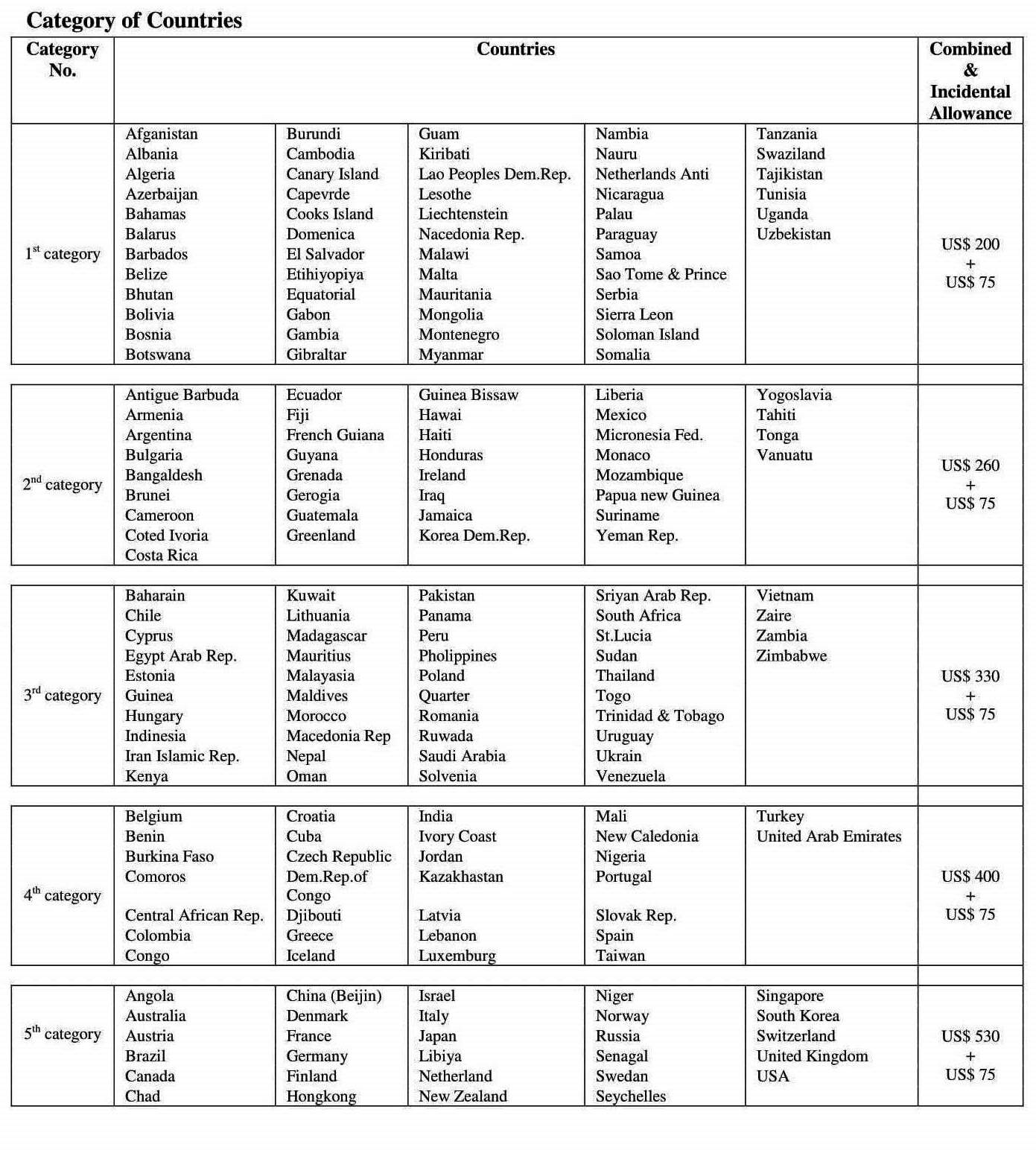 SECTIONSECTION PAGE NUMBERFrom                ToDocument Issuance CertificateTable of  ContentsCheck list For Bidders(i)(ii)              ( v)(vi)   VOLUME     2Invitation for Bids(vii)              (viii)2.2.Bidding Data2 – 1           2 –104.4.Form of Bid 4 – 14 – 35.5.Contract Data5 – 1           5  - 286.6.SpecificationsSpecification for Civil Engineering ConstructionSpecification for Pipes Valves and Appurtenances for water  linesSpecial specification for timberSpecification for temporary Road Reinstatement etc….6a – 1	       6w-4Include as necessary7.7.Schedule of Particulars7 –1            7 –298.8.Deviation from Specifications8 – 19.Schedules of Day workPreamble Notes on Day work SchedulesSchedule of Day work Rates for LaborSchedule of Day work Rates for MaterialsSchedule of Daywork Rates for Constructional Plant9 - 1         9  -  29  -  39  -  4        9 - 59 -  6         9 -  9      10.List of Drawings10 – 1         11.Bills of QuantitiesPreamble Notes on Bills of QuantitiesBills of Quantities:General BillBuilding Works Civil WorksSupply & Installation of Pipes and Fittings Pumps/Chlorinators & Chemical Dosing EquipmentSummary of Bills11-a1 - ………/11-b1 - ………/11-c1 - ………/11-d1 - ………/11 – 1     11 – …..11 – ….     11 - ….       12Standard Forms 12-1     12- 8Bid SecurityLetter of AcceptanceAgreement12-112-212-3     12-4Performance SecurityAdvance Payment SecurityRetention Money Guarantee12-5     12-6     12-712-8       13.Appendices Appendices Appendix 1ADetails of Ongoing Works for Last Five Years13 – 113 – 1Appendix 1 BDetails of  similar Works Completed within the Last Five Years 13 – 213 – 2Appendix 1 CDetails of other Works (Excluding similar works) Completed within the Last Five Years 13 - 313 - 3Appendix 2Details of Key Technical Staff & Construction  Management Services13 – 413 – 4Appendix 2ATime Schedule for  Key Staff 13 – 513 – 5Appendix 3Schedule of Contractor’s Equipment Proposed for Pipe Laying13 – 6          13 –713 – 6          13 –7Appendix 3 ASchedule of  Contractor’s Equipment Proposed for Civil Construction13 – 8          13 – 913 – 8          13 – 9Appendix  4Financial Statement13 – 1013 – 10Appendix 4ARevolving Credit Line Facility13 – 1113 – 11Appendix 4BAuthorization to Obtain References from Bankers13 – 1213 – 12Appendix   5Work Programme Proposed by the Contractor13 – 1313 – 13Appendix 6Appendix 7Bidder’s Authorization to Sign the ContractGuarantee for DI Pipes, Fittings and Rubber Rings13 – 1413 – 1513 – 1413 – 15Appendix 7AGuarantee for PE Pipes , Fittings and Rubber Rings13 – 1613 – 16Appendix 8Confirmation of  Capability of  Production and Supply according to Delivery Schedule13 – 1713 – 17Appendix 9Manufacturer’s Authorization to Sign the Contract13 – 1813 – 18Appendix  10Manufacturer’s Awareness of the TOR  for Independent Inspection Agency and Pre-Shipment Inspection by NWSDB Engineers13 – 1913 – 19Appendix 11Manufacturer’s Warranty for the Goods Supplied under the Contract13 – 2013 – 20Appendix 12Appendix 12ATOR for Independent Inspection Agency –(DI Pipes & Fittings)TOR For Independent Inspection Agency_(PE pipes & Fittings)13 – 21        13 – 2613 – 27        13 – 3013 – 21        13 – 2613 – 27        13 – 30Appendix  13Pre-Shipment Inspection of DI Pipes & Fittings by NWSDB Engineers- Check listPre-Shipment Inspection of DI Pipes & Fittings by NWSDB Engineers- Check list13 – 31      13 – 43Appendix 13 APre-Shipment Inspection of PE Pipes & Fittings by The Employer - Check ListPre-Shipment Inspection of PE Pipes & Fittings by The Employer - Check List13 – 44      13 – 50Appendix 13 BTOR for Independent Inspection Agency (PE Pipes & Fittings)TOR for Independent Inspection Agency (PE Pipes & Fittings)13 – 51       13 – 54Appendix 14AConfirmation from the DI Fittings Manufacturer to Supply  DI Fittings to DI Pipe Manufacturer Confirmation from the DI Fittings Manufacturer to Supply  DI Fittings to DI Pipe Manufacturer 13 – 55Appendix 14 BAppendix 14C Confirmation from the Rubber Rings Manufacturer to Supply  Rubber Rings to DI Pipe Manufacturer Confirmation of Supplying Goods Manufactured at the Factory quotedConfirmation from the Rubber Rings Manufacturer to Supply  Rubber Rings to DI Pipe Manufacturer Confirmation of Supplying Goods Manufactured at the Factory quoted13 – 5613-57Appendix 15 ALocal Accredited Agent’s Confirmation of  Supply of DI Pipe Fittings & Specials according to Work Programme Local Accredited Agent’s Confirmation of  Supply of DI Pipe Fittings & Specials according to Work Programme 13 – 58Appendix 15 BLocal Accredited Agent’s Confirmation of  Supply of PE Pipes & Fittings according to Work Programme Local Accredited Agent’s Confirmation of  Supply of PE Pipes & Fittings according to Work Programme 13 – 59Appendix 16Details of Local Accredited AgentDetails of Local Accredited Agent13  - 60Appendix 17Joint Venture Agreement Joint Venture Agreement 13 – 61       13 -  74Appendix 18Affidavit by the BidderAffidavit by the Bidder13 – 75Appendix  19NWSDB Pre-Qualified Manufacturers and Their Pre-Qualified ItemsNWSDB Pre-Qualified Manufacturers and Their Pre-Qualified Items13 – 76Appendix  20Entitle allowances on foreign travels & related expenses Entitle allowances on foreign travels & related expenses 13 – 77ITEMREFERENCEREMARKSDocumentary evidence to establish eligibility of bidder.4Signatory to the BID   Evidence for authority for Signatory(ies) enclosed?20Form of Bid   Addressed to the Employer?   Completed?   Signed?Bid Security   Addressed to the Employer?17   Format as required?17   Issuing Agency as specified?17   Validity as mentioned in the bidding          data17Qualification Information   All relevant information completed?4   Signed?4Addendum   Contents of the addendum (if any) taken in to account?11BID package   All the documents given in ITB Clause 13 enclosed in the original and copy?13   ITB Clause 21 followed before Sealing the    Bid Package?21Copy of VAT registration certificate14.3Bio data of engineers and technical officersAppendix2Summary of Assets and liabilities for the lastthree financial yearsAppendix 4Evidence of credit facilities available Appendix4AQuality Management System CertificateISO 9001:20154.3Product Conformity Certificate4.3(1.1)The Employer’s Name and AddressName :     National Water Supply and Drainage BoardAddress:  Galle Road,Ratmalana, Sri Lanka(1.1)Scope of worksThe Works consists of (Detail description of scope of work to be written) ………………………………………………………………….………… ..……………………………………………………………………………located at …………………………………………………….(1.2)Time for completionIntended Completion Date is ………………..Days from the Commencement  Date.(1.3)The office for collection of bid forms is                        Assistant General Manager (Tenders & Contracts)                       Tenders & Contract Section,                       NWSDB, Galle Road, Ratmalana.The non-refundable fee is Rupees ___________________ Plus VAT, payable in cash.The Bid forms will be issued until__________________(2.1)Source of FundsThe source of funds is …………………………………………..(give GOSL or name of donor)(4.1)Qualification InformationAdd to the Clause 4.1In addition to the details requested in Schedule 1 – General Information in Section 9 of ICTAD/SBD/02  January 2007.   The following information shall be provided.CIDA Registration.                Registration number:                Grade:                Specialty:                Expiry Date:     Authorization to sign the bid on behalf of the Bidder.VAT  Registration number ;Legal Status (Sole proprietor, Partnership, Company etc.)Work Programme (Format is given in Appendix 5).Details of ongoing works for last five years; (Format is given in Appendix 1A).Details of similar works completed during the last five years; (format is given in Appendix 1B).Details of other works (excluding similar works)within last five  years; (Format is given in Appendix  1C).Equipment proposed to carry out the Contract; (Format is given in Appendix 3& 3A).Qualifications and experience of key Technical staff and Construction Management Services proposed for the Contract; (Format is given in Appendix 2).Bidder’s financial statement for last 3 years (format is given in Appendix 4& 4A).Names of Manufacturers for the Supplied items under the contract.Name and address of the local accredited agent of above mentioned Manufactures under item no (l). (Format is given in Appendix 16).Provide Quality Management System Certificates (ISO 9001:2015) for the factories of above mentioned Manufactures under item no (l).Provide Product Conformity Certificate for the items Supplied items under the contract.  Functional guarantees for the leak proof pipeline by the pipe manufacturer; (Format is given in Appendix 14A, 14B, 14C).Pre-shipment inspection of DI Pipes & Fittings by NWSDB engineers – check list (Format is given in Appendix-13).Pre-shipment inspection of PE Pipes & Fittings by NWSDB engineers – check list (Format is given in Appendix-13A).The bidder shall provide a certificate for the confirmation from WRAS    (UK) or NSF International laboratories for the suitability for the drinking water purposes for PE Pipes &fittings.Bidder shall provide with Bid a valid Bid security for the amount and valid up to the date specified in the Bidding Document.Bidder shall duly filled and signed in the Form of Bid.Work plan and method statement (specify in the Appendix 5).Certificate of Registration of the Bidder as per the Act No. 3 of 1987 with the Registrar of Public Contract.For Joint Venture Bidding following information shall be provided;i)     Representatives of each Partner company in the Joint Venture should give the power of attorney for their nominated partner for the Joint Venture.  This shall be in the form of Power of Attorney by each Partner Company of JV. ii)   Copy of Joint venture agreement or Letter of Intent which includes each partners share in the Joint Venture and the work to done by each partner.iii) Proposals regarding work methods, scheduling and      Resources.*    Any other.(4.2 a)CIDA registration requiredCIDA registration required for this contract    Specialty …………………………………………    Grade       …………………………………………   (4.2 b)Average annual volumeof construction workAverage annual volume of construction work is Rs………………….If contract period is less than one year, the value of the Engineers estimate,If contract period is more than one year, 1.5 times annual value of the proposed work *1*1 Annual Value of proposed work,= 12 x Engineer’s estimate                          Contract duration in months (4.2 c)Minimum QualificationAdd to the Clause; Minimum qualification to qualify for the award of the Contract over the last 5 years:(Specify  the  appropriate works based on the scope of the contract)Over the last five years[Guideline for T/ plant – Water retaining structures of a corresponding value: For Water Tower –1. Below 300 m3 capacity– Any type of Water Tower2. Above 300 m3  and below 1000 m3 capacity– Similar type Water Tower3. Above 1000 m3 capacity - Similar type but min. of 1000 m3 capacity.For Reservoirs – above 450 m3 capacity – minimum of 450 m3                                                               capacity reservoir                             below 450 m3 capacity – same capacity reservoir For Pipe laying- Range of diameter and length of laying (50% or 10 km whichever is less) (aggregate of pipe lengths under different contract should be considered) “Laying” means Laying of Pipes according to the Specifications, testing, backfilling, compaction, disinfection and handing over.“Construction” means construction according to the specification, testing, cleaning, disinfection and handing over.For DI piping :Product Conformity Certificate, Quality Management System Certificate (ISO 9001:2015) for DI pipes, fittings, specials & rubber rings/gaskets.(4.2 d)Essential Equipment *	Proposals for the timely acquisition (own, lease, hire, etc.) of the essential equipment listed shall be as given in Appendix 3.       (Bidder shall include any additional equipment, plant, etc. to the Appendix 3 depending on his construction methodology).  (4.2 e)Construction Management Services*     Details of qualifications and experience of the Contract Manager and  Construction Management Services shall be …………….…………..       ……………..…………………………………………………………                                       Format is given in Appendix 2.(4.2 f)Liquid Assets and/or Credit Facilities requiredWorking Capital*1 + present available credit facilities for the company*2  + credit facilities exclusively for this contract - 0.1 x current work commitments*3>Rs……………*4.	*1   Working Capital = Current Assets – Current Liabilities *2   A letter to prove the availability of credit facilities issued  by a Bank within a month prior to date of closing of Bids.*3   current work commitment = work remaining uncompleted *4 (i) For Major Contracts (more than Rs. 100 million)- Financial  requirement for 4 months period     (ii) For Other Contracts (less than Rs. 100 million)-  Financial requirement for 3 months periodDocumentary evidence to justify shall be submitted.4.2 (h)If any item comes under the NWSDB Pre-qualified manufacturers list; which have to be supplied under the contract, shall be from the NWSDB pre-qualified manufacturers.  Lists of those manufacturers are given in Appendix 19.(5.1)Joint VentureAdd to the Clause 5.1 (f);And Joint Venture Agreement or proposed Joint Venture Agreement with MOU to execute a Joint Venture shall be in the form attached as Appendix17.(9.1)Content of Bidding DocumentsDelete the Sub-Clause 9.1 and substitute with the following;The bidding documents consists of two volumes as stated below and should be read in conjunction with any addenda in accordance with Clause 11 of Instructions to Bidders:Volume 1            Section 1 : Instructions to Bidders            Section 3 : Conditions of Contract            Section 5 : Standard Forms(Contract) – not usedVolume 2Invitation for Bids Section 2 : Bidding Data            Section 4 : Form of Bid             Section 5 : Contract Data            Section 6 : Specifications            Section 7 : Schedule of Particulars            Section 8 : Deviations from Specifications            Section 9 : Schedules of Day Work Rates            Section 10 : List of Drawings            Section 11 : Bill of Quantities            Section 12 : Standard Forms            Section 13 : Appendices        (10.1)Clarification of Bidding DocumentsEmployer’s address for the purpose of clarification is ;	           Assistant General Manager (Tenders and Contracts),	           National Water Supply and Drainage Board,                     Galle Road, Ratmalana, Sri Lanka.	             Fax: 94-011-2635885.                        Tel: 94-011-2605328.(13.0)Document Comprising the Bid (13.1)(A)(j)Additional information is  …………………………………………………………………………………………………………………………………………………………………………………………………(13.1) (A) (k)Add to the Clause 13.1 (A);Appendix 1A, 1B, 1C               12.  Appendix 10Appendix 2, 2A                        13.  Appendix 11Appendix 3                               14.  Appendix 12 Appendix 3A                           15.  Appendix 13Appendix 4                               16.  Appendix 14 A, 14B, 14CAppendix 4A, 4B                      17.  Appendix 15A, 15BAppendix 5                                18.  Appendix 16Appendix 6                                19.  Appendix 17Appendix 7                                20.  Appendix 18Appendix 8                                21.  Appendix 19Appendix 9 (13.1) (B)Delete (a), (b), (c), (d) and add the following; Copy of all documents listed in 13.1 (A) should be included in the envelope and marked as “Copy”.(14.0)Bid Pricing (14.3)VAT component shall not be included in the rates. The amount written in the Form of Bid shall be without VAT. However VAT component shall be shown separately in the Summary of the Bills.(14.4)Adjustment for Change in Cost The Contract is subjected to price adjustment in accordance with Clause 13.7 of the Conditions of Contract.(14.5)If a Bidder has given a discount of his bid price, the discount shall be distributed to each and every item excluding provisional sums in the Bills of Quantities by adjusting the rates in the Bills of Quantities by the percentage of discount offered. This rate is applicable for all extra works to complete the works in the Contract.(16.1)Period of Bid Validity The Bid shall be valid for 210 Days from the date of closing of the bids (excluding closing date) as specified in the IFB.(17.1)Amount of Bid SecurityThe amount of Bid Security is LKR …………………..(17.2)Validity of Bid Security Bid Security shall be valid up to ……………… (give a date).Delete text in Clause 17.2 and add the following ;Bid Security (unconditional) which is encashable on demand equivalent to the sum stated in Clause 17.1 Bidding Data, shall be furnished in one of the following forms.  Bid Security shall be as per the format given in the Bidding Document.  Bank Guarantee issued by a reputed bank operating in Sri Lanka, approved by the Central Bank of Sri Lanka.Sri Lanka rupee cash deposit to the National Water  Supply and Drainage Board, (The original receipt for such deposit shall be attached to the original tender document).A certified cheque issued by a reputed Bank operating in Sri     Lanka, approved by the Central Bank of Sri Lanka, in favour of  National Water Supply and Drainage Board.A Bank guarantee issued by a Bank based in another country but the    security or guarantee “confirmed” by a Bank operating in Sri Lanka approved by the Central Bank of Sri Lanka.The term “confirmed” in relation to bank guarantee issued by a Bank based in another country means that the “confirmed” bank held liable for paying the respective guaranteed amount at the request of first demand by the beneficiary.(19.1)Pre Bid MeetingPre Bid meeting will /will not be held.Pre Bid meeting  -  Venue  ………………………………………… Date  ……………..  Time  ……………………..(21.2) (a)The Employer’s address for Bid submission  Chairman, Cabinet Appointed Procurement Committee,Procurement Division,Ministry of …………………………………, No. 35,“Lakdiya Madura”, New Parliament Road, Pelawatta, Battaramulla, Sri Lanka.(21.2 b)Identification Number of ContractContract name: ………………………………………………………..Contract no.     …………………………………………………………(22.1)Deadline for submission of  BidsThe deadline for submission of  Bids shall be  ………………………..(25.1)Bid Opening Venue, time and date of bid opening:Venue : Procurement Division,Ministry of …………………………………, No. 35, “Lakdiya Madura”, New Parliament Road, Pelawatta,  Battaramulla, Sri Lanka.Date ………………………………..   Time  ………………………. (28.0)Determination of Responsiveness Add to the Clause 28.1  as 28 (f);28 (f) meets the Qualification Criteria give in the Clause 4 of the Instructions to Bidders.Add to Clause 28.2;If a bid does not meet any one of the requirements (a), (b), (c), (d) and (e) of Clause 28.1, it will be considered substantially non responsive and rejected by the Procurement Committee.(32.1)Award After evaluation of Bids in accordance with the procedures described under Clauses 28, 29, 30 and 31, the Employer will inform to all the bidders in writing the selection of the successful bidder and the intention of contract award to such bidder. The unsuccessful bidders if they so wish, within one week of such notice may make representation to the Secretary at the address given below. Such representation shall be self-contained to enable the Secretary to arrive at a conclusion and a cash deposit to amount given below shall be made. The Employer may request the bidder who had made representation to submit further evidence during the investigation of such representation.The Appeal Board may request the bidder who had made representation to submit further evidence during the investigations. The cash deposit will be forfeited unless the Employer has changed the original contract award decision in favor of the bidder who has made such representation.            Address:	The Secretary,			Appeal Board,			Presidential Secretariat,			Colombo 01.            Cash Deposit: Rs. 100,000/=(34.6)If a Bidder has given a discount of his bid price, the discount shall be distributed to each and every item excluding provisional sums in the Bills of Quantities by adjusting the rates in the Bills of Quantities by the percentage of discount offered. Contractor shall adjust all BOQ Rates deducting the discounted amount and shall endorse with the Contractor’s Signature. This rate is applicable for all extra works to complete the works in the Contract.(35.1)Amount of Performance SecurityThe amount of Performance Security is   5% of the Initial Contract Price.And issued by an agency stipulated below using the Form for               Performance Security included in Section 12, Standard Forms.Bank guarantee from Bank operating in Sri Lanka, approved by the Central Bank of Sri Lanka.Sri Lanka rupee cash deposit to the National Water Supply and Drainage Board.Certified cheque issued by a Bank operating in Sri Lanka in      favour of National Water Supply and Drainage Board.A Bank guarantee issued by a Bank based in another country but the security or guarantee “confirmed” by a Bank operating in Sri Lanka approved by the Central Bank of Sri Lanka.However, the requirement of confirmation of performance guarantees issued by a bank based in another country, by a bank operating in Sri Lanka is not necessary, if the entity that issues the guarantee is an Export Credit Agency of any foreign government or a reputed International Financier acceptable to the Central Bank of Sri Lanka. The term “confirmed” in relation to bank guarantee issued by a bank based in another country means that the “confirmed” bank held liable for paying the respective guaranteed amount at the request of first demand by the beneficiary.The Performance Security shall be valid until 28 Days beyond the Defects Notification Period (until the issuance of Performance Certificate).(37.0)Deleted the Clause. (1.1)The Employer’s Name and AddressName :     National Water Supply and Drainage Board.Address:  Galle Road,                 Ratmalana, Sri Lanka.(1.1)Scope of worksThe Works consists of (Detail description of scope of work to be written) ..…………………………………………………………………………………………………………………………………………..………………located at …………………………………………………….(1.2)Time for completionIntended Completion Date is ………………..Days from the Commencement Date.(1.3)The office for collection of bid forms is;                        Assistant General Manager (Tenders & Contracts),                       Tenders & Contract Section,                       NWSDB, Galle Road,                        Ratmalana.The non-refundable fee is Rupees ___________________ Plus VAT, payable in cash.The Bid forms will be issued until__________________(2.1)Source of FundsThe source of funds is …………………………………………..(give GOSL or name of donor)(4.1)Qualification InformationAdd to the Clause 4.1;In addition to the details requested in Schedule 1 – General Information in Section 9 of ICTAD/SBD/02.The following information shall be provided.  CIDA Registration;	Registration number:	Grade:	Specialty:	Expiry Date:     Authorization to sign the bid on behalf of the Bidder:VAT  Registration number ;Legal Status: (Sole proprietor, Partnership, Company etc.)Work Programme; (Format is given in Appendix 5).Details of ongoing works for last five years (Format is given in Appendix 1A).Details of similar works completed during the last five years; (format is given in Appendix 1B).Details of other works (excluding similar works) within last five years; (Format is given in Appendix 1C).Equipment proposed to carry out the Contract; (Format is given in Appendix 3& 3A).Qualifications and experience of key Technical staff and Construction Management Services proposed for the Contract; (Format is given in Appendix 2).Bidder’s financial statement for last 3 years (format is given in Appendix 4& 4A).Names of Manufacturers for the Supplied items under the contract.Name and address of the local accredited agent of above mentioned Manufactures under item no (l). (Format is given in Appendix 16).Provide Quality Management System Certificates (ISO 9001:2015) for the factories of above mentioned Manufactures under item no (l).Provide Product Conformity Certificate for the items Supplied items under the contract.  Functional guarantees for the leak proof pipeline by the pipe manufacturer; (Format is given in Appendix 14A, 14B, 14C).Pre-shipment inspection of DI Pipes & Fittings by NWSDB engineers – check list (Format is given in Appendix-13).Pre-shipment inspection of PE Pipes & Fittings by NWSDB engineers – check list (Format is given in Appendix-13A).The bidder shall provide a certificate for the confirmation from WRAS    (UK) or NSF International laboratories for the suitability for the drinking water purposes for PE Pipes &fittings.Bidder shall provide with Bid a valid Bid security for the amount and valid up to the date specified in the Bidding Document.Bidder shall duly filled and signed in the Form of Bid.Work plan and method statement (specify in the Appendix 5).Certificate of Registration of the Bidder as per the Act No. 3 of 1987 with the Registrar of Public Contract.For Joint Venture Bidding following information shall be provided;i)     Representatives of each Partner company in the Joint Venture should give the power of attorney for their nominated partner for the Joint Venture.  This shall be in the form of Power of Attorney by each Partner Company of JV. ii)  Copy of Joint venture agreement or Letter of Intent which includes each partners share in the Joint Venture and the work to done by each partner.iii) Proposals regarding work methods, scheduling and Resources.*    Any other.(4.2 a)CIDA registration requiredCIDA registration required for this contract:    Specialty …………………………………………    Grade       …………………………………………   (4.2 b)Average annual volume of construction workAverage annual volume of construction work is Rs………………….If contract period is less than one year, the value of the Engineers estimate,If contract period is more than one year, 1.5 times annual value of the proposed work *1*1 Annual Value of proposed work,= 12 x Engineer’s estimate                          Contract duration in months (4.2 c)Minimum QualificationAdd to the Clause; Minimum qualification to qualify for the award of the Contract over the last 5 years :(Specify  the  appropriate works based on the scope of the contract)Over the last five years	[Guideline for T/ plant – Water retaining structures of a corresponding value: For Water Tower –1. Below 300 m3 capacity– Any type of Water Tower2. Above 300 m3  and below 1000 m3 capacity– Similar type Water Tower3. Above 1000 m3 capacity - Similar type but min. of 1000 m3 capacity.For Reservoirs – above 450 m3 capacity – minimum of 450 m3                                                               capacity reservoir below 450 m3 capacity – same capacity reservoir For Pipe laying- Range of diameter and length of laying (50% or 10 km whichever is less) (aggregate of pipe lengths under different contract should be considered)“Laying” means Laying of Pipes according to the Specifications, testing, backfilling, compaction, disinfection and handing over.“Construction” means construction according to the specification, testing, cleaning, disinfection and handing over.For DI piping :Product Conformity Certificate, Quality Management System Certificate (ISO 9001:2015) for DI pipes, fittings, specials & rubber rings/gaskets.(4.2 d)Essential Equipment *	Proposals for the timely acquisition (own, lease, hire, etc.) of the essential equipment listed shall be as given in Appendix 3.       (Bidder shall include any additional equipment, plant, etc. to the        Appendix 3 depending on his construction methodology)  (4.2 e)Construction Management Services*     Details of qualifications and experience of the Contract Manager and         Construction Management Services shall be …………….…………..       ……………..…………………………………………………………       …………………………………….                                        Format is given in Appendix 2.(4.2 f)Liquid Assets and/or Credit Facilities requiredWorking Capital*1 + present available credit facilities for the company*2  + credit facilities exclusively for this contract - 0.1 x current work commitments*3>Rs……………*4.	*1   Working Capital = Current Assets – Current Liabilities. *2   A letter to prove the availability of credit facilities issued by a Bank within a month prior to date of closing of Bids.*3    current work commitment = work remaining uncompleted.	*4 (i) For Major Contracts (more than Rs. 100 million)- Financial             requirement for 4 months period. 	    (ii)  For Other Contracts (less than Rs. 100 million)-  Financial                          requirement for 3 months period.Documentary evidence to justify shall be submitted.4.2 (h)If any item comes under the NWSDB Pre-qualified manufacturers list; which have to be supplied under the contract, shall be from the NWSDB pre-qualified manufacturers.  Lists of those manufacturers are given in Appendix 19.(5.1)Joint VentureAdd to the Clause 5.1 (f); And Joint Venture Agreement or proposed Joint Venture Agreement with MOU to execute a Joint Venture shall be in the form attached as Appendix 17.(9.1)Content of Bidding DocumentsDelete the Sub-Clause 9.1 and substitute with the following;The bidding documents consists of two volumes as stated below and should be read in conjunction with any addenda in accordance with Clause 11 of Instructions to Bidders:Volume 1            Section 1 : Instructions to Bidders.            Section 3 : Conditions of Contract.            Section 5 : Standard Forms(Contract) – not used.Volume 2Invitation for Bids Section 2 : Bidding Data            Section 4 : Form of Bid             Section 5 : Contract Data            Section 6 : Specifications            Section 7 : Schedule of Particulars            Section 8 : Deviations from Specifications            Section 9 : Schedules of Day Work Rates            Section 10 : List of Drawings            Section 11 : Bill of Quantities            Section 12 : Standard Forms            Section 13 : Appendices        (10.1)Clarification of Bidding DocumentsEmployer’s address for the purpose of clarification is ;	          Assistant General Manager (Tenders and Contracts),	          National Water Supply and Drainage Board,                    Galle Road, Ratmalana, Sri Lanka.	            Fax .  94-011 – 2635885            Tel: 94-011-2605328(13.0)Document Comprising the Bid (13.1)(A)(j)Additional information is  …………………………………………………………………………………………………………………………………………………………………………………………………(13.1) (A) (k)Add to the Clause 13.1 (A);Appendix 1A, 1B, 1C               12.  Appendix 10Appendix 2, 2A                        13.  Appendix 11Appendix 3                               14.  Appendix 12 Appendix 3A                           15.  Appendix 13Appendix 4                               16.  Appendix 14 A, 14B, 14CAppendix 4A, 4B                      17.  Appendix 15 A, 15BAppendix 5                                18.  Appendix 16Appendix 6                                19.  Appendix 17Appendix 7                                20.  Appendix 18     10.   Appendix 8                                21.  Appendix 1911.  Appendix 9(13.1) (B)Delete (a), (b), (c), (d) and add the following; Copy of all documents listed in 13.1 (A) should be included in the envelope and marked as “Copy”.(14.0)Bid Pricing (14.3)VAT component shall not be included in the rates. The amount written in the Form of Bid shall be without VAT. However VAT component shall be shown separately in the Summary of the Bills.(14.4)Adjustment for Change in Cost The Contract is subjected to price adjustment in accordance with Clause 13.7 of the Conditions of Contract.(14.5)If a Bidder has given a discount of his bid price, the discount shall be distributed to each and every item in the Bills of Quantities by adjusting the rates in the Bills of Quantities by the percentage of discount offered. This rate is applicable for all extra works to complete the works in the Contract.(16.1)Period of Bid Validity The Bid shall be valid for 119 Days from the date of closing of the bids (excluding closing date) as specified in the IFB.(17.1)Amount of Bid Security The amount of Bid Security is SKR …………………..(17.2)Validity of Bid Security Bid Security shall be valid up to ……………… (give a date)Delete text in Clause 17.2 and add the following; Bid Security (unconditional) which is encashable on demand equivalent to the sum stated in Clause 17.1 Bidding Data, shall be furnished in one of the following forms.  Bid Security shall be as per the format given in the Bidding Document.  Bank Guarantee issued by a reputed bank operating in Sri Lanka, approved by the Central Bank of Sri Lanka.Sri Lanka rupee cash deposit to the National Water  Supply and Drainage Board, (The original receipt for such deposit shall be attached to the original tender document).A certified cheque issued by a reputed Bank operating in Sri Lanka, approved by the Central Bank of Sri Lanka, in favour of National Water Supply and Drainage Board.  A Bank guarantee issued by a Bank based in another country but the security or guarantee “confirmed” by a Bank operating in Sri Lanka  approved by the Central Bank of Sri Lanka.The term “confirmed” in relation to bank guarantee issued by a Bank based in another country means that the “confirmed” bank held liable for paying the respective guaranteed amount at the request of first demand by the beneficiary.(19.1)Pre Bid MeetingPre Bid meeting will /will not be held.Pre Bid meeting  -  Venue  ………………………………………… Date  ……………..  Time  ……………………..(21.2 a)The Employer’s address for the purpose of Bid submission is Chairman, Ministry Procurement Committee,Ministry of …………………………………………….…,No. 35, “Lakdiya Madura”, New Parliament Road, Pelawatta, Battaramulla, Sri Lanka.(21.2 b)Identification Number of Contract Contract name: ………………………………………………………..Contract no.     …………………………………………………………(22.1)Deadline for submission of  BidsThe deadline for submission of Bids shall be ………………………..(25.1)Bid Opening Venue, time and date of bid opening:Venue :   Ministry Procurement Committee,Ministry of ……………………………………….….,No. 35, “Lakdiya Madura”, New Parliament Road, Pelawatta, Battaramulla, Sri Lanka.Date ………………………………..   Time  ………………………. (28.0)Determination of Responsiveness Add to the Clause 28.1  as 28.1 (f);28.1 (f) meets the Qualification Criteria give in the Clause 4 of the Instructions to Bidders.Add to Clause 28.2;If a bid does not meet any one of the requirements (a), (b), (c), (d) and (e) of Clause 28.1, it will be considered substantially non responsive and rejected by the Procurement Committee.(32.1)Award After evaluation of Bids in accordance with the procedures described under Clauses 28, 29, 30 and 31, the Employer will inform to all the bidders in writing the selection of the successful bidder and the intention of contract award to such bidder. The unsuccessful bidders if they so wish, within one week of such notice may make representation to the Secretary to the Ministry at the address given below. Such representation shall be self-contained to enable the Secretary to arrive at a conclusion and a cash deposit to amount given below shall be made. The Employer may request the bidder who had made representation to submit further evidence during the investigation of such representation.The cash deposit will be forfeited unless the Employer change the original contract award decision in favour of the bidder who has made such representation.Address:  The Secretary,Appeal Board,Ministry of …………………………………………….…,No. 35, “Lakdiya Madura”, New Parliament Road, Pelawatta, Battaramulla, Sri Lanka.Cash Deposit  :  Rs. 25,000.00       (34.6)If a Bidder has given a discount of his bid price, the discount shall be distributed to each and every item Excluding Provisional Sum in the Bills of Quantities by adjusting the rates in the Bills of Quantities by the percentage of discount offered. Contractor shall adjust all BOQ Rates deducting the discounted amount and shall endorse with the Contractor’s Signature. This rate is applicable for all extra works to complete the works in the Contract.(35.1)Amount of Performance SecurityThe amount of Performance Security is 5% of the Initial Contract Price.And issued by an agency stipulated below using the Form for Performance Security included in Section 12,  Standard FormsBank guarantee from Bank operating in Sri Lanka, approved by the Central Bank of Sri Lanka.Sri Lanka rupee cash deposit to the National Water Supply and Drainage Board.Certified cheque issued by a Bank operating in Sri Lanka in favour of    National Water Supply and Drainage Board.A Bank guarantee issued by a Bank based in another country but the security or guarantee “confirmed” by a Bank operating in Sri Lanka approved by the Central Bank of Sri Lanka. However, the requirement of confirmation of performance guarantees issued by a bank based in another country, by a bank operating in Sri Lanka is not necessary, if the entity that issues the guarantee is an Export Credit Agency of any foreign government or a reputed International Financier acceptable to the Central Bank of Sri Lanka.The term “confirmed” in relation to bank guarantee issued by a bank based in another country means that the “confirmed” bank held liable for paying the respective guaranteed amount at the request of first demand by the beneficiary.The Performance Security shall be valid until 28 Days beyond the Defects Notification Period (until the issuance of Performance Certificate).(37.0)Deleted the Clause. (1.1)The Employer’s Name and AddressName :     National Water Supply and Drainage Board.Address:  Galle Road,                 Ratmalana, Sri Lanka.(1.1)Scope of worksThe Works consists of (Detail description of scope of work to be written) ..…………………………………………………………………………………………………………………………………………..………………located at …………………………………………………….(1.2)Time for completionIntended Completion Date is ………………..Days from the Commencement Date.(1.3)The office for collection of bid forms is;                        Assistant General Manager (Tenders & Contracts),                       Tenders & Contract Section,                       NWSDB, Galle Road,                        Ratmalana.The non-refundable fee is Rupees ___________________ Plus VAT, payable in cash.The Bid forms will be issued until__________________(2.1)Source of FundsThe source of funds is …………………………………………..(give GOSL or name of donor)(4.1)Qualification InformationAdd to the Clause 4.1;In addition to the details requested in Schedule 1 – General Information in Section 9 of ICTAD/SBD/02.The following information shall be provided.  CIDA Registration;	Registration number:	Grade:	Specialty:	Expiry Date:     Authorization to sign the bid on behalf of the Bidder:VAT  Registration number ;Legal Status: (Sole proprietor, Partnership, Company etc.)Work Programme; (Format is given in Appendix 5).Details of ongoing works for last five years (Format is given in Appendix 1A).Details of similar works completed during the last five years; (format is given in Appendix 1B).Details of other works (excluding similar works) within last five years; (Format is given in Appendix 1C).Equipment proposed to carry out the Contract; (Format is given in Appendix 3& 3A).Qualifications and experience of key Technical staff and Construction Management Services proposed for the Contract; (Format is given in Appendix 2).Bidder’s financial statement for last 3 years (format is given in Appendix 4& 4A).Names of Manufacturers for the Supplied items under the contract.Name and address of the local accredited agent of above mentioned Manufactures under item no (l). (Format is given in Appendix 16).Provide Quality Management System Certificates (ISO 9001:2015) for the factories of above mentioned Manufactures under item no (l).Provide Product Conformity Certificate for the items Supplied items under the contract.  Functional guarantees for the leak proof pipeline by the pipe manufacturer; (Format is given in Appendix 14A, 14B, 14C).Pre-shipment inspection of DI Pipes & Fittings by NWSDB engineers – check list (Format is given in Appendix-13).Pre-shipment inspection of PE Pipes & Fittings by NWSDB engineers – check list (Format is given in Appendix-13A).The bidder shall provide a certificate for the confirmation from WRAS    (UK) or NSF International laboratories for the suitability for the drinking water purposes for PE Pipes &fittings.Bidder shall provide with Bid a valid Bid security for the amount and valid up to the date specified in the Bidding Document.Bidder shall duly filled and signed in the Form of Bid.Work plan and method statement (specify in the Appendix 5).Certificate of Registration of the Bidder as per the Act No. 3 of 1987 with the Registrar of Public Contract.For Joint Venture Bidding following information shall be provided;i)     Representatives of each Partner company in the Joint Venture should give the power of attorney for their nominated partner for the Joint Venture.  This shall be in the form of Power of Attorney by each Partner Company of JV. ii)  Copy of Joint venture agreement or Letter of Intent which includes each partners share in the Joint Venture and the work to done by each partner.iii) Proposals regarding work methods, scheduling and Resources.*    Any other.(4.2 a)CIDA registration requiredCIDA registration required for this contract:    Specialty …………………………………………    Grade       …………………………………………   (4.2 b)Average annual volume of construction workAverage annual volume of construction work is Rs………………….If contract period is less than one year, the value of the Engineers estimate,If contract period is more than one year, 1.5 times annual value of the proposed work *1*1 Annual Value of proposed work,= 12 x Engineer’s estimate                          Contract duration in months (4.2 c)Minimum QualificationAdd to the Clause; Minimum qualification to qualify for the award of the Contract over the last 5 years :(Specify  the  appropriate works based on the scope of the contract)Over the last five years	[Guideline for T/ plant – Water retaining structures of a corresponding value: For Water Tower –1. Below 300 m3 capacity– Any type of Water Tower2. Above 300 m3  and below 1000 m3 capacity– Similar type Water Tower3. Above 1000 m3 capacity - Similar type but min. of 1000 m3 capacity.For Reservoirs – above 450 m3 capacity – minimum of 450 m3                                                               capacity reservoir below 450 m3 capacity – same capacity reservoir For Pipe laying- Range of diameter and length of laying (50% or 10 km whichever is less) (aggregate of pipe lengths under different contract should be considered)“Laying” means Laying of Pipes according to the Specifications, testing, backfilling, compaction, disinfection and handing over.“Construction” means construction according to the specification, testing, cleaning, disinfection and handing over.For DI piping :Product Conformity Certificate, Quality Management System Certificate (ISO 9001:2015) for DI pipes, fittings, specials & rubber rings/gaskets.(4.2 d)Essential Equipment *	Proposals for the timely acquisition (own, lease, hire, etc.) of the essential equipment listed shall be as given in Appendix 3.       (Bidder shall include any additional equipment, plant, etc. to the        Appendix 3 depending on his construction methodology)  (4.2 e)Construction Management Services*     Details of qualifications and experience of the Contract Manager and         Construction Management Services shall be …………….…………..       ……………..…………………………………………………………       …………………………………….                                        Format is given in Appendix 2.(4.2 f)Liquid Assets and/or Credit Facilities requiredWorking Capital*1 + present available credit facilities for the company*2  + credit facilities exclusively for this contract - 0.1 x current work commitments*3>Rs……………*4.	*1   Working Capital = Current Assets – Current Liabilities. *2   A letter to prove the availability of credit facilities issued by a Bank within a month prior to date of closing of Bids.*3    current work commitment = work remaining uncompleted.	*4 (i) For Major Contracts (more than Rs. 100 million)- Financial             requirement for 4 months period. 	    (ii)  For Other Contracts (less than Rs. 100 million)-  Financial                          requirement for 3 months period.Documentary evidence to justify shall be submitted.4.2 (h)If any item comes under the NWSDB Pre-qualified manufacturers list; which have to be supplied under the contract, shall be from the NWSDB pre-qualified manufacturers.  Lists of those manufacturers are given in Appendix 19.(5.1)Joint VentureAdd to the Clause 5.1 (f); And Joint Venture Agreement or proposed Joint Venture Agreement with MOU to execute a Joint Venture shall be in the form attached as Appendix 17.(9.1)Content of Bidding DocumentsDelete the Sub-Clause 9.1 and substitute with the following;The bidding documents consists of two volumes as stated below and should be read in conjunction with any addenda in accordance with Clause 11 of Instructions to Bidders:Volume 1            Section 1 : Instructions to Bidders.            Section 3 : Conditions of Contract.            Section 5 : Standard Forms(Contract) – not used.Volume 2Invitation for Bids Section 2 : Bidding Data            Section 4 : Form of Bid             Section 5 : Contract Data            Section 6 : Specifications            Section 7 : Schedule of Particulars            Section 8 : Deviations from Specifications            Section 9 : Schedules of Day Work Rates            Section 10 : List of Drawings            Section 11 : Bill of Quantities            Section 12 : Standard Forms            Section 13 : Appendices        (10.1)Clarification of Bidding DocumentsEmployer’s address for the purpose of clarification is ;	          Assistant General Manager (Tenders and Contracts),	          National Water Supply and Drainage Board,                    Galle Road, Ratmalana, Sri Lanka.	            Fax .  94-011 – 2635885            Tel: 94-011-2605328(13.0)Document Comprising the Bid (13.1)(A)(j)Additional information is  …………………………………………………………………………………………………………………………………………………………………………………………………(13.1) (A) (k)Add to the Clause 13.1 (A);Appendix 1A, 1B, 1C               12.  Appendix 10Appendix 2, 2A                        13.  Appendix 11Appendix 3                               14.  Appendix 12 Appendix 3A                           15.  Appendix 13Appendix 4                               16.  Appendix 14 A, 14B, 14CAppendix 4A, 4B                      17.  Appendix 15 A, 15BAppendix 5                                18.  Appendix 16Appendix 6                                19.  Appendix 17Appendix 7                                20.  Appendix 18     10.   Appendix 8                                21.  Appendix 1911.  Appendix 9(13.1) (B)Delete (a), (b), (c), (d) and add the following; Copy of all documents listed in 13.1 (A) should be included in the envelope and marked as “Copy”.(14.0)Bid Pricing (14.3)VAT component shall not be included in the rates. The amount written in the Form of Bid shall be without VAT. However VAT component shall be shown separately in the Summary of the Bills.(14.4)Adjustment for Change in Cost The Contract is subjected to price adjustment in accordance with Clause 13.7 of the Conditions of Contract.(14.5)If a Bidder has given a discount of his bid price, the discount shall be distributed to each and every item in the Bills of Quantities by adjusting the rates in the Bills of Quantities by the percentage of discount offered. This rate is applicable for all extra works to complete the works in the Contract.(16.1)Period of Bid Validity The Bid shall be valid for 119 Days from the date of closing of the bids (excluding closing date) as specified in the IFB.(17.1)Amount of Bid Security The amount of Bid Security is SKR …………………..(17.2)Validity of Bid Security Bid Security shall be valid up to ……………… (give a date)Delete text in Clause 17.2 and add the following; Bid Security (unconditional) which is encashable on demand equivalent to the sum stated in Clause 17.1 Bidding Data, shall be furnished in one of the following forms.  Bid Security shall be as per the format given in the Bidding Document.  Bank Guarantee issued by a reputed bank operating in Sri Lanka, approved by the Central Bank of Sri Lanka.Sri Lanka rupee cash deposit to the National Water  Supply and Drainage Board, (The original receipt for such deposit shall be attached to the original tender document).A certified cheque issued by a reputed Bank operating in Sri Lanka, approved by the Central Bank of Sri Lanka, in favour of National Water Supply and Drainage Board.  A Bank guarantee issued by a Bank based in another country but the security or guarantee “confirmed” by a Bank operating in Sri Lanka  approved by the Central Bank of Sri Lanka.The term “confirmed” in relation to bank guarantee issued by a Bank based in another country means that the “confirmed” bank held liable for paying the respective guaranteed amount at the request of first demand by the beneficiary.(19.1)Pre Bid MeetingPre Bid meeting will /will not be held.Pre Bid meeting  -  Venue  ………………………………………… Date  ……………..  Time  ……………………..(21.2 a)The Employer’s address for the purpose of Bid submission is Asst. General Manager (Tenders & Contracts)National Water Supply and Drainage Board, , Ratmalana.(21.2 b)Identification Number of Contract Contract name: ………………………………………………………..Contract no.     …………………………………………………………(22.1)Deadline for submission of  BidsThe deadline for submission of Bids shall be ………………………..(25.1)Bid Opening Venue, time and date of bid opening;Venue :   Ministry Procurement Committee,                       Assistant General Manager (Tenders & Contracts),                       Tenders & Contract Section,                       NWSDB, Galle Road,                        Ratmalana.Date :………………………………..   Time  :………………………. (28.0)Determination of Responsiveness Add to the Clause 28.1  as 28.1 (f);28.1 (f) meets the Qualification Criteria give in the Clause 4 of the Instructions to Bidders.Add to Clause 28.2;If a bid does not meet any one of the requirements (a), (b), (c), (d) and (e) of Clause 28.1, it will be considered substantially non responsive and rejected by the Procurement Committee.(32.1)Award After evaluation of Bids in accordance with the procedures described under Clauses 28, 29, 30 and 31, the Employer will inform to all the bidders in writing the selection of the successful bidder and the intention of contract award to such bidder. (34.6)If a Bidder has given a discount of his bid price, the discount shall be distributed to each and every item Excluding Provisional Sum in the Bills of Quantities by adjusting the rates in the Bills of Quantities by the percentage of discount offered. Contractor shall adjust all BOQ Rates deducting the discounted amount and shall endorse with the Contractor’s Signature. This rate is applicable for all extra works to complete the works in the Contract.(35.1)Amount of Performance SecurityThe amount of Performance Security is 5% of the Initial Contract Price.And issued by an agency stipulated below using the Form for Performance Security included in Section 12,  Standard FormsBank guarantee from Bank operating in Sri Lanka, approved by the Central Bank of Sri Lanka.Sri Lanka rupee cash deposit to the National Water Supply and Drainage Board.Certified cheque issued by a Bank operating in Sri Lanka in favour of    National Water Supply and Drainage Board.A Bank guarantee issued by a Bank based in another country but the security or guarantee “confirmed” by a Bank operating in Sri Lanka approved by the Central Bank of Sri Lanka. However, the requirement of confirmation of performance guarantees issued by a bank based in another country, by a bank operating in Sri Lanka is not necessary, if the entity that issues the guarantee is an Export Credit Agency of any foreign government or a reputed International Financier acceptable to the Central Bank of Sri Lanka.The term “confirmed” in relation to bank guarantee issued by a bank based in another country means that the “confirmed” bank held liable for paying the respective guaranteed amount at the request of first demand by the beneficiary.The Performance Security shall be valid until 28 Days beyond the Defects Notification Period (until the issuance of Performance Certificate).(37.0)Deleted the Clause. (1.1)The Employer’s Name and AddressName :     National Water Supply and Drainage Board.Address:  Galle Road,                 Ratmalana, Sri Lanka.(1.1)Scope of worksThe Works consists of (Detail description of scope of work to be written) ..…………………………………………………………………………………………………………………………………………..………………located at …………………………………………………….(1.2)Time for completionIntended Completion Date is ………………..Days from the Commencement Date.(1.3)The office for collection of bid forms is;                        Assistant General Manager (Tenders & Contracts),                       Tenders & Contract Section,                       NWSDB, Galle Road,                        Ratmalana.The non-refundable fee is Rupees ___________________ Plus VAT, payable in cash.The Bid forms will be issued until__________________(2.1)Source of FundsThe source of funds is …………………………………………..(give GOSL or name of donor)(4.1)Qualification InformationAdd to the Clause 4.1;In addition to the details requested in Schedule 1 – General Information in Section 9 of ICTAD/SBD/02.The following information shall be provided.CIDA Registration;	Registration number:	Grade:	Specialty:	Expiry Date:     Authorization to sign the bid on behalf of the Bidder:VAT  Registration number ;Legal Status: (Sole proprietor, Partnership, Company etc.)Work Programme; (Format is given in Appendix 5).Details of ongoing works for last five years (Format is given in Appendix 1A).Details of similar works completed during the last five years; (format is given in Appendix 1B).Details of other works (excluding similar works) within last five years; (Format is given in Appendix 1C).Equipment proposed to carry out the Contract; (Format is given in Appendix 3& 3A).Qualifications and experience of key Technical staff and Construction Management Services proposed for the Contract; (Format is given in Appendix 2).Bidder’s financial statement for last 3 years (format is given in Appendix 4& 4A).Names of Manufacturers for the Supplied items under the contract.Name and address of the local accredited agent of above mentioned Manufactures under item no (l). (Format is given in Appendix 16).Provide Quality Management System Certificates (ISO 9001:2015) for the factories of above mentioned Manufactures under item no (l).Provide Product Conformity Certificate for the items Supplied items under the contract.  Functional guarantees for the leak proof pipeline by the pipe manufacturer; (Format is given in Appendix 14A, 14B, 14C).Pre-shipment inspection of DI Pipes & Fittings by NWSDB engineers – check list (Format is given in Appendix-13).Pre-shipment inspection of PE Pipes & Fittings by NWSDB engineers – check list (Format is given in Appendix-13A).The bidder shall provide a certificate for the confirmation from WRAS    (UK) or NSF International laboratories for the suitability for the drinking water purposes for PE Pipes &fittings.Bidder shall provide with Bid a valid Bid security for the amount and valid up to the date specified in the Bidding Document.Bidder shall duly filled and signed in the Form of Bid.Work plan and method statement (specify in the Appendix 5).Certificate of Registration of the Bidder as per the Act No. 3 of 1987 with the Registrar of Public Contract.For Joint Venture Bidding following information shall be provided;i)     Representatives of each Partner company in the Joint Venture should give the power of attorney for their nominated partner for the Joint Venture.  This shall be in the form of Power of Attorney by each Partner Company of JV. ii)  Copy of Joint venture agreement or Letter of Intent which includes each partners share in the Joint Venture and the work to done by each partner.iii) Proposals regarding work methods, scheduling and Resources.*    Any other.(4.2 a)CIDA registration requiredCIDA registration required for this contract:    Specialty …………………………………………    Grade       …………………………………………   (4.2 b)Average annual volume of construction workAverage annual volume of construction work is Rs………………….If contract period is less than one year, the value of the Engineers estimate,If contract period is more than one year, 1.5 times annual value of the proposed work *1*1 Annual Value of proposed work,= 12 x Engineer’s estimate                          Contract duration in months (4.2 c)Minimum QualificationAdd to the Clause; Minimum qualification to qualify for the award of the Contract over the last 5 years :(Specify  the  appropriate works based on the scope of the contract)Over the last five years	[Guideline for T/ plant – Water retaining structures of a corresponding value: For Water Tower –1. Below 300 m3 capacity– Any type of Water Tower2. Above 300 m3  and below 1000 m3 capacity– Similar type Water Tower3. Above 1000 m3 capacity - Similar type but min. of 1000 m3 capacity.For Reservoirs – above 450 m3 capacity – minimum of 450 m3                                                               capacity reservoir below 450 m3 capacity – same capacity reservoir For Pipe laying- Range of diameter and length of laying (50% or 10 km whichever is less) (aggregate of pipe lengths under different contract should be considered)“Laying” means Laying of Pipes according to the Specifications, testing, backfilling, compaction, disinfection and handing over.“Construction” means construction according to the specification, testing, cleaning, disinfection and handing over.For DI piping :Product Conformity Certificate, Quality Management System Certificate (ISO 9001:2015) for DI pipes, fittings, specials & rubber rings/gaskets.(4.2 d)Essential Equipment *	Proposals for the timely acquisition (own, lease, hire, etc.) of the essential equipment listed shall be as given in Appendix 3.       (Bidder shall include any additional equipment, plant, etc. to the        Appendix 3 depending on his construction methodology)  (4.2 e)Construction Management Services*     Details of qualifications and experience of the Contract Manager and         Construction Management Services shall be …………….…………..       ……………..…………………………………………………………       …………………………………….                                        Format is given in Appendix 2.(4.2 f)Liquid Assets and/or Credit Facilities requiredWorking Capital*1 + present available credit facilities for the company*2  + credit facilities exclusively for this contract - 0.1 x current work commitments*3>Rs……………*4.	*1   Working Capital = Current Assets – Current Liabilities. *2   A letter to prove the availability of credit facilities issued by a Bank within a month prior to date of closing of Bids.*3    current work commitment = work remaining uncompleted.	*4 (i) For Major Contracts (more than Rs. 100 million)- Financial             requirement for 4 months period. 	    (ii)  For Other Contracts (less than Rs. 100 million)-  Financial                          requirement for 3 months period.Documentary evidence to justify shall be submitted.4.2 (h)If any item comes under the NWSDB Pre-qualified manufacturers list; which have to be supplied under the contract, shall be from the NWSDB pre-qualified manufacturers.  Lists of those manufacturers are given in Appendix 19.4.2(i)Irrespective of region, to call open bids and to grant a 5% preference (regional preference) for the regional contractors whose Bids have become as responsive bids when the estimated cost of the bid is less than Rs.50 Million as stipulated in Public Finance Circular No. 04/2016(ii).(5.1)Joint VentureAdd to the Clause 5.1 (f); And Joint Venture Agreement or proposed Joint Venture Agreement with MOU to execute a Joint Venture shall be in the form attached as Appendix 17.(9.1)Content of Bidding DocumentsDelete the Sub-Clause 9.1 and substitute with the following;The bidding documents consists of two volumes as stated below and should be read in conjunction with any addenda in accordance with Clause 11 of Instructions to Bidders:Volume 1            Section 1 : Instructions to Bidders.            Section 3 : Conditions of Contract.            Section 5 : Standard Forms(Contract) – not used.Volume 2Invitation for Bids Section 2 : Bidding Data            Section 4 : Form of Bid             Section 5 : Contract Data            Section 6 : Specifications            Section 7 : Schedule of Particulars            Section 8 : Deviations from Specifications            Section 9 : Schedules of Day Work Rates            Section 10 : List of Drawings            Section 11 : Bill of Quantities            Section 12 : Standard Forms            Section 13 : Appendices        (10.1)Clarification of Bidding DocumentsEmployer’s address for the purpose of clarification is ;	          Assistant General Manager (Tenders and Contracts),	          National Water Supply and Drainage Board,                    Galle Road, Ratmalana, Sri Lanka.	            Fax .  94-011 – 2635885            Tel: 94-011-2605328(13.0)Document Comprising the Bid (13.1)(A)(j)Additional information is  …………………………………………………………………………………………………………………………………………………………………………………………………(13.1) (A) (k)Add to the Clause 13.1 (A);Appendix 1A, 1B, 1C               12.  Appendix 10Appendix 2, 2A                        13.  Appendix 11Appendix 3                               14.  Appendix 12 Appendix 3A                           15.  Appendix 13Appendix 4                               16.  Appendix 14 A, 14B, 14CAppendix 4A, 4B                      17.  Appendix 15 A, 15BAppendix 5                                18.  Appendix 16Appendix 6                                19.  Appendix 17Appendix 7                                20.  Appendix 18     10.   Appendix 8                                21.  Appendix 1911.  Appendix 9(13.1) (B)Delete (a), (b), (c), (d) and add the following; Copy of all documents listed in 13.1 (A) should be included in the envelope and marked as “Copy”.(14.0)Bid Pricing (14.3)VAT component shall not be included in the rates. The amount written in the Form of Bid shall be without VAT. However VAT component shall be shown separately in the Summary of the Bills.(14.4)Adjustment for Change in Cost The Contract is subjected to price adjustment in accordance with Clause 13.7 of the Conditions of Contract.(14.5)If a Bidder has given a discount of his bid price, the discount shall be distributed to each and every item in the Bills of Quantities by adjusting the rates in the Bills of Quantities by the percentage of discount offered. This rate is applicable for all extra works to complete the works in the Contract.(16.1)Period of Bid Validity The Bid shall be valid for 119 Days from the date of closing of the bids (excluding closing date) as specified in the IFB.(17.1)Amount of Bid Security The amount of Bid Security is SKR …………………..(17.2)Validity of Bid Security Bid Security shall be valid up to ……………… (give a date)Delete text in Clause 17.2 and add the following; Bid Security (unconditional) which is encashable on demand equivalent to the sum stated in Clause 17.1 Bidding Data, shall be furnished in one of the following forms.  Bid Security shall be as per the format given in the Bidding Document.  Bank Guarantee issued by a reputed bank operating in Sri Lanka, approved by the Central Bank of Sri Lanka.Sri Lanka rupee cash deposit to the National Water  Supply and Drainage Board, (The original receipt for such deposit shall be attached to the original tender document).A certified cheque issued by a reputed Bank operating in Sri Lanka, approved by the Central Bank of Sri Lanka, in favour of National Water Supply and Drainage Board.  A Bank guarantee issued by a Bank based in another country but the security or guarantee “confirmed” by a Bank operating in Sri Lanka  approved by the Central Bank of Sri Lanka.The term “confirmed” in relation to bank guarantee issued by a Bank based in another country means that the “confirmed” bank held liable for paying the respective guaranteed amount at the request of first demand by the beneficiary.(19.1)Pre Bid MeetingPre Bid meeting will /will not be held.Pre Bid meeting  -  Venue  ………………………………………… Date  ……………..  Time  ……………………..(21.2 a)The Employer’s address for the purpose of Bid submission is Asst. General Manager (Tenders & Contracts)National Water Supply and Drainage Board, , Ratmalana.(21.2 b)Identification Number of Contract Contract name: ………………………………………………………..Contract no.     …………………………………………………………(22.1)Deadline for submission of  BidsThe deadline for submission of Bids shall be ………………………..(25.1)Bid Opening Venue, time and date of bid opening;Venue :   Ministry Procurement Committee,                       Assistant General Manager (Tenders & Contracts),                       Tenders & Contract Section,                       NWSDB, Galle Road,                        Ratmalana.Date :………………………………..   Time  :………………………. (28.0)Determination of Responsiveness Add to the Clause 28.1  as 28.1 (f);28.1 (f) meets the Qualification Criteria give in the Clause 4 of the Instructions to Bidders.Add to Clause 28.2;If a bid does not meet any one of the requirements (a), (b), (c), (d) and (e) of Clause 28.1, it will be considered substantially non responsive and rejected by the Procurement Committee.(32.1)Award After evaluation of Bids in accordance with the procedures described under Clauses 28, 29, 30 and 31, the Employer will inform to all the bidders in writing the selection of the successful bidder and the intention of contract award to such bidder.  (34.6)If a Bidder has given a discount of his bid price, the discount shall be distributed to each and every item Excluding Provisional Sum in the Bills of Quantities by adjusting the rates in the Bills of Quantities by the percentage of discount offered. Contractor shall adjust all BOQ Rates deducting the discounted amount and shall endorse with the Contractor’s Signature. This rate is applicable for all extra works to complete the works in the Contract.(35.1)Amount of Performance SecurityThe amount of Performance Security is 5% of the Initial Contract Price.And issued by an agency stipulated below using the Form for Performance Security included in Section 12,  Standard FormsBank guarantee from Bank operating in Sri Lanka, approved by the Central Bank of Sri Lanka.Sri Lanka rupee cash deposit to the National Water Supply and Drainage Board.Certified cheque issued by a Bank operating in Sri Lanka in favour of    National Water Supply and Drainage Board.A Bank guarantee issued by a Bank based in another country but the security or guarantee “confirmed” by a Bank operating in Sri Lanka approved by the Central Bank of Sri Lanka. However, the requirement of confirmation of performance guarantees issued by a bank based in another country, by a bank operating in Sri Lanka is not necessary, if the entity that issues the guarantee is an Export Credit Agency of any foreign government or a reputed International Financier acceptable to the Central Bank of Sri Lanka.The term “confirmed” in relation to bank guarantee issued by a bank based in another country means that the “confirmed” bank held liable for paying the respective guaranteed amount at the request of first demand by the beneficiary.The Performance Security shall be valid until 28 Days beyond the Defects Notification Period (until the issuance of Performance Certificate).(37.0)Deleted the Clause. CIDA RegistrationRegistration number(attach copies of relevant pages from the registration book)(attach copies of relevant pages from the registration book)GradeSpecialtyExpiry DateQUALIFICATIONS (Details should be submitted as per ITB Clause No.4.4).(Details should be submitted as per ITB Clause No.4.4).Blacklisted ContractorsHave you been declared as a defaulted contractor by NPA or any  other Agency?  (Yes/No)Have you been declared as a defaulted contractor by NPA or any  other Agency?  (Yes/No)IF yes provide detailsVAT Registration NumberConstruction Program( attach as annex) – Appendix 5( attach as annex) – Appendix 5Legal status(attach relevant status copies, as annex)(attach relevant status copies, as annex)Value of Ongoing Works performed in last 5 years(attach copies of awarding letters and relevant Certificates etc. and other documents such as profit-loss and income expenditure statement)(attach copies of awarding letters and relevant Certificates etc. and other documents such as profit-loss and income expenditure statement)Year …..Complete details in Appendix 1AComplete details in Appendix 1AYear …..Year …..Year …..Year …..Value of similar works completed in last 05 years (indicate only the three largest projects)(attach copies of Certificate of Completion etc., as annex)	(attach copies of Certificate of Completion etc., as annex)	Year …..Complete details in Appendix 1 BComplete details in Appendix 1 BYear …..Year …..Year …..Year …..Value of Works (Excluding Similar Works) Completed Within The Last Five Years(attach copies of Certificate of Completion etc., as annex)(attach copies of Certificate of Completion etc., as annex)Year …..Complete details in Appendix 1CComplete details in Appendix 1CYear …..Year …..Year …..Year …..Major items of construction equipment proposedComplete details in Appendix 3,3AQualification and experience of key staff – Site & Head Office (Permanent, Contract basis & Consultants) Complete details in Appendix 2Financial Capabilities(attach copies of Audited financial statements of last 3 years)Complete details in Appendix 4.Other information requested under ITB Clause 4Any other details in support of the bid. Manufacturer of DI pipes fittings & accessories supplier Complete Appendix 8, 9, 10Warranty requirements Complete Appendix 7& 11See Clause 21.7 of Contract DataWritten power of attorney of the signatory to the BidProvide original or certified copy of the power ofattorney attested by a Notary and label as attachment to Appendix 6Conditions of Contract Clause Number/sTitle1.1.1.6The ContractDelete paragraph 1.1.1.6 and replace with the following.“Appendices” means document(s) titled Appendices and given in Section 13which will be completed by the bidder and submitted with the bid, as included in the contract.1.1.2.2 & 1.3Employer’s name and addressAuthorized Representative Name:   National Water Supply & Drainage BoardAddress: Galle Road, Ratmalana, Sri Lanka	Chairman, National Water Supply & Drainage Board 1.3Contractor’s name and addressName: …………………………………………Address: ………………………………………..1.1.2.4 & 1.3Engineer’s name and addressName  General Manager            National Water Supply & Drainage BoardAddress: Galle Road, Ratmalana, Sri Lanka1.1.2.9 Replace existing Clause 1.1.2.9 with following:“Dispute Adjudication Board” (DAB) means three persons appointed under Sub-Clause 19.2 [Appointment of the Dispute Adjudication Board] or Sub-Clause 19.3 [Failure to Agree on the Composition of the Dispute Adjudication Board] of the Conditions of Contract.1.1.3.1“Base Date”Replace the existing clause with the following “Base Date” means the final date of submission of Bids1.3.3 Time for Completion of the WorksIntended Completion date is ……. Days from the commencement1.1.3.7Defects Notification PeriodDefects Notification Period is ….. Days1.5Priority of DocumentsThe documents forming the Contract shall be interpreted in the following order of  priority: Agreement Letter of Acceptance,Memorandum of understanding /Addenda / Minutes of negotiations  Contractor’s Bid,Contract Data,Conditions of  ContractSpecifications (Specifications given in this document supersedes the CIDA specifications).DrawingsBills of  QuantitiesSchedule of ParticularsAppendices Any other document listed in the Contract Data as forming part of the Contract.Any other document (if any)The following documents also form part of the Contract…………….(specify if any).1.14Add to the Clause Contractor shall submit the Joint Venture Agreement in the format included in the Bidding Document.2. 1Right of access to the Site21 Days after Letter of Acceptance.3.1Engineer’s Duties and AuthorityAdd following paragraphs at the end of this Sub-Clause;The Engineer shall carry out such duties in issuing decisions, certificates and orders as are specified in the contract.  In the event of the Engineer being required in terms of his appointment by the Employer to obtain the specific approval of the Employer for the execution of any part of these duties, it shall be set out in this Conditions of Contract.The Engineer shall, upon receipt of the Contractor’s intimation on quantity variation as per Clause 13.3, take every action to establish the validity of the Contractor’s forecast and if found true, institute all relevant measures to inform the Employer thereof and seek and obtain the necessary Procurement Committee approval for executing works under variation order.Engineer shall not allow the Contractor to store anyexcess pipes, fittings and  accessories along road sides in addition to the material required for the daily work or after completion of Work.3.63.6Provision of office/mobile office and other related facilities to the Engineer’s Representative and his staff by the ContractorAdd followingsat the end of Clause 3.0 as Sub-Clause 3.6.(Can be amended to suit specific requirements when preparing the Bidding Document)The office shall be of timber construction with boarded floor well lighted, lockable and fully weather proof.  A covered parking space for one vehicle should be provided.The office shall have two rooms with a total floor area of at least 30 square metres.  The office shall have overhanging eaves and be provided with windows with lockable shutters for security.Add followingsat the end of Clause 3.0 as Sub-Clause 3.6.(Can be amended to suit specific requirements when preparing the Bidding Document)The office shall be of timber construction with boarded floor well lighted, lockable and fully weather proof.  A covered parking space for one vehicle should be provided.The office shall have two rooms with a total floor area of at least 30 square metres.  The office shall have overhanging eaves and be provided with windows with lockable shutters for security.Add followingsat the end of Clause 3.0 as Sub-Clause 3.6.(Can be amended to suit specific requirements when preparing the Bidding Document)The office shall be of timber construction with boarded floor well lighted, lockable and fully weather proof.  A covered parking space for one vehicle should be provided.The office shall have two rooms with a total floor area of at least 30 square metres.  The office shall have overhanging eaves and be provided with windows with lockable shutters for security.Add followingsat the end of Clause 3.0 as Sub-Clause 3.6.(Can be amended to suit specific requirements when preparing the Bidding Document)The office shall be of timber construction with boarded floor well lighted, lockable and fully weather proof.  A covered parking space for one vehicle should be provided.The office shall have two rooms with a total floor area of at least 30 square metres.  The office shall have overhanging eaves and be provided with windows with lockable shutters for security.The door should be of substantial construction and shall be fitted with a mortise lock.  At least two keys shall be provided for each lock and the Contractor shall hand over all keys to the Engineer’s Representative. The office shall be provided with a wash basin with cold running water and two ceiling fans.  The Contractor shall provide electricity, air condition facilities, toilet facilities, potable drinking water facilities and the following furniture to the office for …………. months (maximum 6 months) in the Defect Notification Period.The door should be of substantial construction and shall be fitted with a mortise lock.  At least two keys shall be provided for each lock and the Contractor shall hand over all keys to the Engineer’s Representative. The office shall be provided with a wash basin with cold running water and two ceiling fans.  The Contractor shall provide electricity, air condition facilities, toilet facilities, potable drinking water facilities and the following furniture to the office for …………. months (maximum 6 months) in the Defect Notification Period.The door should be of substantial construction and shall be fitted with a mortise lock.  At least two keys shall be provided for each lock and the Contractor shall hand over all keys to the Engineer’s Representative. The office shall be provided with a wash basin with cold running water and two ceiling fans.  The Contractor shall provide electricity, air condition facilities, toilet facilities, potable drinking water facilities and the following furniture to the office for …………. months (maximum 6 months) in the Defect Notification Period.The door should be of substantial construction and shall be fitted with a mortise lock.  At least two keys shall be provided for each lock and the Contractor shall hand over all keys to the Engineer’s Representative. The office shall be provided with a wash basin with cold running water and two ceiling fans.  The Contractor shall provide electricity, air condition facilities, toilet facilities, potable drinking water facilities and the following furniture to the office for …………. months (maximum 6 months) in the Defect Notification Period.Item Required NoRequired NoRequired NoTable 0.9m x 1.5m with four lockable drawers010101Table 0.9m x 1.5m with one lockable drawer………………………………Chairs………….………….………….Chairs with arm rest………….………….………….Lockable four drawer steel filing cabinet………….………….………….Set of shelving 1.2m high by 0.9m long with shelves for keeping the drawings………….………….………….Domestic water filter………….………….………….Refrigerator ………….………….………….Computer with UPS & required softwares………………………………Photocopy + print machines………………………………Binding machine ………………………………Stand fans ………………………………The Contractor shall provide and maintain mobile type field office/s  for the use of the Engineer’s staff in numbers stated in the BOQ. The mobile offices shall be established at the sites as directed by the Engineer. These shall be maintained by the Contractor until the completion of construction works. Equipment and furnishing of the mobile field office shall become the property of the Contractor thereafter.The mobile offices shall be provided with sufficient ventilation, weather proofed, insulated and painted internally and externally. Floor to ceiling height shall be at least 2.7 meters with minimum floor area 15m2. The office shall have external lockable doors and windows as necessary. The office shall be well lighted and ventilated.The Contractor shall provide and maintain mobile type field office/s  for the use of the Engineer’s staff in numbers stated in the BOQ. The mobile offices shall be established at the sites as directed by the Engineer. These shall be maintained by the Contractor until the completion of construction works. Equipment and furnishing of the mobile field office shall become the property of the Contractor thereafter.The mobile offices shall be provided with sufficient ventilation, weather proofed, insulated and painted internally and externally. Floor to ceiling height shall be at least 2.7 meters with minimum floor area 15m2. The office shall have external lockable doors and windows as necessary. The office shall be well lighted and ventilated.The Contractor shall provide and maintain mobile type field office/s  for the use of the Engineer’s staff in numbers stated in the BOQ. The mobile offices shall be established at the sites as directed by the Engineer. These shall be maintained by the Contractor until the completion of construction works. Equipment and furnishing of the mobile field office shall become the property of the Contractor thereafter.The mobile offices shall be provided with sufficient ventilation, weather proofed, insulated and painted internally and externally. Floor to ceiling height shall be at least 2.7 meters with minimum floor area 15m2. The office shall have external lockable doors and windows as necessary. The office shall be well lighted and ventilated.The Contractor shall provide and maintain mobile type field office/s  for the use of the Engineer’s staff in numbers stated in the BOQ. The mobile offices shall be established at the sites as directed by the Engineer. These shall be maintained by the Contractor until the completion of construction works. Equipment and furnishing of the mobile field office shall become the property of the Contractor thereafter.The mobile offices shall be provided with sufficient ventilation, weather proofed, insulated and painted internally and externally. Floor to ceiling height shall be at least 2.7 meters with minimum floor area 15m2. The office shall have external lockable doors and windows as necessary. The office shall be well lighted and ventilated.All office and the equipment and furnishings installed therein shall be provided and well maintained during the above period by the Contractor. All necessary facilities & equipment such as stationeries, consumables, office utilities, calculators and other miscellaneous office equipment shall also be provided by the contractor at his own cost.The contractor shall provide janitorial services to maintain a good working environment and security at each office. Water Supply, electricity supply, Air condition facility, sanitation facility and telephone shall be provided and maintained throughout the contract period.All office and the equipment and furnishings installed therein shall be provided and well maintained during the above period by the Contractor. All necessary facilities & equipment such as stationeries, consumables, office utilities, calculators and other miscellaneous office equipment shall also be provided by the contractor at his own cost.The contractor shall provide janitorial services to maintain a good working environment and security at each office. Water Supply, electricity supply, Air condition facility, sanitation facility and telephone shall be provided and maintained throughout the contract period.All office and the equipment and furnishings installed therein shall be provided and well maintained during the above period by the Contractor. All necessary facilities & equipment such as stationeries, consumables, office utilities, calculators and other miscellaneous office equipment shall also be provided by the contractor at his own cost.The contractor shall provide janitorial services to maintain a good working environment and security at each office. Water Supply, electricity supply, Air condition facility, sanitation facility and telephone shall be provided and maintained throughout the contract period.All office and the equipment and furnishings installed therein shall be provided and well maintained during the above period by the Contractor. All necessary facilities & equipment such as stationeries, consumables, office utilities, calculators and other miscellaneous office equipment shall also be provided by the contractor at his own cost.The contractor shall provide janitorial services to maintain a good working environment and security at each office. Water Supply, electricity supply, Air condition facility, sanitation facility and telephone shall be provided and maintained throughout the contract period.Each Mobile Office shall be supplied with the following new furniture, equipment and services:Each Mobile Office shall be supplied with the following new furniture, equipment and services:Each Mobile Office shall be supplied with the following new furniture, equipment and services:Each Mobile Office shall be supplied with the following new furniture, equipment and services:Item Item QuantityQuantitySteel tables 1.2m x 0.75m with two lockable drawersSteel tables 1.2m x 0.75m with two lockable drawers22Steel four drawer lockable filing cabinetSteel four drawer lockable filing cabinet11Arm chairsArm chairs66Water filtersWater filters11Electric FansElectric Fans22File TraysFile Trays44Cutlery & CrockeryCutlery & Crockeryas necessaryas necessaryLeveling instrument Leveling instrument 11Computers with UPS & required softwareComputers with UPS & required software11Stand fans Stand fans 22Binding machineBinding machine11Photocopy + print + scan + fax portable machinePhotocopy + print + scan + fax portable machine11And all ancillary items to permit the efficient functioning of the office.  The Contractor shall maintain the building and fittings in good condition, provide all proper attendance and clear away on completion of the Contract, as directed by the Engineer.And all ancillary items to permit the efficient functioning of the office.  The Contractor shall maintain the building and fittings in good condition, provide all proper attendance and clear away on completion of the Contract, as directed by the Engineer.And all ancillary items to permit the efficient functioning of the office.  The Contractor shall maintain the building and fittings in good condition, provide all proper attendance and clear away on completion of the Contract, as directed by the Engineer.And all ancillary items to permit the efficient functioning of the office.  The Contractor shall maintain the building and fittings in good condition, provide all proper attendance and clear away on completion of the Contract, as directed by the Engineer.Transport : The Contractor is required to provide ……… nos. Vehicles (2 wheel drive Double Cabs not less than 2400 cc capacity) including drivers, fuel and other consumables for sole use of the Engineer’s representative and his staff.  Contractor shall maintain these vehicles in good condition during the contract period.  Vehicle shall have “Full Insurance”, insurance cover including passengers.  Vehicle shall be Air conditioned with Digital FM Radio/Cassette player and complete with standard accessories.  Years of vehicle registration should be less than 8 years.In case of absence of driver or repair of vehicle, contractor shall provide alternative driver or alternative vehicle to continue the Engineer’s Representative and his staff’s works smoothly.Transport : The Contractor is required to provide ……… nos. Vehicles (2 wheel drive Double Cabs not less than 2400 cc capacity) including drivers, fuel and other consumables for sole use of the Engineer’s representative and his staff.  Contractor shall maintain these vehicles in good condition during the contract period.  Vehicle shall have “Full Insurance”, insurance cover including passengers.  Vehicle shall be Air conditioned with Digital FM Radio/Cassette player and complete with standard accessories.  Years of vehicle registration should be less than 8 years.In case of absence of driver or repair of vehicle, contractor shall provide alternative driver or alternative vehicle to continue the Engineer’s Representative and his staff’s works smoothly.Transport : The Contractor is required to provide ……… nos. Vehicles (2 wheel drive Double Cabs not less than 2400 cc capacity) including drivers, fuel and other consumables for sole use of the Engineer’s representative and his staff.  Contractor shall maintain these vehicles in good condition during the contract period.  Vehicle shall have “Full Insurance”, insurance cover including passengers.  Vehicle shall be Air conditioned with Digital FM Radio/Cassette player and complete with standard accessories.  Years of vehicle registration should be less than 8 years.In case of absence of driver or repair of vehicle, contractor shall provide alternative driver or alternative vehicle to continue the Engineer’s Representative and his staff’s works smoothly.4.1 (d)4.1 (d)Add to the Clause Contractor shall provide As built drawings prior to Commencement of Test on Completion. 4.24.2Amount of Performance Security5% of the Initial Contract Price, in the currencies and proportions in which the Contract Price is payable. The acceptable form is included in the Bidding Document.4.54.5Add to the Clause Notwithstanding anything stated in the Conditions of Contract, Contractor is liable to the Employer for any work or act done by the subcontractor until the Performance Certificate is issued. 4.84.8.14.84.8.1Safety ProceduresAdd following to sub Clause 4.8*Watching and lightingThe Contractor shall throughout the progress of the Works, have full regard for the safety of all persons entitled to be upon the Site and shall keep the Site (so far as the same is under his control) and the Works (so far as the same are not completed or occupied by the Employer) in an orderly state appropriate to the avoidance of danger to such persons and shall inter alia in connection with the Works provide and maintain at his own cost all light, guards, fencing, warning signs and watching when and where necessary or required by the Engineer or the Engineer’s Representative or by any competent Statutory or other Authority for the protection of the Works or for the safety and convenience of the public or others.4.8.24.8.2*Interference with traffic and adjoining propertyAll operations necessary for the execution of the Work shall so far as compliance with the requirements of the Contract permits, be carried on so as not to interfere unnecessarily or improperly with the convenience of the public or the access to use and occupation of public or private roads and footpaths to or of properties whether in the possession of the Employer or of any other person.  The Contractor shall save harmless and indemnify the Employer in respect of all claims, proceedings, damages, costs, charges and expenses whatsoever arising out of, or in relation to, any such matters in so far as the Contractor is responsible therefore.4.8.34.8.3*Damages to highwaysThe approval of the appropriate Highway Authority is to be obtained prior to the movement of any extra-ordinary loads.  The Contractor shall use every possible means to prevent any of the highway or bridges communicating with or on the routes to the Site from being damaged or injured by any traffic of the Contractor or any of his Sub-Contractors and, in particular shall select routes, choose and use vehicles and restrict and distribute loads, so that, any such extra-ordinary traffic as will inevitably arise from the moving of plant and material from and to the Site shall be limited, as far as reasonably possible, and so that no unnecessary damage or injury may be occasioned to such highway and bridges.  Contractor shall maintain all roads which are used by him for transport heavy loads or used for works until the works are completed and Performance Certificate is obtained.4.94.9Add to the Clause It is compulsory that Contractor shall visit the site prior to bidding and carefully study the site conditions, environmental conditions, climatic conditions, site safety, possible risks that can be foreseen by an experience contractor and acquaint themselves about all measures that have to be taken during the implementation of the contract including operation, maintenance and defects liability period until the Performance Certificate is obtained. 4.23	4.23	Bore holes and exploratory ExcavationsAdd following sub-Clauses to Clause 4.If, at any time during the execution of the Works, the Engineer shall require the Contractor to make boreholes or to carry out exploratory excavation, such requirements shall be ordered in writing and shall be deemed to be an addition ordered under the provisions of Clause 13 hereof unless an item or a provisional sum in respect of such anticipated work shall have been included in the Bill of Quantities.Minimum Number of boreholes ………………..(insert the number)employ him again on the Works in any capacity and shall  replace him by another agent approved by the Engineer.  Such authorized agent or representative shall receive, on behalf of the Contractor, directions and instructions from the Engineer or subject to the limitations of Clause 4.4 and 5 hereof, the Engineer’s Representative4.244.24Remedy on contractor’s failure or default to carryout worksIf the Contractor shall fail to do any such work as aforesaid required by the Engineer, the Employer shall be entitled to employ and pay other persons to carry out the same and if such work is work which, in the opinion of the Engineer, the Contractor was liable to do at his own expense under the contract, then all expenses consequent thereon or incidental thereto shall be recoverable from the Contractor by the Employer, or may be deducted by the Employer from any monies due which may become due to the Contractor.In the case of default on the part of the Contractor in carrying out such order, the Employer shall be entitled to employ and pay other persons to carry out the same and all expenses consequent thereon or incidental thereto shall be recoverable from the Contractor by the Employer, or may be deducted by the Employer, from any monies due or which may become due to the Contractor.4.254.25Employer not liable for damage to plant etc.The employer shall not at any time be liable for the loss of or damage to any of the said Constructional Plant, Temporary Works or materials and the Contractor shall indemnity the Employer of such liabilities.6.46.4Add to the Clause: Normal working hours should be 7.30 a.m to        5.00 p.m6.66.6Add to the Clause: Contractor shall maintain health and safety at site in accordance with the health and safety regulations of the respective authorities of the Government of Sri Lanka and any additional precautions time to time to adherestrict compliance with these regulations and he shall indemnify the Employer from any acts by the Government of Sri Lanka and any courts of law.6.76.7Contractors Superintendence  Add following to Clause 6.7 Notwithstanding the provisions made in the above Sub-Clause the Contractor shall give or provide all necessary superintendence during the execution of the Works and as long thereafter as the Engineer may consider necessary for the proper fulfilling of the Contractor’s obligations under the Contract.  The Contractor or a competent and authorized agent or representative approved of in writing by the Engineer.  Which approval may at any time be withdrawn, is to be constantly on the Works and shall give his whole time to the superintendence of the same.  If such approval shall be withdrawn by the Engineer, the Contractor shall, as soon as is practicable, having regard to the requirement of replacing him as hereinafter mentioned, after receiving written notice of such withdrawal, remove the agent from the Works and shall not thereafter The contractor shall make arrangements for the recruitment of necessary superintendence namely Project Manager/Project Director/Contractor’s Representative, Civil Engineers, Mechanical Engineers, Electrical Engineers, Quantity Surveyors, Technical Officers, Health &Safety officer, Stores & Finance Manager, etc. for the work. Failure to submit the list of superintendence staff together with the qualifications (Appendix 2) will be a disqualification.6.86.8Contractors Personnel Add following to Clause 6.8The Contractor shall make his own arrangements for the engagement of all labour local or otherwise, and, save in so far as the contract otherwise provides for the transport, housing, feeding and payment thereof.The Contractor shall where possible employ skilled and semi skilled labour possessing National Certificate of Trade Tests issued by the National Apprentices and Industrial Training Authority. The Contractor should ensure that at least 15% of his skilled/semi skilled labour force at any time possess National Trade Test Certificates.  In the alternative, the Contractor should arrange for at least 15% of his skilled/semi skilled work force to be Trade Tested at the next National Trade Test being conducted by the National Apprentices and Industrial Training Authority.  In respect of heavy earthmoving equipment operators, the percentage of those possessing the National Certificate of Competence or those required to be tested will be 100%.The failure of the Contractor to comply with the above will result in a deduction of 0.3% of each interim payment certificate until compliance with above when the amount withheld will be refunded.6.116.11Construction Management ServicesAdd following sub-Clauses to Clause 6:To ensure the proper management of the construction of the Works, the Contractor shall furnish the names, qualifications and experience of such engineering and technical personnel above the grade of Technical Officer , who he intends employing for the purpose of providing proper construction management services for the Works.  The personnel so listed should have the same qualifications and experience and numbers as indicated in the Bidding Documents.  Such personnel whether listed in the Bidding Document or not should be approved by the Engineer.  The cost of these will be borne by the Contractor.  If the Contractor wishes to obtain a specialized service which is essential for the execution of the contract, during the works are ongoing he shall notify this to the Employer and obtain this service from a recognized/qualified institutions/persons with the approval of the Engineer and  payment against this provisional sum will be made to the Contractor on the recommendation of the Engineer in accordance with the provisions to Clause 13.4 of these conditions.8.7Liquidated damages for the WorksLiquidated damages for the WorksRs…….…….….. per Day(enter a value).Maximum amount of liquidated damagesMaximum amount of liquidated damages10% of the Initial Contract Price.11.1Completion of outstanding work & remedying defectsCompletion of outstanding work & remedying defectsAdd following Sub Clause:Completion of outstanding works and remedying defects by the contractor shall be done.  Within the Defect Notification Period as may be notified in-writing by the Engineer or within 14 days after Defects Liability Period as a result of an inspection made by the Engineer or his Representative at the completion of the Defect Notification Period in-writing.12.2 (a)Add to the Clause: Measurement shall be made of the net quantity12.2 (b)Method of MeasurementMethod of MeasurementThe Method of Measurement shall be Civil Engineering Standard Method of Measurement, Third Edition(1991)  (CESMM3) and SLS 573.13.4(b)Percentage for adjustment of Provisional SumsPercentage for adjustment of Provisional SumsPercentage for adjustment of Provisional sum is as stated in the Bill of Quantities. 13.7Price AdjustmentsPrice AdjustmentsThe Contract Price is /subjected to price adjustment, if the Intended Completion Date from the Start Date exceeds 3 months.Weightings of Inputs are given in Appendix A.Non adjustable element are given in Appendix A.14.2Total Advance PaymentNumber and timing of installmentsRepaid of Advance paymentAn Advance Payment of maximum of 20 % of  the Initial Contract Price excluding provisional sums and contingencies shall be paid on submission of unconditional Bank guarantee for Advance payment issued by a recognized Bank operating in Sri Lanka, approved by the Central Bank of Sri Lanka in the Form for Advance payment Security included in Volume 2 Section 12- Standard Forms and the Performance Guarantee as specified in the Bidding Document.Number of Installments of Advance Payment is Three (03) and the timing shall be as stated below;First Installment as 10% of Initial Contract Price less provisional sums.Second Installment as 5% after completing 15% of Initial Contract Price less provisional sums.Final Installment as 5% after completing 40% of Initial Contract Price less provisional sums.Advance payment Guarantee shall be obtained at the contractor’s cost.Part (b) of this Sub-Clause shall be replaced with the followings.Repaid of first 10% of Advance payment shall be started from 1st interim payment.Repaid of second 5% of Advance payment shall be started from next interim payment after receiving second 5% of Advance payment.Repaid of final 5% of Advance payment shall be started from next interim payment after receiving final 5% of Advance payment.Total Advance Payment shall be repaid in full when the total certified value of Works reaches 90% of the Initial Contract Price less provisional sums.14.3Application for Interim Payment CertificateReplace the first paragraph of this Sub-Clause with the following paragraph;The Contractor shall submit a Statement including approved joint measurement sheets of the Work done for the period in three copies to the Engineer after the end of each month, in a form approved by the Engineer, showing in detail the amount to which the Contractor considers himself to be entitled, together with supporting documents which shall include the relevant report on progress during this month in accordance with Sub-Clause 4.14 [Progress Reports] and Subcontractor’s payment progress report.14.3 (c) Percentage of retentionAdd the following Sub Clauses:The retention from each payment shall be 10%  percent  of the certified work done.14.3(c)Limit of Retention MoneyThe limit of retention shall be5% percent of the Initial Contract Price.14.5Minimum amount of Interim Payment CertificatesAdd the following Sub Clauses:Minimum Amount of Interim Payment shall be 50% of the average monthly value of contract excluding provisional sums and contingencies. 14.6PaymentAdd the following paragraph at the end of this Sub-Clause.However, if the Employer finds sufficient evidence that the Work suffers due to non-payment or delayed payment to Subcontractors/suppliers by the Contractor, the Employer shall be entitled to request the Contractor to establish an ESCROW Account with a reputed local bank (ESCROW Agent) acceptable to the Central Bank of Sri Lanka an ESCROW Agreement.  Refer Appendix-B of Contract Data for the ESCROW Agreement.14.8Payment of RetentionDeleted the first paragraph and add the following Sub Clauses:When Retention amount reaches 5% of Contract Price, upon the issue of the Taking-Over Certificate the full amount of the Retention Money may be released on submission of unconditional, on demand  guarantee issued by a commercial bank operating in Sri Lanka approved the Central Bank of Sri Lanka and acceptable to the Employer. This Guarantee shall be valid until 28 Days beyond the Defects Notification Period.The form for Retention Money guarantee form is given in Section 12.18.1Add the following Sub Clauses:The minimum insurance covers shall be :(a)	•	The minimum cover for insurance of the Works and of Plant and Materials is 115% of the Initial Contract Price.      •	The maximum deductible for insurance of             the Works and of Plant and              Materials are 5% of the each claim.(b)	•	The minimum cover for loss or damage to             Equipment is the replacement cost             of  equipment.•	The maximum deductible for insurance of             Equipment is5% of the replacement               cost of the equipment.18.2(a) •	The minimum cover for insurance of  other property (other than the Site)is to cover the building and property adjacent to the site and reinstatement of …………………..        •    The maximum deductible for insurance              of  other property (other thanthe Site) is                5% of the respective insured value.(b)•     The minimum cover for personnel injury or             death  or third party is Rs.1,000,000 per             event. Number of  events are unlimited.(c). •    Minimum cover for loss of business and loss            of revenue is Rs. 1,000,000.00  No. of              events unlimited.18.3(a)       The minimum cover for personal injury               or  death, For employees of the Employer and other persons engaged by  the Employer in the Works is Rs 1,000,000 per event, Number of  events are unlimited.(b)	The minimum cover for personal injury or        death, for the Contractor's workmen is Rs. 1,000,000 per person, number of personsare unlimited.Contractor's employees other than workmen is Rs 1,000,000   per person, Number of persons are unlimited.Employer’s Employees and Consultant’s Employees is Rs.1,000,000/= per person.  Number of persons are unlimited.Add the following Sub Clauses:Contractor shall bear all costs in connection with the damages to the works, his labourers, employers staff and adjacent properties and pay any compensation to them.  Contractor shall pay any loss of revenue to third party due to closure of roadways, and blockages of road ways or access to all business premise due to the implementation of the works of the contract.  Contractor shall indemnify the Employer for any losses or damages or any compensation due to cause of the works under the contract. 19.2Delete the paragraph and replace with the following;Any dispute of whatever nature arising out of or in relation to this agreement shall in the first instance be attempted to be resolved by way of amicable settlement by the Employer and the Contractor.19.3Deleted the Clause.19.4Deleted the Clause.19.5Venue : Colombo, Sri LankaLanguage: English21.2Inspections and TestsTesting and Inspection Agencies(a)	The Employer or his representative shall have the right to inspect and/or to test the Goods for their conformity to the Contract. The Contract Data of Contract and/or the Technical Specifications shall specify what inspections and tests the Purchaser requires not specified any where  and where they are to be conducted.  The Purchaser shall notify the Supplier in writing of the identity of any representatives retained for these purposes.(b)	The inspections and tests may be conducted on the premises of the Supplier or his subcontractor(s), at point of delivery and/or at the Good's final destination.  Where conducted on the premises of the Supplier or its subcontractor(s), all reasonable facilities and assistance including access to drawings, documents  and production data  shall be furnished to the inspectors at no charge to the Purchaser.(c)	Should any inspected or tested Goods fail to conform to the specifications, the Purchaser may reject them and the Supplier shall either replace the rejected Goods or make all alterations necessary to meet specification requirements free of charge to the Purchaser.(d)	The Purchaser's right to inspect, test and, where necessary, reject the Goods after the Goods' arrival in the Purchaser's stores shall in no way be limited or waived by reason of the Goods having previously been inspected, tested and passed by the Purchaser or its representative prior to the delivery of Goods or Goods' shipment from the country of origin, in case of importing.(e)	The Employer requires the goods to be supplied under this contract shall conform to the requirements given in Section 6. The Supplier shall obtain the Certificates of Inspection for the specific requirement of this contract document carried out by one of the following inspection agencies acceptable to the Purchaser.1.	M/s Lloyds Register,      Lloyds Register Industrial Division,      Register House, 29 Wallesley Road,      Croydon DRO-2AJ, U.K.2.	M/s Crown Agents,      Quality assurance & Inspection Service      Townend House, Walsall WSI INT	U.K.	            3.     	M/s SocieteGenerale de Surveillance S.A.,1, Place des Alpes,Case Postale 898, CH-1211 Geneva 1,Switzerland.4.   	Bureau of Veritas,Cedex 44,92077 Paris Le Defense,France.		5.	Intertek Caleb Brett,			2200, West Loop South				Suite 200, Housten,			Texas 77027			USAThe selected inspection authority’s name and cost to same has to be given in summary of price schedule. On the acceptance of the bid, the Purchaser shall inform directly to the selected inspection authority with a copy to Supplier, the specific requirements for testing including deviations accepted by the purchaser, if any, to be tested. However, the payment to the Inspection Authority has to be made directly by the Supplier on production of test reports.(f)	Nothing in Clause 21 shall in any way release the Supplier from any warranty or other obligations under this Contract.(g)	The Supplier shall obtain the approval of the Engineer to ship the goods to be imported for the Works or to deliver such materials and plant to the site. Applications for such consent to ship shall be accompanied by manufacturer’s test certificates and certificates of inspection prescribed in the Contract or agreed with the Engineer. Application shall be made so as to give the Engineer a reasonable time to deal with such applications.(h)	Nominated Inspection Agency shall carryout inspection and testing during Manufacturing process, after Manufacturing and at any time prior to shipping and shall confirm that goods are in conformity with specifications included in the contract document. He shall submit his inspection report to the Employer including all items given in the Terms of Reference (TOR) for the Nominated Inspection Agency which is included in the contract document as Appendix – 12. 21.3Pre-shipment Inspection by National Water Supply & Drainage Board (NWSDB) EngineersThe Contractor shall arrange for 2 NWSDB Engineers for pre-shipment inspection visit to country of manufacture before dispatching the DI/PE Pipes, fittings, Valves, Specials and Accessories etc. and Treatment Plant equipment.Each shipment should be inspected by NWSDB Engineers before dispatching at Manufacturer’s factory.The Contractor shall in his bid provide detailed proposals for pre-shipment inspection visit he offers to provide under this Clause. The following guidelines shall be used by the Contractor to formulate his proposals.The duration of inspection for Pre-shipment Inspection by NWSDB Engineers shall be worked out based on following guidelines.If DI pipes and fittings are manufactured in same premises, duration of the inspection shall not be less than Eight (8) Days.If DI pipes and fittings are manufactured in different premises, duration of the inspection shall not be less than Ten (10) Days.If PE pipes and fittings, duration of the inspection shall not be less than Ten (10) DaysDI valves Eight (8) Days.For Pumps and other Equipments as follows, but maximum duration shall be Ten (10)Days for one inspection.(b)	Most of the time shall be centered round the manufacturer’s goods which    the Contractor proposes to use in the work.(c)	The inspection at the specific manufacturer shall include;A general introduction to the manufacturer’s country, area, town & source of materials, etc.introduction to design standards and procedures adopted.introduction to relevant production procedures and quality control standards.manufacturing process, and Quality Assurance procedure.testing procedures, mill certificates, product conformity certificate, Quality Management System Certificate and any other relevant certificates etc. regarding the products.packing & dispatching procedureSite visits to inspect installed or application of similar products/materials.(d) 	The NWSDB Engineers shall be guided by experienced engineers and quality controllers who are also competent in English language.(e)	Each NWSDB Engineer shall be paid a per diem to include combined allowances, the allowance the amount specified in the Appendix 20 prior to departure. (f)	All visas, Insurance (Life, Health and Travel), air fares, permits, taxes, transfer fees, travelling within the manufactures country and all other facilities required to carry out pre-shipment inspections at the manufacturer’s factory/premise shall be arranged by the Contractor and shall be included in the rates and prices of the contract. Contractor is not liable for providing food and accommodation. Contractor shall assist NWSDB Engineers for booking accommodation if requested.(g)	The NWSDB Engineers shall be provided Terms of Reference (TOR) as shown in Appendix-12 & 12Afor the inspection jointly agreed by the contractor and the engineer and with printed catalogues, manuals, illustrative videos etc., relevant to the manufacturing process and also obtain extra information requested by them, and shall arrange to dispatch these to NWSDB Engineers, by the Contractor at his own cost.(h)    Contractor shall provide a detailed programme(itinerary) showing details of inspection,          travelling, and all other arrangement etc.  required for the pre-shipment Inspection and          submit to the Inspection team prior to departure. Contractor shall discuss the inspection          Programe in detail with the inspection team and shall be agreed with the Pre-shipment          Inspection team prior to departure.Contractor shall assist for obtaining visa for the inspection from the relevant Embassy/ High commission for NWSDB Engineers.(j)	NWSDB Engineers shall inspect and test DI /PE pipes, fittings, specials, accessories and valves etc. as per the attached check list for pre shipment as given in Appendix13 &13A respectively. Manufacturers should perform any other tests which may be required by the NWSDB Engineers.(k)	Nominated inspection agency shall be present during pre-shipment inspection by the NWSDB Engineers and shall assist the NWSDB Engineers for the testing and inspection. (l)	Any inspections carried out by Inspection Agencies or NWSDB shall not relieve the Contractor of his obligations under the Contract. (m)	Contractor/Manufacturer shall not ship/deliver by plane materials from the manufacturers Factory or Stores without approval of the Engineer.Input NameInput PercentageTotal90.0%Works CIDA General Specifications:1Civil Engineering Construction6aNWSDB Standard Specifications  ListNWSDB Standard Specifications  ListNWSDB Standard Specifications  ListThe sections of each specification come under CIDA General Specifications given above shall be superseded from the following NWSDB Standard Specifications. No.Name of Specification Page No.Works2Trench Excavation, Backfilling and Road Reinstatement for Pipe Laying6b3Service Connection6c4Trenchless Pipe Installation6d5Instruction For Prevention Of Mosquito Breeding6e6Surveying Works6f7Timber Works6g8Pipeline Warning Tape 6bc9Mastic Materials & Installation6bj10Pressure Testing for DI, PE & PVC Pipes6bkPipes, Valves & Accessories 11DI Pipes and Fittings 6h12DI pipes, fittings, specials and accessories for Sewerage Applications6bb13PVC Pipes and Fittings6i14PE  Pipes and Fittings for Water Supply6j15PE pipes, fittings, specials and accessories for Sewerage Applications6bd16Steel Pipes and Fittings6k17Galvanized Pipes & Fittings 6l18Valve, Hydrants, Surface Boxes & Manhole Covers6m19Mechanical Couplings, Repair Clamps and Flange Adaptors 6n20Clamp Saddles6o21Ball Valves6p22Stop Valves6q23Repair Clamps6r24Penstocks & Headstocks6w25Supply and Installation of power surge protection devices6ai26PVC/ ABS/ Stainless Steel/ Bronze/ DI/ CI Vlaves, Shear gates, Slide gates and Manhole Covers & Frames of Sewerage Application6x27PVC Pipes for Sewerage6bi28PP Clamp Saddles6bf29Surge vessels & Air compressor 6ajWater Pumps30Motor Driven Self lubricated vertical Turbine pumping sets and Accessories 6y No.Name of Specification Page No.31Horizontal shaft driven double suction pumping sets and accessories 6aa32End Section vertical delivery Back pull-out centrifugal Pumping sets and Accessories6ab33Vertical Shaft driven double suction centrifugal pumping sets and Accessories  6ac34Vertically/ Horizontally mounted in line booster pumping sets & Accessories  6ad35Bore hole type submersible pumping sets and Accessories 6zSewer Pumps36Supply & Installation of Auto Coupling type wet well electrically driven submersible pumps and accessories (Wet well below 30 kw)6ae37Wet well Above 30 kw6af38Dry well below 30 kw6ag39Dry well Above 30 kw6ahAir Condition & Lighting Protection40Air Conditioner - Window type6ap41Air Conditioner - Split & Cassette Type6aq42Lighting protection system6arChemicals for Water & Sewer43Aluminium Sulphate6as44Bleaching Powder6at45Hydrated Lime6au46Poly Aluminium Chloride (PAC)6av47Cationic Polyacrlamides6aw48Pottacium Permanganate6bl49Powdered Activated Carbon6boOffice Equipments 50Computer6ax51Photo Copier6ayMiscellaneous52Hiring of Vehicle (English)6az53Hiring of Vehicle (Sinhala)6bm54Janitorial works6ba55Water Bowsers6be56Pontoon Intake6bgWater/Wastewater/Flow Meters and Gun Metal Ferule57Waltman Type Bulk Water Meters6t58Flow Meters and Waste Meters6u59Weir type Wastewater Flow Meters6bn60Portable type Wastewater Flow Meters6bo61Electromagnetic Type Wastewater Flow Meters6bbm62Water Meters & Spare Parts6s63Gun Metal Ferrules6vChlorinators and related equipments64Gas Chlorinators and Accessories6ak65Lime and Alum/ Poly Aluminium chloride dosing packages  6al66Hosting equipment and accessories6am67Water sampling collection system6an68Laboratory equipment6ao69Granular Activated Carbon 6bhPipe DiaQuantity of solvent cementrequired per joint15 mm	……………………63 mm	…………………………….………………….………………….………………….………………….Pipe DiaQuantity of lubricant required225 mm.160 mm110 mm90  mm	………………….………………….………………….……….………….Pipe DiaBolts & Nuts for one setDia.    Length  No.  off225 mm.160 mm110 mm90 mm	63 mm	………………….………………….………………….……….………….…………………..Orifice dia …………… mmMinimum air outflow at 0.5 bar differential pressure ………………… m3 /minOrifice dia …………… mmMinimum air inflow at 0.2 bar differential pressure ………………… m3 /minFOBAt SitePipesFittingsPipe DiameterBolts & NutsDia. Length No. offMaterial………………………………………………………………………………………………………………………………………………………………………………………………ITEM NODESCRIPTIONDESCRIPTIONUNITRATE 
Rs.1Unskilled Labourday1840.002Helperday1900.003Pipe Layerday2520.004Masonday2300.005Carpenter and Joinerday2430.006Steel Work Erectorday2450.007Tool Operatorday2020.008Fitterday2520.009Tillerday2510.0010Plumberday2440.0011Welderday2380.0012Painterday2440.0013Electricianday2530.0014Mechanicday2530.0015Bar Benderday2460.0016Operator (Heavy Machine)day2600.00Note :VAT not includedContractor's O/H included.Source:Market prices June 2020ItemNo.DescriptionUnitBasic rate(Rs.)1.Cement, ordinary Portland or equivalent in bags  kg       21.502.Tor Steel reinforcing barkg146.003.Mild steelkg146.004.Fine aggregate as specified in Clause 1.6.1  of the ICTAD specification (SCA/4/1) for Building Works – Volume 1          4.1Fine Sandcu18,426.00 4.2Coarse Sandcu17,853.004.3Sea sand (wash)cu11,344.006.Quarry Dustcu9,660.005.Coarse aggregate for concrete as specified in Clause 302 of the General Specification for Civil Engineering construction of size;5.1½” (Chips)cu8,085.005.2¾”cu8,460.005.31”cu8,366.005.41½”cu8,336.005.52”cu8,336.006.Shuttering planks( ¾”)m2580.007.Timber for MembersJack	7.1Timber 4”x3” – 6 ½ – 7 ftm1,599.00 	7.2Timber planks 1 1/8”m25,799.00Kempus/ Tulang7.3Class I Timber 2”x1”m102.00     7.4Class I Timber  2”x2”m204.007.5Class I Timber  4”x2”m568.007.6Class I Timber  4”x3”m1,017.007.7Class I Timber  5”x2”m930.007.8Class I Timber  3”x5”m1,041.007.9Class I Timber   2”x6”m1,017.007.10Class I Timber   3”x6”m1,236.00Other7.11Valance Board 9”x 1” (Ginisapu)m580.007.12Ceiling Planks  ¾” (Lunimudella)m21,249.00ItemNo.DescriptionUnitBasic rate(Rs.) 8.Bricks Standard size           nr.          16.00 9.Rubble 9.16” x 9”	cu5,697.00 9.26” x 4”	cu5,697.00ITEM NODESCRIPTIONCAPACITYUNITRATE (Rs.)Air Hanling Equipment1Air Compressor (including tools breakers etc:)*1000 CFMhr3,570.002Air Compressor (including tools breakers etc:)*500 CFMhr2,560.003Air Compressor (including tools breakers etc:)*300 CFMhr1,530.004Air Compressor (including tools breakers etc:)*200 CFMhr1,430.005Air Compressor *10 lday180.006Blowerday510.007Vacum Cleanerday1,390.00Breaking / Cutting Equipment8Angle Grinder (06'',04") – Electricalday240.009Angle Grinder (7") - Electrical day570.0010Asphalt cutter *hr1,280.0011Breaker Machine (70kg) - Electric day3,330.0012Breaker Machine - Air (not included compressure) day4,990.0013Grinder (large) - Electrical day510.0014Grinder (medium)  - Electrical day300.0015Tile cutter (2'-0'' length)day570.0016Tile cutter (up to 2'-0'' length)day400.00Compacting Equipment17Hand Rammers *60kgday4,210.0018Plate Compactor Mechanical *90kgday3,880.0019Pneumatic Roller *8 - 10 thr3,990.0020Pneumatic Roller *10 - 12 thr4,710.0021Soil compactor -Vibrating Roller *(Min.4hrs/day)01 thr1,390.0022Soil compactor -Vibrating Roller *(Min.4hrs/day)05 thr2,340.0023Soil compactor -Vibrating Roller *(Min.4hrs/day)07 thr3,000.0024Soil compactor -Vibrating Roller *(Min.4hrs/day)10 thr3,240.0025Soil compactor -Vibrating Roller *(Min.4hrs/day)20 thr4,280.0026Soil compactor -Vibrating Roller *(Min.4hrs/day)26 thr4,790.00Concrete Work Related27Concrete mixer complete with scales etc. *0.25m3hr550.0028Concrete mixer complete with scales etc. *0.5m3hr770.0029Porker vibrator (Electric)25mm dia.day1,500.0030Porker vibrator (Electric)32mm dia.day1,670.0031Porker vibrator (with engine)*25mm dia.day3,330.00ITEM NODESCRIPTIONCAPACITYUNITRATE (Rs.)Concrete Work Related32Porker vibrator (with engine)*32mm dia.day3,550.0033Porker vibrator (with engine)*38mm dia.day3,880.00For Supply of Ready Mix Concrete (Colombo Area)34Pump Cars  -( Minimum 30 m3) - 21m length of pump car *m3860.0035Pump Cars  -( Minimum 40 m3)  - 32 m length of pump car*m3960.0036Pump Cars  -( Minimum 50 m3)  - 37 m length of pump car*m31,070.00Earth Work Related Equipment37Backhoe loader *0.10m3hr1,920.0038Backhoe loader *0.25m3hr2,420.0039Bob Cat * (Min.4hrs/day)day2,450.0040Bulldozer (Crawler Tractor) * (Min.4hrs/day)85 hphr3,720.0041Bulldozer (Crawler Tractor) * (Min.4hrs/day)  120  hphr4,570.0042Excavator (Long Arm)*0.4m3hr3,910.0043Excavator (Long Arm)*0.5m3hr5,020.0044Excavator (Long Arm)*0.9m3hr8,340.0045Excavator *0.18m3hr1,900.0046Excavator *0.35m3hr2,440.0047Excavator *0.45m3hr2,640.0048Excavator *0.7m3hr3,400.0049Excavator *0.9m3hr3,820.0050Excavator with backhoe *130hphr4,640.0051Motar Grader *3.1 mhr3,710.0052Motar Grader *4.2 mhr5,550.0053Wheel Loader *0.1m3hr1,860.0054Wheel Loader *1.4m3hr2,170.0055Wheel Loader *2.0m3hr2,780.00Hoisting Equipment56Chain Block 5Tday570.0057Hoist Machine (300/500kg)*km8,300.0058Crane Truck  (80 km/day) * crane charge Rs.2500/hrs5tkm220.0059Crane Truck  (80 km/day) * crane charge Rs.2500/hrs17tkm280.0060Crane Truck (80 km/day) * crane charge Rs.2500/hrs20tkm320.0061Crawler Crane *35 thr4,660.0062Crawler Crane *50 thr6,200.00ITEM NODESCRIPTIONCAPACITYUNITRATE (Rs.)Hoisting Equipment63Fork lift * (Min.4hrs/day)  3 thr1,610.0061Fork lift * (Min.4hrs/day)    5 thr2,140.0062Hydraulic Crane *20 thr7,860.0063Hydraulic Crane *15thr6,090.0064Tower crane * (without mobilization & demobilization)10 thr3,690.0065Tower crane *(without mobilization & demobilization)12 thr5,190.00Miscellaneous Equipment66Welding Generator16KVAday710.0067Welding Plant (3 phase)3-Phase 400Aday570.0068Floor Polisherday1,340.0069Jig Sawday400.00Power Generating Equipment70Generating set (with fuel )25kVAhr2,220.0071Generating set (with fuel )50kVAhr2,780.0072Generating set (with fuel )45kVAhr3,050.0073Generating set (with fuel )125kVAhr5,100.00Pumping Equipment74Pressure Pump (Electric domestic type-with operator)day1,200.0075Sludge pump 4'' dia. (with fuel & without operator)hr1,100.0076Water Pump 2" dia.(Electrical - without operator)day1,120.0077Water Pump 2" dia.(with fuel & without operator)hr470.0078Water Pump 4" dia. (with fuel & without operator)hr1,160.00Special Equipment79Butt fusion Machine (Semi/Auto) with all necessary equipment - Electrical *month25,880.00Transportation / Moving80Baby Dumper *day5,020.0081Container-Transport Trucks - 20 ft (up to 32km from Colombo Port)Additional transport (for night park add. Rs. 5000.00/day)below 20t19,900.00200.00ITEM NODESCRIPTIONCAPACITYUNITRATE (Rs.)82Container-Transport Trucks - 30 ft ( up to 32km from Colombo Port)Additional transport (for night park add. Rs. 5000.00/day)above 20t23,230.00308.0083Container-Transport Trucks - 40 ft ( up to 32km from Colombo Port)Additional transport (for night park add. Rs. 5000.00/day) 27,560.00352.0084Crew cab (with driver & fuel) *km90.0085Double cab (with driver & fuel) *km80.0086Lorry * (80 km/day)12tkm280.0087Low loader truck *30 - 40 kmkm360.0088Ordinary truck  (100 km/day) *6 tday8,870.0089Ordinary truck  (100 km/day) *12 tday11,710.0090Tractor with Tailor 0.75cuday6.130.0091Truck with Boom  *3 tday12,740.0092Truck with Boom *3.5 tday13,840.0093Truck with Boom *4 tday17,220.0094Truck with tipper *10t/5cukm240.0095Van  (15 Sheet) or similar utility Vehicle *km80.0096Water Bowser (80 km/day) *7000lts.km190.00Note :1.  VAT not included1.  VAT not included2.  * Cost of  Operator / Driver and fuel (if applicable) are included in rates2.  * Cost of  Operator / Driver and fuel (if applicable) are included in rates3. Contractors O/H included.3. Contractors O/H included.Source:    Market prices May 2020Drg. No.DescriptionBill No.From page No.DescriptionAmountAmountBill No.From page No.DescriptionRs.Cts.01General……………..……………..0203Building WorksPVC Pipes, Fittings & Specials……………..…………….……………..…………….03DI Pipes, Fittings, Specials, Accessories……………..……………..04DI Valves, Accessories, Manhole Covers & Surface Boxes……………..……………..05PE Pipes, Fittings, Specials and Accessories…………………………..….………………………………………..………………………….Sub Total  (1)Less: Provisional SumsSub Total  (2)  Less: Discount (if any)Sub Total  (3)Add: Contingencies [Sub total (3) x10%]Add: Provisional SumsTotal of Bid carried to Form of Bid (excluding VAT) in page 4-1YearName and Address of EmployerName and details of ContractContract PriceContract PeriodDate of awardCurrent progress Current progress Annual value of work doneRs.% Time lapsed from date of commence-mentRemarks YearName and Address of EmployerName and details of ContractContract PriceContract PeriodDate of awardPhysical %Financial (Rs.)Annual value of work doneRs.% Time lapsed from date of commence-mentRemarks Contracts under NWS&DBContracts under NWS&DBContracts under NWS&DBContracts under NWS&DBContracts under NWS&DBContracts under NWS&DBContracts under NWS&DBContracts under NWS&DBContracts under NWS&DBContracts under NWS&DBContracts under NWS&DBContracts with Other OrganizationsContracts with Other OrganizationsContracts with Other OrganizationsContracts with Other OrganizationsContracts with Other OrganizationsContracts with Other OrganizationsContracts with Other OrganizationsContracts with Other OrganizationsContracts with Other OrganizationsContracts with Other OrganizationsContracts with Other OrganizationsYearName and Address of EmployerName and details of ContractMain or sub contractorContractvalueContract PeriodDate of awardAnnual value of work doneRs.Complete dateComplete dateReasons for delayYearName and Address of EmployerName and details of ContractMain or sub contractorContractvalueContract PeriodDate of awardAnnual value of work doneRs.originalactualReasons for delayContracts under NWS&DB Contracts under NWS&DB Contracts under NWS&DB Contracts under NWS&DB Contracts under NWS&DB Contracts under NWS&DB Contracts under NWS&DB Contracts under NWS&DB Contracts under NWS&DB Contracts under NWS&DB Contracts under NWS&DB Contracts with Other OrganizationsContracts with Other OrganizationsContracts with Other OrganizationsContracts with Other OrganizationsContracts with Other OrganizationsContracts with Other OrganizationsContracts with Other OrganizationsContracts with Other OrganizationsContracts with Other OrganizationsContracts with Other OrganizationsContracts with Other OrganizationsYearName and Address of EmployerName and details of ContractMain or sub contractorContractvalueContract PeriodDate of awardAnnual value of work doneRs.Complete dateComplete dateReasons for delayYearName and Address of EmployerName and details of ContractMain or sub contractorContractvalueContract PeriodDate of awardAnnual value of work doneRs.originalactualReasons for delayContracts under NWS&DB Contracts under NWS&DB Contracts under NWS&DB Contracts under NWS&DB Contracts under NWS&DB Contracts under NWS&DB Contracts under NWS&DB Contracts under NWS&DB Contracts under NWS&DB Contracts under NWS&DB Contracts under NWS&DB Contracts with Other OrganizationsContracts with Other OrganizationsContracts with Other OrganizationsContracts with Other OrganizationsContracts with Other OrganizationsContracts with Other OrganizationsContracts with Other OrganizationsContracts with Other OrganizationsContracts with Other OrganizationsContracts with Other OrganizationsContracts with Other OrganizationsItemCategoryName andQualificationsExperience in yearsNo. proposedNo. proposedItemCategoryName andQualificationsExperience in yearsBy NWSDBBy contractor1.Engineers / Site Manager2.Technical Officers3.Any Other services required by the contractor for the contract1. Specialist Services2.3.4.APPENDIX 2A – TIME SCHEDULE FOR KEY STAFFAPPENDIX 2A – TIME SCHEDULE FOR KEY STAFFAPPENDIX 2A – TIME SCHEDULE FOR KEY STAFFAPPENDIX 2A – TIME SCHEDULE FOR KEY STAFFAPPENDIX 2A – TIME SCHEDULE FOR KEY STAFFAPPENDIX 2A – TIME SCHEDULE FOR KEY STAFFAPPENDIX 2A – TIME SCHEDULE FOR KEY STAFFAPPENDIX 2A – TIME SCHEDULE FOR KEY STAFFAPPENDIX 2A – TIME SCHEDULE FOR KEY STAFFAPPENDIX 2A – TIME SCHEDULE FOR KEY STAFFAPPENDIX 2A – TIME SCHEDULE FOR KEY STAFFAPPENDIX 2A – TIME SCHEDULE FOR KEY STAFFAPPENDIX 2A – TIME SCHEDULE FOR KEY STAFFAPPENDIX 2A – TIME SCHEDULE FOR KEY STAFFAPPENDIX 2A – TIME SCHEDULE FOR KEY STAFFAPPENDIX 2A – TIME SCHEDULE FOR KEY STAFFAPPENDIX 2A – TIME SCHEDULE FOR KEY STAFFAPPENDIX 2A – TIME SCHEDULE FOR KEY STAFFAPPENDIX 2A – TIME SCHEDULE FOR KEY STAFFMonths (in the form of a Bar Chart)Months (in the form of a Bar Chart)Months (in the form of a Bar Chart)Months (in the form of a Bar Chart)Months (in the form of a Bar Chart)Months (in the form of a Bar Chart)Months (in the form of a Bar Chart)Months (in the form of a Bar Chart)Months (in the form of a Bar Chart)Months (in the form of a Bar Chart)Months (in the form of a Bar Chart)Months (in the form of a Bar Chart)Months (in the form of a Bar Chart)Months (in the form of a Bar Chart)Months (in the form of a Bar Chart)Months (in the form of a Bar Chart)NamePositionActivities123456789101112131415Number of MonthsItemDescriptionMinimumNo.Proposed by NWSDBMinimumNo. Provide by the contractorMinimum Period ProposedRemarks (hired/own)1.Excavator/ Loader 1-2 m3012.Hand Rammers013.Soil Compactor – Mechanical ½ ton014.Hand Roller 2 – 3 ton015Dumper minimum capacity 1 m3016.Concrete mixer complete with scales etc. 0.25 – 0.5 m3017Concrete vibrator   38mm dia.028.Portable Air compressor complete with hose and pneumatic tools minimum capacity 2.83 m3 (100 cu.ft) per minute and pressure 70 kg/cm2 (100 psi)019.10.Mobile crane up to 5 tonPortable welding set 500 A capacity complete with welding accessories.010211.Generating Set up to 4 kw0112.Bitumen sprayer up to 6 ton0113Water Tanker 4 – 6 m301ItemDescriptionMinimumNo.Proposed by NWSDBMinimumNo. Provide by the contractorMinimum Period ProposedRemarks (hired/own)14Water Pump (complete with hoses etc.) 100 ft3/min(specify the No of pumps)15Rubber Roller up to 5 ton16Truck with Tipper 3 – 8 ton17.Barbending Equipment.18.Engineer’s Level19.Theodolite.20.ShoringSufficientquantity21.Pressure testing equipment0222.Asphalt CutterItemDescriptionMinimumNo.Proposed by NWSDBMinimumNo. Provide by the contractorMinimum Period ProposedRemarks (hired/own)1.Excavator/ Loader 1-2 m3022.Hand Rammers013.Soil Compactor – Mechanical ½ ton014.Hand Roller 2 – 3 ton015Dumper minimum capacity 1 m3016Steel Wheel Roller up to 4 ton7.Concrete mixer complete with scales up to  0.25018Concrete mixer complete with scales etc 0.25 -   0.5 m3019Concrete mixer complete with scales over  0.5 m30210Concrete vibrator   38mm dia.0611Portable Air compressor complete with hose and pneumatic tools minimum capacity 2.83 m3 (100 cu.ft) per minute and pressure 70 kg/cm2 (100 psi)01121314Mobile crane up to 2 tonMobile crane up to 5 tonLorry / Truck 5 ton capacity010101ItemDescriptionMinimum No.Proposed by NWSDBMinimumNo. Provide by the contractorMinimum Period ProposedRemarks (hired/own)15Portable welding set 500 A capacity complete with welding accessories.0216Generating Set up to 4 kw0217.Bitumen sprayer up to 6 ton0118Road Roller 6 –10 ton0119Water Tanker 4 – 6 m30120Water Pump (complete with hoses etc.) 100 ft3/minSufficientnumber21Rubber Roller up to 5 ton0122Pneumatic Roller 10 ton0123Truck with Tipper 3 – 8 ton0124.Barbending Equipment.0125Engineer’s Level0126.Theodolite.Welding Plant01271m x 1m x 1 m scaffolding units with diagonal ties, bends, base plates, connecting couplings, clamps etc. made of 48 mm dia . DI tubes or scaffolding units equivalent to above28ShoringSufficientquantityYearxxxxxxxxxxxxTurnover from ContractingFixed Assets (FA)Current Assets (CA)Current Liabilities (CL)Long Term Liabilities (LL)Net Worth   =Total Assets  – Total LiabilitiesCurrent Ratio = Current AssetsCurrent LiabilityLiquidity Ratio = Current Assets(except stock)Current LiabilityGearing Ratio = Debt Capital x 100                  Total Capital EmployedTurnover    x  100Total Operating AssetsNet Profit    x  100Total Assets   Name of  the        Bank      Amount ofCredit Line         (Rs.ML)       Address       Contact     Telephone            No.  Contact Name      and TitleConstruction ActivityProgramme (Months)(1st ,2nd , etc are months from the start date)Programme (Months)(1st ,2nd , etc are months from the start date)Programme (Months)(1st ,2nd , etc are months from the start date)Programme (Months)(1st ,2nd , etc are months from the start date)Programme (Months)(1st ,2nd , etc are months from the start date)Programme (Months)(1st ,2nd , etc are months from the start date)Programme (Months)(1st ,2nd , etc are months from the start date)Programme (Months)(1st ,2nd , etc are months from the start date)Construction Activity1st2nd3rd4th5th6th7th8thDesign Engineer should provide majorcomponents of the scheme.ActivityActivityTest PerformedResultsAcceptability as per Specification1.     1.1Physical ProportionSocket & Spigot PipesPipe wall thicknessExternal DiameterInternal DiameterLength of  PipeSocket LengthChamfering of  Spigot endC -  ClassGrooves in the Socket.Thickness of  Internal Cement liningSmoothness of Internal Cement lining.External Zinc Coating.Thickness & Weight of  external Zinc Coating.Compressive Strength of  the Cement Lining.Curing period of  Pipes after Cement Lining.Smoothness of  external Bitumen Coating.( 2of  6)( 2of  6)( 2of  6)( 2of  6)( 2of  6)ActivityActivityTest PerformedResultsAcceptability as per Specification1.21.3Flanged PipesFlange thicknessFlange diametersNo. of  bolt holesLength of  pipeWall Thickness of  PipeC – Class of  PipeCleanliness of  FlangeRaised Face or Flat FaceSmoothness of  Raised Face/Flat FaceIntegrally casted or Factory WeldedCondition of  weld if  welded.Thickness of  Internal Cement liningSmoothness of  Internal Cement Lining.External Zinc Coating.Thickness & Weight of  external Zinc CoatingMethod of  Application of  Bitumen Coating.Compressive Strength of  the  Cement LiningCuring period of  Pipes after Cement Lining.Smoothness of  external Bitumen CoatingSocketed BendsSocket DiameterLength of  BendC -Class of  BendWall Thickness of  bendGrooves in the Socket.ActivityActivityTest PerformedResultsAcceptability as per Specification   1.4Thickness of  Internal Cement liningSmoothness of  Internal Cement liningExternal Zinc CoatingThickness & Weight of  external cement coatingMethod of  Application of  Bitumen CoatingCompressive Strength of the Cement LiningCuring period of  Bends after Cement LiningSmoothness of external Bitumen Coating.Flanged BendsFlange DiameterLength of  BendThickness of  FlangeNo. of  Bolt holesWall Thickness of  PipeRaised Face or Flat FaceSmoothness of  Raise Face/ Flat FaceIntegrally Casted / Factory welded condition of Weld if  weldedC – classThickness of  Internal Cement liningSmoothness of  Internal Cement liningExternal Zinc CoatingThickness & Weight of  External CoatingCompressive Strength of  the  Cement Lining.ActivityActivityTest PerformedResultsAcceptability as per Specification   1.5Method of  Application of  Bitumen CoatingCompressive Strength of  the Cement LiningCuring period of  Bends after Cement Smoothness of  external Bitumen Coating.TeesSocketed TeesLength of  TeesLength of  BranchDiameter of  Tee (all faces)Wall Thickness of  TeesWall Thickness of  BranchCondition of  grooves in socketC – ClassThickness of  Internal Cement liningSmoothness of  Internal Cement lining.External Zinc CoatingThickness & Weight of  External Zinc CoatingMethod of  Application of Bitumen CoatingCompressive Strength of the Cement LiningCuring period of Tees after Cement LiningSmoothness of  external Bitumen coating.ActivityActivityTest PerformedResultsAcceptability as per Specification   1.6Flanged Tees Length of  TeeLength of  BranchDiameter of  Tee (all Branches)Wall Thickness of  TeeDiameter of  Flanges (All faces)No of  Bolt holesFlange thicknessIntegrally Casted or  Factory WeldedCondition of weld if weldedFlanges of  Raised Face or Flat FaceSmoothness of  Raised Face/ Flat FaceC – ClassThickness of  Internal Cement liningSmoothness of  Internal Cement lining.External Zinc CoatingThickness & Weight of  external Zinc CoatingMethod of  Application of Bitumen CoatingCompressive Strength of  the  Cement LiningSmoothness of external Bitumen coating.ActivityActivityTest PerformedResultsAcceptability as per Specification2.     2.1Strength &Metallurgical PropertiesDI Pipes & Fittings1.  Method of Casting Metallurgical Properties     ……………. Tensile Strength     Hardness minimum Elongation Positive     Internal Hydrostatic Pressure Negative     Internal Pressure2.  Manufacturing Standards of  Pipes &Fittings.3.  Lubricant make & seal type of designationof lubricant.4.  Manufacturing of  lubricant5.  Manufacturing Standard of  lubricantJoint Rings/ Gaskets6.   Materials of  Joint Ring/ Gasket7.   Manufacturing Standards of  Joint Ring/      Gasket8.   Hardness of  materials of  Joint Ring/      Gasket.9.   Seal Type designation of  Joint Ring/         Gasket Nuts & Bolts.10. Materials of  Nuts & Bolts Washers11. Manufacturing Standard of  Nuts & Bolts12. Number of  Washers/ Bolt.ActivityActivityTest PerformedResultsAcceptability as per specification1.Physical Proportion/properties1.1Socket & Spigot PipesPipe wall thicknessExternal DiameterLength of PipeSDR category PE designationElongation at Break for e < 5m < e < e >Melt Mass flow rate (MFR) Oxidation Induction timeOvaltyDensityEffect on water quality 1.2FlangesFlange thicknessFlange diametersNo. of bolt holesCleanliness of FlangeRaised Face or Flat FaceSmoothness of Raised Face/Flat FaceIntegrally casted or Factory WeldedCondition of weld if weldedElongation at Break for e < 5m < e < e >OvaltyMelt Mass flow rate (MFR) Oxidation Induction timeDensityEffect on water quality ActivityActivityTest PerformedResultsAcceptability as per specification1.3Bends DiameterLength of SDRPE designationWall thickness of bendMelt mass flow rate (MFR)Oxidation induction timeCohesive resistanceTensile strengthOvaltyDensityEffect on water quality 1.4Length of teesLength of BranchDiameter of tee (all faces)Wall thickness of Wall thickness of BranchSDRPE DesignationMelt mass flow rate (MFR)Oxidation induction timeDensityOvaltyTensile strengthEffect on water quality Cohesive resistance2.Strength & Mechanical Properties2.1PE Pipes & FittingsHydrostatic strength at 20 Hydrostatic strength at 80 Manufacturing Standards of Pipes & Fittings.ActivityActivityTest PerformedResultsAcceptability as per specification3.Accessories3.1Steel flange converterDimensionPhysical appearance   Ovality3.2Slim flange assemblyDimensionPhysical appearance   Ovality3.3Nuts & BoltsDimensionsTensile strength yield stress or stress at permanent set limit of 0.2%percentage elongation after fracturestress under proof load  strength under wedge loading hardness thickness of galvanized coating Ovality4.Joint rings & Gaskets Appearance & finish Tensile strength Elongation of break Compression hardness Micro biological deterioration 4.Material CharacteristicsCompound DensityCarbon black content (black compound) % by massCarbon Black dispersion (black compound) grade range5.Quality Assurance5.1Raw Materials (R/M)R/M received and kept separately in quarantine area on R/M test report received (Report Ref. No.) onActivityActivityTest PerformedResultsAcceptability as per specification5.2ManufactureDate and Time of commencement of batchDate and Time of completion of batchDate batch sent to quarantine area5.3Physical/Mechanical Checkings (by In-House Q/A Department and Laboratory)Dimension and appearance checkingHeat reversion testGeneral testBatch testTensile test5.4Pipe sample sent for chemical test5.5Pipes passed by inspector for release to general storage area5.6General storage area for packingWrapping/packing completed and labelled and separately stored, awaiting chemical test results for pipe.5.7Verification of QualityChemical tests results of pipe received.5.8Separation of coils pipes not complying With BS5.9Test certificate submitted for inspection agent/NWSDB’s approval5.10Purchaser’s approval received for shipment5.11Containerisation & Final ApprovalPipe stocks loading in to container & passed by Q/A Department & Inspection Agent5.12Final approval for transport & shipmentTechnicalSpecificationsClause No.DescriptionDescriptionValues as perSpecificationsSatisfactory/UnsatisfactorySatisfactory/UnsatisfactoryRemarksRemarksGENERALGENERALGENERALGENERALGENERALGENERALGENERALGENERALQualityAssuranceAvailability of  Valid Quality StandardCertificatesAvailability of  Valid Quality StandardCertificatesISO 9001:2008/2015IndependentInspectionAvailability of Inspection Agency. Certificate before ShipmentAvailability of Inspection Agency. Certificate before Shipment-MarkingsPipe Material (Ductile Iron)Pipe Material (Ductile Iron)-Year of  Manufacture (Last Two Digits)Year of  Manufacture (Last Two Digits)-Manufacturers Identification Mark/NameManufacturers Identification Mark/Name-Nominal Diameter in mmNominal Diameter in mm-Class DesignationClass Designation-Quality Standard & Product Conformity certificateQuality Standard & Product Conformity certificate-Client IdentificationClient Identification-Socket Penetration Lines (2 Lines) Socket Penetration Lines (2 Lines) -In case of Fittings, these marks shall appear on the body of each fitting together with its main characteristics such as angle of bend, pressure rating of flange etc.In case of Fittings, these marks shall appear on the body of each fitting together with its main characteristics such as angle of bend, pressure rating of flange etc.-Material CharacteristicsMaterial CharacteristicsMaterial CharacteristicsMaterial CharacteristicsMaterial CharacteristicsMaterial CharacteristicsMaterial CharacteristicsMaterial CharacteristicsMechanical PropertiesMinimum Tensile Strength420 N/mm2420 N/mm2420 N/mm2Minimum Bending StrengthTable B1 BSEN-545 2010Table B1 BSEN-545 2010Table B1 BSEN-545 2010Modulus of Elasticity14- 18 N/mm214- 18 N/mm214- 18 N/mm2Brinell hardness for pipes230HB230HB230HBBrinell hardness for fittings250 HB250 HB250 HB Test                                             Hydrostatic Test Test                                             Hydrostatic Test Test                                             Hydrostatic Test Test                                             Hydrostatic Test Test                                             Hydrostatic Test Test                                             Hydrostatic Test Test                                             Hydrostatic Test Test                                             Hydrostatic Test Test                                             Hydrostatic Test Test                                             Hydrostatic Test Test                                             Hydrostatic Test Test                                             Hydrostatic Test Test                                             Hydrostatic TestBill No:                                                                     Item No. & Qty.                                                            Sample size:Description of Item : DI Pipes  (SS/DF)                   Class :                                                                            Dia x Length :Tech Spec Clause No:                                             Reference Standard  :  BSEN545:2010 -  Clause 6.5 & Table 14                                                                                                                     ISO 2531:2009 -  Clause 6.5  & Table 10Bill No:                                                                     Item No. & Qty.                                                            Sample size:Description of Item : DI Pipes  (SS/DF)                   Class :                                                                            Dia x Length :Tech Spec Clause No:                                             Reference Standard  :  BSEN545:2010 -  Clause 6.5 & Table 14                                                                                                                     ISO 2531:2009 -  Clause 6.5  & Table 10Bill No:                                                                     Item No. & Qty.                                                            Sample size:Description of Item : DI Pipes  (SS/DF)                   Class :                                                                            Dia x Length :Tech Spec Clause No:                                             Reference Standard  :  BSEN545:2010 -  Clause 6.5 & Table 14                                                                                                                     ISO 2531:2009 -  Clause 6.5  & Table 10Bill No:                                                                     Item No. & Qty.                                                            Sample size:Description of Item : DI Pipes  (SS/DF)                   Class :                                                                            Dia x Length :Tech Spec Clause No:                                             Reference Standard  :  BSEN545:2010 -  Clause 6.5 & Table 14                                                                                                                     ISO 2531:2009 -  Clause 6.5  & Table 10Bill No:                                                                     Item No. & Qty.                                                            Sample size:Description of Item : DI Pipes  (SS/DF)                   Class :                                                                            Dia x Length :Tech Spec Clause No:                                             Reference Standard  :  BSEN545:2010 -  Clause 6.5 & Table 14                                                                                                                     ISO 2531:2009 -  Clause 6.5  & Table 10Bill No:                                                                     Item No. & Qty.                                                            Sample size:Description of Item : DI Pipes  (SS/DF)                   Class :                                                                            Dia x Length :Tech Spec Clause No:                                             Reference Standard  :  BSEN545:2010 -  Clause 6.5 & Table 14                                                                                                                     ISO 2531:2009 -  Clause 6.5  & Table 10Bill No:                                                                     Item No. & Qty.                                                            Sample size:Description of Item : DI Pipes  (SS/DF)                   Class :                                                                            Dia x Length :Tech Spec Clause No:                                             Reference Standard  :  BSEN545:2010 -  Clause 6.5 & Table 14                                                                                                                     ISO 2531:2009 -  Clause 6.5  & Table 10Bill No:                                                                     Item No. & Qty.                                                            Sample size:Description of Item : DI Pipes  (SS/DF)                   Class :                                                                            Dia x Length :Tech Spec Clause No:                                             Reference Standard  :  BSEN545:2010 -  Clause 6.5 & Table 14                                                                                                                     ISO 2531:2009 -  Clause 6.5  & Table 10Bill No:                                                                     Item No. & Qty.                                                            Sample size:Description of Item : DI Pipes  (SS/DF)                   Class :                                                                            Dia x Length :Tech Spec Clause No:                                             Reference Standard  :  BSEN545:2010 -  Clause 6.5 & Table 14                                                                                                                     ISO 2531:2009 -  Clause 6.5  & Table 10Bill No:                                                                     Item No. & Qty.                                                            Sample size:Description of Item : DI Pipes  (SS/DF)                   Class :                                                                            Dia x Length :Tech Spec Clause No:                                             Reference Standard  :  BSEN545:2010 -  Clause 6.5 & Table 14                                                                                                                     ISO 2531:2009 -  Clause 6.5  & Table 10Bill No:                                                                     Item No. & Qty.                                                            Sample size:Description of Item : DI Pipes  (SS/DF)                   Class :                                                                            Dia x Length :Tech Spec Clause No:                                             Reference Standard  :  BSEN545:2010 -  Clause 6.5 & Table 14                                                                                                                     ISO 2531:2009 -  Clause 6.5  & Table 10Bill No:                                                                     Item No. & Qty.                                                            Sample size:Description of Item : DI Pipes  (SS/DF)                   Class :                                                                            Dia x Length :Tech Spec Clause No:                                             Reference Standard  :  BSEN545:2010 -  Clause 6.5 & Table 14                                                                                                                     ISO 2531:2009 -  Clause 6.5  & Table 10Bill No:                                                                     Item No. & Qty.                                                            Sample size:Description of Item : DI Pipes  (SS/DF)                   Class :                                                                            Dia x Length :Tech Spec Clause No:                                             Reference Standard  :  BSEN545:2010 -  Clause 6.5 & Table 14                                                                                                                     ISO 2531:2009 -  Clause 6.5  & Table 10SampleNoItem of Testi- ngPressure class (“C” class)/Test pressureTest Condition Test Condition Test Condition Test Condition Test Condition Test Condition DeviationToleranceAllowedComply?RemarksSampleNoItem of Testi- ngPressure class (“C” class)/Test pressureFlexible jointsFlexible jointsPush-fit jointsPush-fit jointsFlanges & flanged jointsFlanges & flanged jointsDeviationToleranceAllowedComply?RemarksSampleNoItem of Testi- ngPressure class (“C” class)/Test pressure+ve int. pressure-ve int. pressure+ve ext. PressureDynamic int. pressureFlanged jointsScrewed & welded flanges123456789Inspection & Testing Witnessed byInspection & Testing Witnessed byInspection & Testing Witnessed byInspection & Testing Witnessed byInspection & Testing Witnessed byInspection & Testing Witnessed byInspection & Testing Witnessed byInspection & Testing Witnessed byInspection & Testing Witnessed byInspection & Testing Witnessed byInspection & Testing Witnessed byInspection & Testing Witnessed byInspection & Testing Witnessed byName :     1.                                                                                                    Name :      2.            Name :     1.                                                                                                    Name :      2.            Name :     1.                                                                                                    Name :      2.            Name :     1.                                                                                                    Name :      2.            Name :     1.                                                                                                    Name :      2.            Name :     1.                                                                                                    Name :      2.            Name :     1.                                                                                                    Name :      2.            Name :     1.                                                                                                    Name :      2.            Name :     1.                                                                                                    Name :      2.            Name :     1.                                                                                                    Name :      2.            Name :     1.                                                                                                    Name :      2.            Name :     1.                                                                                                    Name :      2.            Name :     1.                                                                                                    Name :      2.            Signature: 1.                                                                                                   Signature:  2.                                                                       Signature: 1.                                                                                                   Signature:  2.                                                                       Signature: 1.                                                                                                   Signature:  2.                                                                       Signature: 1.                                                                                                   Signature:  2.                                                                       Signature: 1.                                                                                                   Signature:  2.                                                                       Signature: 1.                                                                                                   Signature:  2.                                                                       Signature: 1.                                                                                                   Signature:  2.                                                                       Signature: 1.                                                                                                   Signature:  2.                                                                       Signature: 1.                                                                                                   Signature:  2.                                                                       Signature: 1.                                                                                                   Signature:  2.                                                                       Signature: 1.                                                                                                   Signature:  2.                                                                       Signature: 1.                                                                                                   Signature:  2.                                                                       Signature: 1.                                                                                                   Signature:  2.                                                                       Date :Date :Date :Date :Date :Date :Date :Date :Date :Date :Date :Date :Date :Test                                                                Length of  Straight  Pipes and FittingsTest                                                                Length of  Straight  Pipes and FittingsTest                                                                Length of  Straight  Pipes and FittingsTest                                                                Length of  Straight  Pipes and FittingsTest                                                                Length of  Straight  Pipes and FittingsTest                                                                Length of  Straight  Pipes and FittingsTest                                                                Length of  Straight  Pipes and FittingsTest                                                                Length of  Straight  Pipes and FittingsBill No:                                                                                         Item No. & Qty.                                                            Sample size:Description of Item : DI Pipes  (SS/DF), Fittings                   Class :                                                                            Dia x Length :Tech Spec Clause No:                                                                 Reference Standard  :  BSEN545:2010 – Clause 4.2.3 & Table 3,4,5,6                                                                                                                                       ISO 2531 :2009  - Clause 4.2.3 & Tables 2,3,4,5Bill No:                                                                                         Item No. & Qty.                                                            Sample size:Description of Item : DI Pipes  (SS/DF), Fittings                   Class :                                                                            Dia x Length :Tech Spec Clause No:                                                                 Reference Standard  :  BSEN545:2010 – Clause 4.2.3 & Table 3,4,5,6                                                                                                                                       ISO 2531 :2009  - Clause 4.2.3 & Tables 2,3,4,5Bill No:                                                                                         Item No. & Qty.                                                            Sample size:Description of Item : DI Pipes  (SS/DF), Fittings                   Class :                                                                            Dia x Length :Tech Spec Clause No:                                                                 Reference Standard  :  BSEN545:2010 – Clause 4.2.3 & Table 3,4,5,6                                                                                                                                       ISO 2531 :2009  - Clause 4.2.3 & Tables 2,3,4,5Bill No:                                                                                         Item No. & Qty.                                                            Sample size:Description of Item : DI Pipes  (SS/DF), Fittings                   Class :                                                                            Dia x Length :Tech Spec Clause No:                                                                 Reference Standard  :  BSEN545:2010 – Clause 4.2.3 & Table 3,4,5,6                                                                                                                                       ISO 2531 :2009  - Clause 4.2.3 & Tables 2,3,4,5Bill No:                                                                                         Item No. & Qty.                                                            Sample size:Description of Item : DI Pipes  (SS/DF), Fittings                   Class :                                                                            Dia x Length :Tech Spec Clause No:                                                                 Reference Standard  :  BSEN545:2010 – Clause 4.2.3 & Table 3,4,5,6                                                                                                                                       ISO 2531 :2009  - Clause 4.2.3 & Tables 2,3,4,5Bill No:                                                                                         Item No. & Qty.                                                            Sample size:Description of Item : DI Pipes  (SS/DF), Fittings                   Class :                                                                            Dia x Length :Tech Spec Clause No:                                                                 Reference Standard  :  BSEN545:2010 – Clause 4.2.3 & Table 3,4,5,6                                                                                                                                       ISO 2531 :2009  - Clause 4.2.3 & Tables 2,3,4,5Bill No:                                                                                         Item No. & Qty.                                                            Sample size:Description of Item : DI Pipes  (SS/DF), Fittings                   Class :                                                                            Dia x Length :Tech Spec Clause No:                                                                 Reference Standard  :  BSEN545:2010 – Clause 4.2.3 & Table 3,4,5,6                                                                                                                                       ISO 2531 :2009  - Clause 4.2.3 & Tables 2,3,4,5Bill No:                                                                                         Item No. & Qty.                                                            Sample size:Description of Item : DI Pipes  (SS/DF), Fittings                   Class :                                                                            Dia x Length :Tech Spec Clause No:                                                                 Reference Standard  :  BSEN545:2010 – Clause 4.2.3 & Table 3,4,5,6                                                                                                                                       ISO 2531 :2009  - Clause 4.2.3 & Tables 2,3,4,5SampleNoItem of  testingPhysical/MeasuredValuePhysical/MeasuredValueDeviationToleranceAllowedComply?(Yes/No?)RemarksSampleNoItem of  testingStandardMeasuredDeviationToleranceAllowedComply?(Yes/No?)Remarks123456789Inspection & Testing Witnessed byInspection & Testing Witnessed byInspection & Testing Witnessed byInspection & Testing Witnessed byInspection & Testing Witnessed byInspection & Testing Witnessed byInspection & Testing Witnessed byInspection & Testing Witnessed byName :     1.                                                                                                    Name :      2.            Name :     1.                                                                                                    Name :      2.            Name :     1.                                                                                                    Name :      2.            Name :     1.                                                                                                    Name :      2.            Name :     1.                                                                                                    Name :      2.            Name :     1.                                                                                                    Name :      2.            Name :     1.                                                                                                    Name :      2.            Name :     1.                                                                                                    Name :      2.            Signature: 1.                                                                                                   Signature:  2.                                                                       Signature: 1.                                                                                                   Signature:  2.                                                                       Signature: 1.                                                                                                   Signature:  2.                                                                       Signature: 1.                                                                                                   Signature:  2.                                                                       Signature: 1.                                                                                                   Signature:  2.                                                                       Signature: 1.                                                                                                   Signature:  2.                                                                       Signature: 1.                                                                                                   Signature:  2.                                                                       Signature: 1.                                                                                                   Signature:  2.                                                                       Date :Date :Date :Date :Date :Date :Date :Date :Test                                                                StraightnessTest                                                                StraightnessTest                                                                StraightnessTest                                                                StraightnessTest                                                                StraightnessTest                                                                StraightnessTest                                                                StraightnessTest                                                                StraightnessBill No:                                                                        Item No. & Qty.                                                            Sample size:Description of Item : DI Pipes  (SS/DF)                   Class :                                                                            Dia x Length :Tech Spec Clause No:                                                Reference Standard  :  BSEN545:2010 – Clause 4.2.4                                                                                                                              ISO 2531 :2009 -Clause 4.2.4Bill No:                                                                        Item No. & Qty.                                                            Sample size:Description of Item : DI Pipes  (SS/DF)                   Class :                                                                            Dia x Length :Tech Spec Clause No:                                                Reference Standard  :  BSEN545:2010 – Clause 4.2.4                                                                                                                              ISO 2531 :2009 -Clause 4.2.4Bill No:                                                                        Item No. & Qty.                                                            Sample size:Description of Item : DI Pipes  (SS/DF)                   Class :                                                                            Dia x Length :Tech Spec Clause No:                                                Reference Standard  :  BSEN545:2010 – Clause 4.2.4                                                                                                                              ISO 2531 :2009 -Clause 4.2.4Bill No:                                                                        Item No. & Qty.                                                            Sample size:Description of Item : DI Pipes  (SS/DF)                   Class :                                                                            Dia x Length :Tech Spec Clause No:                                                Reference Standard  :  BSEN545:2010 – Clause 4.2.4                                                                                                                              ISO 2531 :2009 -Clause 4.2.4Bill No:                                                                        Item No. & Qty.                                                            Sample size:Description of Item : DI Pipes  (SS/DF)                   Class :                                                                            Dia x Length :Tech Spec Clause No:                                                Reference Standard  :  BSEN545:2010 – Clause 4.2.4                                                                                                                              ISO 2531 :2009 -Clause 4.2.4Bill No:                                                                        Item No. & Qty.                                                            Sample size:Description of Item : DI Pipes  (SS/DF)                   Class :                                                                            Dia x Length :Tech Spec Clause No:                                                Reference Standard  :  BSEN545:2010 – Clause 4.2.4                                                                                                                              ISO 2531 :2009 -Clause 4.2.4Bill No:                                                                        Item No. & Qty.                                                            Sample size:Description of Item : DI Pipes  (SS/DF)                   Class :                                                                            Dia x Length :Tech Spec Clause No:                                                Reference Standard  :  BSEN545:2010 – Clause 4.2.4                                                                                                                              ISO 2531 :2009 -Clause 4.2.4Bill No:                                                                        Item No. & Qty.                                                            Sample size:Description of Item : DI Pipes  (SS/DF)                   Class :                                                                            Dia x Length :Tech Spec Clause No:                                                Reference Standard  :  BSEN545:2010 – Clause 4.2.4                                                                                                                              ISO 2531 :2009 -Clause 4.2.4SampleNoItem of  testingPhysical/MeasuredValuePhysical/MeasuredValueDeviationToleranceAllowedComply?(Yes/No?)RemarksSampleNoItem of  testingStandardMeasuredDeviationToleranceAllowedComply?(Yes/No?)Remarks123456789Inspection & Testing Witnessed byInspection & Testing Witnessed byInspection & Testing Witnessed byInspection & Testing Witnessed byInspection & Testing Witnessed byInspection & Testing Witnessed byInspection & Testing Witnessed byInspection & Testing Witnessed byName :     1.                                                                                                    Name :      2.            Name :     1.                                                                                                    Name :      2.            Name :     1.                                                                                                    Name :      2.            Name :     1.                                                                                                    Name :      2.            Name :     1.                                                                                                    Name :      2.            Name :     1.                                                                                                    Name :      2.            Name :     1.                                                                                                    Name :      2.            Name :     1.                                                                                                    Name :      2.            Signature: 1.                                                                                                   Signature:  2.                                                                       Signature: 1.                                                                                                   Signature:  2.                                                                       Signature: 1.                                                                                                   Signature:  2.                                                                       Signature: 1.                                                                                                   Signature:  2.                                                                       Signature: 1.                                                                                                   Signature:  2.                                                                       Signature: 1.                                                                                                   Signature:  2.                                                                       Signature: 1.                                                                                                   Signature:  2.                                                                       Signature: 1.                                                                                                   Signature:  2.                                                                       Date :Date :Date :Date :Date :Date :Date :Date :Test                                                                Internal & External Diameter of  Pipes & FittingsTest                                                                Internal & External Diameter of  Pipes & FittingsTest                                                                Internal & External Diameter of  Pipes & FittingsTest                                                                Internal & External Diameter of  Pipes & FittingsTest                                                                Internal & External Diameter of  Pipes & FittingsTest                                                                Internal & External Diameter of  Pipes & FittingsTest                                                                Internal & External Diameter of  Pipes & FittingsTest                                                                Internal & External Diameter of  Pipes & FittingsBill No:                                                                                        Item No. & Qty.                                                            Sample size:Description of Item : DI Pipes  (SS/DF) , Fittings                  Class :                                                                            Dia x Length :Tech Spec Clause No:                                                                Reference Standard  :  BSEN545:2010 – Clause 4.2.2                                                                                                                                              ISO 2531 :2009  - Clause 4.2.1 Bill No:                                                                                        Item No. & Qty.                                                            Sample size:Description of Item : DI Pipes  (SS/DF) , Fittings                  Class :                                                                            Dia x Length :Tech Spec Clause No:                                                                Reference Standard  :  BSEN545:2010 – Clause 4.2.2                                                                                                                                              ISO 2531 :2009  - Clause 4.2.1 Bill No:                                                                                        Item No. & Qty.                                                            Sample size:Description of Item : DI Pipes  (SS/DF) , Fittings                  Class :                                                                            Dia x Length :Tech Spec Clause No:                                                                Reference Standard  :  BSEN545:2010 – Clause 4.2.2                                                                                                                                              ISO 2531 :2009  - Clause 4.2.1 Bill No:                                                                                        Item No. & Qty.                                                            Sample size:Description of Item : DI Pipes  (SS/DF) , Fittings                  Class :                                                                            Dia x Length :Tech Spec Clause No:                                                                Reference Standard  :  BSEN545:2010 – Clause 4.2.2                                                                                                                                              ISO 2531 :2009  - Clause 4.2.1 Bill No:                                                                                        Item No. & Qty.                                                            Sample size:Description of Item : DI Pipes  (SS/DF) , Fittings                  Class :                                                                            Dia x Length :Tech Spec Clause No:                                                                Reference Standard  :  BSEN545:2010 – Clause 4.2.2                                                                                                                                              ISO 2531 :2009  - Clause 4.2.1 Bill No:                                                                                        Item No. & Qty.                                                            Sample size:Description of Item : DI Pipes  (SS/DF) , Fittings                  Class :                                                                            Dia x Length :Tech Spec Clause No:                                                                Reference Standard  :  BSEN545:2010 – Clause 4.2.2                                                                                                                                              ISO 2531 :2009  - Clause 4.2.1 Bill No:                                                                                        Item No. & Qty.                                                            Sample size:Description of Item : DI Pipes  (SS/DF) , Fittings                  Class :                                                                            Dia x Length :Tech Spec Clause No:                                                                Reference Standard  :  BSEN545:2010 – Clause 4.2.2                                                                                                                                              ISO 2531 :2009  - Clause 4.2.1 Bill No:                                                                                        Item No. & Qty.                                                            Sample size:Description of Item : DI Pipes  (SS/DF) , Fittings                  Class :                                                                            Dia x Length :Tech Spec Clause No:                                                                Reference Standard  :  BSEN545:2010 – Clause 4.2.2                                                                                                                                              ISO 2531 :2009  - Clause 4.2.1 SampleNoItem of  testingPhysical/MeasuredValuePhysical/MeasuredValueDeviationToleranceAllowedComply?(Yes/No?)RemarksSampleNoItem of  testingStandardMeasuredDeviationToleranceAllowedComply?(Yes/No?)Remarks123456789Inspection & Testing Witnessed byInspection & Testing Witnessed byInspection & Testing Witnessed byInspection & Testing Witnessed byInspection & Testing Witnessed byInspection & Testing Witnessed byInspection & Testing Witnessed byInspection & Testing Witnessed byName :     1.                                                                                                    Name :      2.            Name :     1.                                                                                                    Name :      2.            Name :     1.                                                                                                    Name :      2.            Name :     1.                                                                                                    Name :      2.            Name :     1.                                                                                                    Name :      2.            Name :     1.                                                                                                    Name :      2.            Name :     1.                                                                                                    Name :      2.            Name :     1.                                                                                                    Name :      2.            Signature: 1.                                                                                                   Signature:  2.                                                                       Signature: 1.                                                                                                   Signature:  2.                                                                       Signature: 1.                                                                                                   Signature:  2.                                                                       Signature: 1.                                                                                                   Signature:  2.                                                                       Signature: 1.                                                                                                   Signature:  2.                                                                       Signature: 1.                                                                                                   Signature:  2.                                                                       Signature: 1.                                                                                                   Signature:  2.                                                                       Signature: 1.                                                                                                   Signature:  2.                                                                       Date :Date :Date :Date :Date :Date :Date :Date :Test                                                                Wall Thickness of Pipes & FittingsTest                                                                Wall Thickness of Pipes & FittingsTest                                                                Wall Thickness of Pipes & FittingsTest                                                                Wall Thickness of Pipes & FittingsTest                                                                Wall Thickness of Pipes & FittingsTest                                                                Wall Thickness of Pipes & FittingsTest                                                                Wall Thickness of Pipes & FittingsTest                                                                Wall Thickness of Pipes & FittingsBill No:                                                                                         Item No. & Qty.                                                            Sample size:Description of Item : DI Pipes  (SS/DF), Fittings                    Class :                                                                            Dia x Length :Tech Spec Clause No:                                                                 Reference Standard  :  BSEN545:2010 – clause 4.2.1                                                                                                                                              ISO 2531 :2009  - Clause 4.2.2Bill No:                                                                                         Item No. & Qty.                                                            Sample size:Description of Item : DI Pipes  (SS/DF), Fittings                    Class :                                                                            Dia x Length :Tech Spec Clause No:                                                                 Reference Standard  :  BSEN545:2010 – clause 4.2.1                                                                                                                                              ISO 2531 :2009  - Clause 4.2.2Bill No:                                                                                         Item No. & Qty.                                                            Sample size:Description of Item : DI Pipes  (SS/DF), Fittings                    Class :                                                                            Dia x Length :Tech Spec Clause No:                                                                 Reference Standard  :  BSEN545:2010 – clause 4.2.1                                                                                                                                              ISO 2531 :2009  - Clause 4.2.2Bill No:                                                                                         Item No. & Qty.                                                            Sample size:Description of Item : DI Pipes  (SS/DF), Fittings                    Class :                                                                            Dia x Length :Tech Spec Clause No:                                                                 Reference Standard  :  BSEN545:2010 – clause 4.2.1                                                                                                                                              ISO 2531 :2009  - Clause 4.2.2Bill No:                                                                                         Item No. & Qty.                                                            Sample size:Description of Item : DI Pipes  (SS/DF), Fittings                    Class :                                                                            Dia x Length :Tech Spec Clause No:                                                                 Reference Standard  :  BSEN545:2010 – clause 4.2.1                                                                                                                                              ISO 2531 :2009  - Clause 4.2.2Bill No:                                                                                         Item No. & Qty.                                                            Sample size:Description of Item : DI Pipes  (SS/DF), Fittings                    Class :                                                                            Dia x Length :Tech Spec Clause No:                                                                 Reference Standard  :  BSEN545:2010 – clause 4.2.1                                                                                                                                              ISO 2531 :2009  - Clause 4.2.2Bill No:                                                                                         Item No. & Qty.                                                            Sample size:Description of Item : DI Pipes  (SS/DF), Fittings                    Class :                                                                            Dia x Length :Tech Spec Clause No:                                                                 Reference Standard  :  BSEN545:2010 – clause 4.2.1                                                                                                                                              ISO 2531 :2009  - Clause 4.2.2Bill No:                                                                                         Item No. & Qty.                                                            Sample size:Description of Item : DI Pipes  (SS/DF), Fittings                    Class :                                                                            Dia x Length :Tech Spec Clause No:                                                                 Reference Standard  :  BSEN545:2010 – clause 4.2.1                                                                                                                                              ISO 2531 :2009  - Clause 4.2.2SampleNoItem of  testingPhysical/MeasuredValuePhysical/MeasuredValueDeviationToleranceAllowedComply?(Yes/No?)RemarksSampleNoItem of  testingStandardMeasuredDeviationToleranceAllowedComply?(Yes/No?)Remarks123456789Inspection & Testing Witnessed byInspection & Testing Witnessed byInspection & Testing Witnessed byInspection & Testing Witnessed byInspection & Testing Witnessed byInspection & Testing Witnessed byInspection & Testing Witnessed byInspection & Testing Witnessed byName :     1.                                                                                                    Name :      2.            Name :     1.                                                                                                    Name :      2.            Name :     1.                                                                                                    Name :      2.            Name :     1.                                                                                                    Name :      2.            Name :     1.                                                                                                    Name :      2.            Name :     1.                                                                                                    Name :      2.            Name :     1.                                                                                                    Name :      2.            Name :     1.                                                                                                    Name :      2.            Signature: 1.                                                                                                   Signature:  2.                                                                       Signature: 1.                                                                                                   Signature:  2.                                                                       Signature: 1.                                                                                                   Signature:  2.                                                                       Signature: 1.                                                                                                   Signature:  2.                                                                       Signature: 1.                                                                                                   Signature:  2.                                                                       Signature: 1.                                                                                                   Signature:  2.                                                                       Signature: 1.                                                                                                   Signature:  2.                                                                       Signature: 1.                                                                                                   Signature:  2.                                                                       Date :Date :Date :Date :Date :Date :Date :Date :Test                                                                Internal Coating ( Strength & Thickness) Test                                                                Internal Coating ( Strength & Thickness) Test                                                                Internal Coating ( Strength & Thickness) Test                                                                Internal Coating ( Strength & Thickness) Test                                                                Internal Coating ( Strength & Thickness) Test                                                                Internal Coating ( Strength & Thickness) Test                                                                Internal Coating ( Strength & Thickness) Test                                                                Internal Coating ( Strength & Thickness) Bill No:                                                                                         Item No. & Qty.                                                            Sample size:Description of Item : DI Pipes  (SS/DF) , Fittings                   Class :                                                                            Dia x Length :Tech Spec Clause No:                                                                 Reference Standard  :  BSEN545:2010 – Clause 4.4.3 &  4.5                                                                                                                                              ISO 2531 :2009  - Clause 4.4.2 & 4.5.2Bill No:                                                                                         Item No. & Qty.                                                            Sample size:Description of Item : DI Pipes  (SS/DF) , Fittings                   Class :                                                                            Dia x Length :Tech Spec Clause No:                                                                 Reference Standard  :  BSEN545:2010 – Clause 4.4.3 &  4.5                                                                                                                                              ISO 2531 :2009  - Clause 4.4.2 & 4.5.2Bill No:                                                                                         Item No. & Qty.                                                            Sample size:Description of Item : DI Pipes  (SS/DF) , Fittings                   Class :                                                                            Dia x Length :Tech Spec Clause No:                                                                 Reference Standard  :  BSEN545:2010 – Clause 4.4.3 &  4.5                                                                                                                                              ISO 2531 :2009  - Clause 4.4.2 & 4.5.2Bill No:                                                                                         Item No. & Qty.                                                            Sample size:Description of Item : DI Pipes  (SS/DF) , Fittings                   Class :                                                                            Dia x Length :Tech Spec Clause No:                                                                 Reference Standard  :  BSEN545:2010 – Clause 4.4.3 &  4.5                                                                                                                                              ISO 2531 :2009  - Clause 4.4.2 & 4.5.2Bill No:                                                                                         Item No. & Qty.                                                            Sample size:Description of Item : DI Pipes  (SS/DF) , Fittings                   Class :                                                                            Dia x Length :Tech Spec Clause No:                                                                 Reference Standard  :  BSEN545:2010 – Clause 4.4.3 &  4.5                                                                                                                                              ISO 2531 :2009  - Clause 4.4.2 & 4.5.2Bill No:                                                                                         Item No. & Qty.                                                            Sample size:Description of Item : DI Pipes  (SS/DF) , Fittings                   Class :                                                                            Dia x Length :Tech Spec Clause No:                                                                 Reference Standard  :  BSEN545:2010 – Clause 4.4.3 &  4.5                                                                                                                                              ISO 2531 :2009  - Clause 4.4.2 & 4.5.2Bill No:                                                                                         Item No. & Qty.                                                            Sample size:Description of Item : DI Pipes  (SS/DF) , Fittings                   Class :                                                                            Dia x Length :Tech Spec Clause No:                                                                 Reference Standard  :  BSEN545:2010 – Clause 4.4.3 &  4.5                                                                                                                                              ISO 2531 :2009  - Clause 4.4.2 & 4.5.2Bill No:                                                                                         Item No. & Qty.                                                            Sample size:Description of Item : DI Pipes  (SS/DF) , Fittings                   Class :                                                                            Dia x Length :Tech Spec Clause No:                                                                 Reference Standard  :  BSEN545:2010 – Clause 4.4.3 &  4.5                                                                                                                                              ISO 2531 :2009  - Clause 4.4.2 & 4.5.2SampleNoItem of  testingPhysical/MeasuredValuePhysical/MeasuredValueDeviationToleranceAllowedComply?(Yes/No?)RemarksSampleNoItem of  testingStandardMeasuredDeviationToleranceAllowedComply?(Yes/No?)Remarks123456789Inspection & Testing Witnessed byInspection & Testing Witnessed byInspection & Testing Witnessed byInspection & Testing Witnessed byInspection & Testing Witnessed byInspection & Testing Witnessed byInspection & Testing Witnessed byInspection & Testing Witnessed byName :     1.                                                                                                    Name :      2.            Name :     1.                                                                                                    Name :      2.            Name :     1.                                                                                                    Name :      2.            Name :     1.                                                                                                    Name :      2.            Name :     1.                                                                                                    Name :      2.            Name :     1.                                                                                                    Name :      2.            Name :     1.                                                                                                    Name :      2.            Name :     1.                                                                                                    Name :      2.            Signature: 1.                                                                                                   Signature:  2.                                                                       Signature: 1.                                                                                                   Signature:  2.                                                                       Signature: 1.                                                                                                   Signature:  2.                                                                       Signature: 1.                                                                                                   Signature:  2.                                                                       Signature: 1.                                                                                                   Signature:  2.                                                                       Signature: 1.                                                                                                   Signature:  2.                                                                       Signature: 1.                                                                                                   Signature:  2.                                                                       Signature: 1.                                                                                                   Signature:  2.                                                                       Date :Date :Date :Date :Date :Date :Date :Date :Test                                                                External Coating ( Thickness of Zinc Mass & Paint coating) Test                                                                External Coating ( Thickness of Zinc Mass & Paint coating) Test                                                                External Coating ( Thickness of Zinc Mass & Paint coating) Test                                                                External Coating ( Thickness of Zinc Mass & Paint coating) Test                                                                External Coating ( Thickness of Zinc Mass & Paint coating) Test                                                                External Coating ( Thickness of Zinc Mass & Paint coating) Test                                                                External Coating ( Thickness of Zinc Mass & Paint coating) Test                                                                External Coating ( Thickness of Zinc Mass & Paint coating) Bill No:                                                                                                    Item No. & Qty.                                                            Sample size:Description of Item : DI Pipes  (SS/DF),                                             Class :                                                                            Dia x Length :& Coating for fittings and Accessories                   Tech Spec Clause No:                                                Reference Standard  :  BSEN545:2010- clause 4.4.2 & 4.5                                                                                                                             ISO 2531 :2009  - clause 4.4.1 & 4.5.1Bill No:                                                                                                    Item No. & Qty.                                                            Sample size:Description of Item : DI Pipes  (SS/DF),                                             Class :                                                                            Dia x Length :& Coating for fittings and Accessories                   Tech Spec Clause No:                                                Reference Standard  :  BSEN545:2010- clause 4.4.2 & 4.5                                                                                                                             ISO 2531 :2009  - clause 4.4.1 & 4.5.1Bill No:                                                                                                    Item No. & Qty.                                                            Sample size:Description of Item : DI Pipes  (SS/DF),                                             Class :                                                                            Dia x Length :& Coating for fittings and Accessories                   Tech Spec Clause No:                                                Reference Standard  :  BSEN545:2010- clause 4.4.2 & 4.5                                                                                                                             ISO 2531 :2009  - clause 4.4.1 & 4.5.1Bill No:                                                                                                    Item No. & Qty.                                                            Sample size:Description of Item : DI Pipes  (SS/DF),                                             Class :                                                                            Dia x Length :& Coating for fittings and Accessories                   Tech Spec Clause No:                                                Reference Standard  :  BSEN545:2010- clause 4.4.2 & 4.5                                                                                                                             ISO 2531 :2009  - clause 4.4.1 & 4.5.1Bill No:                                                                                                    Item No. & Qty.                                                            Sample size:Description of Item : DI Pipes  (SS/DF),                                             Class :                                                                            Dia x Length :& Coating for fittings and Accessories                   Tech Spec Clause No:                                                Reference Standard  :  BSEN545:2010- clause 4.4.2 & 4.5                                                                                                                             ISO 2531 :2009  - clause 4.4.1 & 4.5.1Bill No:                                                                                                    Item No. & Qty.                                                            Sample size:Description of Item : DI Pipes  (SS/DF),                                             Class :                                                                            Dia x Length :& Coating for fittings and Accessories                   Tech Spec Clause No:                                                Reference Standard  :  BSEN545:2010- clause 4.4.2 & 4.5                                                                                                                             ISO 2531 :2009  - clause 4.4.1 & 4.5.1Bill No:                                                                                                    Item No. & Qty.                                                            Sample size:Description of Item : DI Pipes  (SS/DF),                                             Class :                                                                            Dia x Length :& Coating for fittings and Accessories                   Tech Spec Clause No:                                                Reference Standard  :  BSEN545:2010- clause 4.4.2 & 4.5                                                                                                                             ISO 2531 :2009  - clause 4.4.1 & 4.5.1Bill No:                                                                                                    Item No. & Qty.                                                            Sample size:Description of Item : DI Pipes  (SS/DF),                                             Class :                                                                            Dia x Length :& Coating for fittings and Accessories                   Tech Spec Clause No:                                                Reference Standard  :  BSEN545:2010- clause 4.4.2 & 4.5                                                                                                                             ISO 2531 :2009  - clause 4.4.1 & 4.5.1SampleNoItem of  testingPhysical/MeasuredValuePhysical/MeasuredValueDeviationToleranceAllowedComply?(Yes/No?)RemarksSampleNoItem of  testingStandardMeasuredDeviationToleranceAllowedComply?(Yes/No?)Remarks123456789Inspection & Testing Witnessed byInspection & Testing Witnessed byInspection & Testing Witnessed byInspection & Testing Witnessed byInspection & Testing Witnessed byInspection & Testing Witnessed byInspection & Testing Witnessed byInspection & Testing Witnessed byName :     1.                                                                                                    Name :      2.            Name :     1.                                                                                                    Name :      2.            Name :     1.                                                                                                    Name :      2.            Name :     1.                                                                                                    Name :      2.            Name :     1.                                                                                                    Name :      2.            Name :     1.                                                                                                    Name :      2.            Name :     1.                                                                                                    Name :      2.            Name :     1.                                                                                                    Name :      2.            Signature: 1.                                                                                                   Signature:  2.                                                                       Signature: 1.                                                                                                   Signature:  2.                                                                       Signature: 1.                                                                                                   Signature:  2.                                                                       Signature: 1.                                                                                                   Signature:  2.                                                                       Signature: 1.                                                                                                   Signature:  2.                                                                       Signature: 1.                                                                                                   Signature:  2.                                                                       Signature: 1.                                                                                                   Signature:  2.                                                                       Signature: 1.                                                                                                   Signature:  2.                                                                       Date :Date :Date :Date :Date :Date :Date :Date :Test                                                                Chemical CompositionTest                                                                Chemical CompositionTest                                                                Chemical CompositionTest                                                                Chemical CompositionTest                                                                Chemical CompositionBill No:                                                                       Item No. & Qty. :                                                            Sample size: Description of Item :                                                  Class :                                                                              Dia x Length :Tech Spec Clause No:                                                Reference Standard  :  BSEN545:2010& ISO 2531 :2009Bill No:                                                                       Item No. & Qty. :                                                            Sample size: Description of Item :                                                  Class :                                                                              Dia x Length :Tech Spec Clause No:                                                Reference Standard  :  BSEN545:2010& ISO 2531 :2009Bill No:                                                                       Item No. & Qty. :                                                            Sample size: Description of Item :                                                  Class :                                                                              Dia x Length :Tech Spec Clause No:                                                Reference Standard  :  BSEN545:2010& ISO 2531 :2009Bill No:                                                                       Item No. & Qty. :                                                            Sample size: Description of Item :                                                  Class :                                                                              Dia x Length :Tech Spec Clause No:                                                Reference Standard  :  BSEN545:2010& ISO 2531 :2009Bill No:                                                                       Item No. & Qty. :                                                            Sample size: Description of Item :                                                  Class :                                                                              Dia x Length :Tech Spec Clause No:                                                Reference Standard  :  BSEN545:2010& ISO 2531 :2009SampleNoItem of  testingName of the MetalAvailable %Remarks1FeCZnCr….…..Microscopic Inspection of DI sample :  %  of  DI Microscopic Inspection of DI sample :  %  of  DI Microscopic Inspection of DI sample :  %  of  DI Microscopic Inspection of DI sample :  %  of  DI Inspection & Testing Witnessed byInspection & Testing Witnessed byInspection & Testing Witnessed byInspection & Testing Witnessed byInspection & Testing Witnessed byName :     1.                                                                                                    Name :      2.            Name :     1.                                                                                                    Name :      2.            Name :     1.                                                                                                    Name :      2.            Name :     1.                                                                                                    Name :      2.            Name :     1.                                                                                                    Name :      2.            Signature: 1.                                                                                                   Signature:  2.                                                                       Signature: 1.                                                                                                   Signature:  2.                                                                       Signature: 1.                                                                                                   Signature:  2.                                                                       Signature: 1.                                                                                                   Signature:  2.                                                                       Signature: 1.                                                                                                   Signature:  2.                                                                       Date :Date :Date :Date :Date :Technical SpecificationsClause No.DescriptionRequirements as per SpecificationsSatisfactory/UnsatisfactoryRemarksHANDLING OF PIPES AND FITTINGS AFTER PRODUCTIONHANDLING OF PIPES AND FITTINGS AFTER PRODUCTIONHANDLING OF PIPES AND FITTINGS AFTER PRODUCTIONPacking HandlingStackingInspection by Factory/Inspection AuthorityTransport Arrangements within manufacturers CountryShipping ArrangementsFreight Insurance ArrangementsCONCLUSION AT THE END OF THE INSPECTION TOURCONCLUSION AT THE END OF THE INSPECTION TOURCONCLUSION AT THE END OF THE INSPECTION TOUR                            Total Process of Production, Testing, Packing,                                    Handling, Insurance and Freight                                    Arrangements Satisfactory                            Total Process of Production, Testing, Packing,                                    Handling, Insurance and Freight                                    Arrangements Satisfactory                            Total Process of Production, Testing, Packing,                                    Handling, Insurance and Freight                                    Arrangements SatisfactorySample NoDiameterThickness mmHardnessAppearanceDeviationTolerance allowableWhether ComplyRemarksTechnicalSpecificationsClause No.DescriptionValues as perSpecificationsSatisfactory/UnsatisfactoryRemarksGENERALGENERALGENERALGENERALGENERALQualityAssuranceAvailability of  Valid Quality Standard CertificatesISO 9001:2015IndependentInspectionAvailability of Inspection Agency. Certificate before Shipment-Markings---------Material CharacteristicsMaterial CharacteristicsMaterial CharacteristicsMaterial CharacteristicsMaterial CharacteristicsMechanical PropertiesTest                                             Hydrostatic TestTest                                             Hydrostatic TestTest                                             Hydrostatic TestTest                                             Hydrostatic TestTest                                             Hydrostatic TestTest                                             Hydrostatic TestTest                                             Hydrostatic TestTest                                             Hydrostatic TestTest                                             Hydrostatic TestBill No:                                                                        Item No. & Qty.                                                            Sample size:Description of Item :)                   Class :                                                                            HDPEa x Length :Tech Spec Clause No:                                                Reference Standard  :  Bill No:                                                                        Item No. & Qty.                                                            Sample size:Description of Item :)                   Class :                                                                            HDPEa x Length :Tech Spec Clause No:                                                Reference Standard  :  Bill No:                                                                        Item No. & Qty.                                                            Sample size:Description of Item :)                   Class :                                                                            HDPEa x Length :Tech Spec Clause No:                                                Reference Standard  :  Bill No:                                                                        Item No. & Qty.                                                            Sample size:Description of Item :)                   Class :                                                                            HDPEa x Length :Tech Spec Clause No:                                                Reference Standard  :  Bill No:                                                                        Item No. & Qty.                                                            Sample size:Description of Item :)                   Class :                                                                            HDPEa x Length :Tech Spec Clause No:                                                Reference Standard  :  Bill No:                                                                        Item No. & Qty.                                                            Sample size:Description of Item :)                   Class :                                                                            HDPEa x Length :Tech Spec Clause No:                                                Reference Standard  :  Bill No:                                                                        Item No. & Qty.                                                            Sample size:Description of Item :)                   Class :                                                                            HDPEa x Length :Tech Spec Clause No:                                                Reference Standard  :  Bill No:                                                                        Item No. & Qty.                                                            Sample size:Description of Item :)                   Class :                                                                            HDPEa x Length :Tech Spec Clause No:                                                Reference Standard  :  Bill No:                                                                        Item No. & Qty.                                                            Sample size:Description of Item :)                   Class :                                                                            HDPEa x Length :Tech Spec Clause No:                                                Reference Standard  :  SampleNoItem of Testing Test resultsTest resultsTest resultsDeviationToleranceAllowedComply?Remarks12345678910Inspection & Testing Witnessed byInspection & Testing Witnessed byInspection & Testing Witnessed byInspection & Testing Witnessed byInspection & Testing Witnessed byInspection & Testing Witnessed byInspection & Testing Witnessed byInspection & Testing Witnessed byInspection & Testing Witnessed byNameNameNameNameNameNameNameNameNameSignature :                                                                                                     Date :   Signature :                                                                                                     Date :   Signature :                                                                                                     Date :   Signature :                                                                                                     Date :   Signature :                                                                                                     Date :   Signature :                                                                                                     Date :   Signature :                                                                                                     Date :   Signature :                                                                                                     Date :   Signature :                                                                                                     Date :   Test                                                                Length of  Straight  Pipes and FittingsTest                                                                Length of  Straight  Pipes and FittingsTest                                                                Length of  Straight  Pipes and FittingsTest                                                                Length of  Straight  Pipes and FittingsTest                                                                Length of  Straight  Pipes and FittingsTest                                                                Length of  Straight  Pipes and FittingsTest                                                                Length of  Straight  Pipes and FittingsTest                                                                Length of  Straight  Pipes and FittingsBill No:                                                                                         Item No. & Qty.                                                            Sample size:Description of Item : PE Pipes  (SS/DF) , Fittings                   Class :                                                                            PEa x Length :Tech Spec Clause No:                                                                 Reference Standard  :  Bill No:                                                                                         Item No. & Qty.                                                            Sample size:Description of Item : PE Pipes  (SS/DF) , Fittings                   Class :                                                                            PEa x Length :Tech Spec Clause No:                                                                 Reference Standard  :  Bill No:                                                                                         Item No. & Qty.                                                            Sample size:Description of Item : PE Pipes  (SS/DF) , Fittings                   Class :                                                                            PEa x Length :Tech Spec Clause No:                                                                 Reference Standard  :  Bill No:                                                                                         Item No. & Qty.                                                            Sample size:Description of Item : PE Pipes  (SS/DF) , Fittings                   Class :                                                                            PEa x Length :Tech Spec Clause No:                                                                 Reference Standard  :  Bill No:                                                                                         Item No. & Qty.                                                            Sample size:Description of Item : PE Pipes  (SS/DF) , Fittings                   Class :                                                                            PEa x Length :Tech Spec Clause No:                                                                 Reference Standard  :  Bill No:                                                                                         Item No. & Qty.                                                            Sample size:Description of Item : PE Pipes  (SS/DF) , Fittings                   Class :                                                                            PEa x Length :Tech Spec Clause No:                                                                 Reference Standard  :  Bill No:                                                                                         Item No. & Qty.                                                            Sample size:Description of Item : PE Pipes  (SS/DF) , Fittings                   Class :                                                                            PEa x Length :Tech Spec Clause No:                                                                 Reference Standard  :  Bill No:                                                                                         Item No. & Qty.                                                            Sample size:Description of Item : PE Pipes  (SS/DF) , Fittings                   Class :                                                                            PEa x Length :Tech Spec Clause No:                                                                 Reference Standard  :  SampleNoItem of  testingPhysical/MeasuredValuePhysical/MeasuredValueDeviationToleranceAllowedComply?(Yes/No?)RemarksSampleNoItem of  testingStandardMeasuredDeviationToleranceAllowedComply?(Yes/No?)Remarks12345678910Inspection & Testing Witnessed byInspection & Testing Witnessed byInspection & Testing Witnessed byInspection & Testing Witnessed byInspection & Testing Witnessed byInspection & Testing Witnessed byInspection & Testing Witnessed byInspection & Testing Witnessed byNameNameNameNameNameNameNameNameSignature                                                                       DateSignature                                                                       DateSignature                                                                       DateSignature                                                                       DateSignature                                                                       DateSignature                                                                       DateSignature                                                                       DateSignature                                                                       DateTest                                                                Wall Thickness of Pipes & FittingsTest                                                                Wall Thickness of Pipes & FittingsTest                                                                Wall Thickness of Pipes & FittingsTest                                                                Wall Thickness of Pipes & FittingsTest                                                                Wall Thickness of Pipes & FittingsTest                                                                Wall Thickness of Pipes & FittingsTest                                                                Wall Thickness of Pipes & FittingsTest                                                                Wall Thickness of Pipes & FittingsBill No:                                                                                         Item No. & Qty.                                                            Sample size:Description of Item : PE Pipes  , Fittings    SDR:                                                                               PEa x Length :Tech Spec Clause No:                                                                 Reference Standard  Bill No:                                                                                         Item No. & Qty.                                                            Sample size:Description of Item : PE Pipes  , Fittings    SDR:                                                                               PEa x Length :Tech Spec Clause No:                                                                 Reference Standard  Bill No:                                                                                         Item No. & Qty.                                                            Sample size:Description of Item : PE Pipes  , Fittings    SDR:                                                                               PEa x Length :Tech Spec Clause No:                                                                 Reference Standard  Bill No:                                                                                         Item No. & Qty.                                                            Sample size:Description of Item : PE Pipes  , Fittings    SDR:                                                                               PEa x Length :Tech Spec Clause No:                                                                 Reference Standard  Bill No:                                                                                         Item No. & Qty.                                                            Sample size:Description of Item : PE Pipes  , Fittings    SDR:                                                                               PEa x Length :Tech Spec Clause No:                                                                 Reference Standard  Bill No:                                                                                         Item No. & Qty.                                                            Sample size:Description of Item : PE Pipes  , Fittings    SDR:                                                                               PEa x Length :Tech Spec Clause No:                                                                 Reference Standard  Bill No:                                                                                         Item No. & Qty.                                                            Sample size:Description of Item : PE Pipes  , Fittings    SDR:                                                                               PEa x Length :Tech Spec Clause No:                                                                 Reference Standard  Bill No:                                                                                         Item No. & Qty.                                                            Sample size:Description of Item : PE Pipes  , Fittings    SDR:                                                                               PEa x Length :Tech Spec Clause No:                                                                 Reference Standard  SampleNoItem of  testingPhysical/MeasuredValuePhysical/MeasuredValueDeviationToleranceAllowedComply?(Yes/No?)RemarksSampleNoItem of  testingStandardMeasuredDeviationToleranceAllowedComply?(Yes/No?)Remarks12345678910Inspection & Testing Witnessed byInspection & Testing Witnessed byInspection & Testing Witnessed byInspection & Testing Witnessed byInspection & Testing Witnessed byInspection & Testing Witnessed byInspection & Testing Witnessed byInspection & Testing Witnessed byNameNameNameNameNameNameNameNameSignature                                                                       DateSignature                                                                       DateSignature                                                                       DateSignature                                                                       DateSignature                                                                       DateSignature                                                                       DateSignature                                                                       DateSignature                                                                       DateTest                                                                Chemical CompositionTest                                                                Chemical CompositionTest                                                                Chemical CompositionTest                                                                Chemical CompositionTest                                                                Chemical CompositionTest                                                                Chemical CompositionTest                                                                Chemical CompositionBill No:                                                                        Item No. & Qty.                                                            Sample size:Description of Item : PE Pipes                                   SDR :                                                                             PEa x Length :Tech Spec Clause No:                                                Reference Standard  Bill No:                                                                        Item No. & Qty.                                                            Sample size:Description of Item : PE Pipes                                   SDR :                                                                             PEa x Length :Tech Spec Clause No:                                                Reference Standard  Bill No:                                                                        Item No. & Qty.                                                            Sample size:Description of Item : PE Pipes                                   SDR :                                                                             PEa x Length :Tech Spec Clause No:                                                Reference Standard  Bill No:                                                                        Item No. & Qty.                                                            Sample size:Description of Item : PE Pipes                                   SDR :                                                                             PEa x Length :Tech Spec Clause No:                                                Reference Standard  Bill No:                                                                        Item No. & Qty.                                                            Sample size:Description of Item : PE Pipes                                   SDR :                                                                             PEa x Length :Tech Spec Clause No:                                                Reference Standard  Bill No:                                                                        Item No. & Qty.                                                            Sample size:Description of Item : PE Pipes                                   SDR :                                                                             PEa x Length :Tech Spec Clause No:                                                Reference Standard  Bill No:                                                                        Item No. & Qty.                                                            Sample size:Description of Item : PE Pipes                                   SDR :                                                                             PEa x Length :Tech Spec Clause No:                                                Reference Standard  SampleNoItem of  testingPhysical/MeasuredValueDeviationToleranceAllowedComply?Remarks12345678910Inspection & Testing Witnessed byInspection & Testing Witnessed byInspection & Testing Witnessed byInspection & Testing Witnessed byInspection & Testing Witnessed byInspection & Testing Witnessed byInspection & Testing Witnessed byNameNameNameNameNameNameNameSignature                                                                       DateSignature                                                                       DateSignature                                                                       DateSignature                                                                       DateSignature                                                                       DateSignature                                                                       DateSignature                                                                       DateTechnical SpecificationsClause No.DescriptionRequirements as per SpecificationsSatisfactory/UnsatisfactoryRemarksHANDLING OF PIPES AND FITTINGS AFTER PRODUCTIONHANDLING OF PIPES AND FITTINGS AFTER PRODUCTIONHANDLING OF PIPES AND FITTINGS AFTER PRODUCTIONHandlingStackingInspection by Factory/Inspection AuthorityTransport Arrangements within manufacturers CountryShipping ArrangementsFreight Insurance ArrangementsCONCLUSION AT THE END OF THE INSPECTION TOURCONCLUSION AT THE END OF THE INSPECTION TOURCONCLUSION AT THE END OF THE INSPECTION TOUR                            Total Process of Production, Testing                                    Handling, Insurance and Freight                                    Arrangements Satisfactory                            Total Process of Production, Testing                                    Handling, Insurance and Freight                                    Arrangements Satisfactory                            Total Process of Production, Testing                                    Handling, Insurance and Freight                                    Arrangements SatisfactoryActivityActivityTest PerformedResultsAcceptability as per specification1.Physical Proportion/properties1.1Socket & Spigot PipesPipe wall thicknessExternal DiameterLength of PipeSDR category PE designationElongation at Break for e < 5m < e < e >Melt Mass flow rate (MFR) Oxidation Induction timeOvaltyDensityEffect on water quality 1.2FlangesFlange thicknessFlange diametersNo. of bolt holesCleanliness of FlangeRaised Face or Flat FaceSmoothness of Raised Face/Flat FaceIntegrally casted or Factory WeldedCondition of weld if weldedElongation at Break for e < 5m < e < e >OvaltyMelt Mass flow rate (MFR) Oxidation Induction timeDensityEffect on water quality ActivityActivityTest PerformedResultsAcceptability as per specification1.3Bends DiameterLength of SDRPE designationWall thickness of bendMelt mass flow rate (MFR)Oxidation induction timeCohesive resistanceTensile strengthOvaltyDensityEffect on water quality 1.4Length of teesLength of BranchDiameter of tee (all faces)Wall thickness of Wall thickness of BranchSDRPE DesignationMelt mass flow rate (MFR)Oxidation induction timeDensityOvaltyTensile strengthEffect on water quality Cohesive resistance2.Strength & Mechanical Properties2.1PE Pipes & FittingsHydrostatic strength at 20 Hydrostatic strength at 80 Manufacturing Standards of Pipes & Fittings.ActivityActivityTest PerformedResultsAcceptability as per specification3.Accessories3.1Steel flange converterDimensionPhysical appearance   Ovality3.2Slim flange assemblyDimensionPhysical appearance   Ovality3.3Nuts & BoltsDimensionsTensile strength yield stress or stress at permanent set limit of 0.2%percentage elongation after fracturestress under proof load  strength under wedge loading hardness thickness of galvanized coating Ovality4.Joint rings & Gaskets Appearance & finish Tensile strength Elongation of break Compression hardness Micro biological deterioration 4.Material CharacteristicsCompound DensityCarbon black content (black compound) % by massCarbon Black dispersion (black compound) grade range5.Quality Assurance5.1Raw Materials (R/M)R/M received and kept separately in quarantine area onR/M test report received (Report Ref. No.) onActivityActivityTest PerformedResultsAcceptability as per specification5.2ManufactureDate and Time of commencement of batchDate and Time of completion of batchDate batch sent to quarantine area5.3Physical/Mechanical Checkings (by In-House Q/A Department and Laboratory)Dimension and appearance checkingHeat reversion testGeneral testBatch testTensile test5.4Pipe sample sent for chemical test5.5Pipes passed by inspector for release to general storage area5.6General storage area for packingWrapping/packing completed and labelled and separately stored, awaiting chemical test results for pipe.5.7Verification of QualityChemical tests results of pipe received.5.8Separation of coils pipes not complying With BS5.9Test certificate submitted for inspection agent/NWSDB’s approval5.10Purchaser’s approval received for shipment5.11Containerisation & Final ApprovalPipe stocks loading in to container & passed by Q/A Department & Inspection Agent5.12Final approval for transport & shipmentBidders InformationBidders InformationBidder’s legal nameIn case of JV, legalname of each PartnerBidder’s country of constitutionBidder’s year of constitutionBidder’s legal address in country of constitutionBidder’s authorized representative (name, address, telephone numbers, fax numbers, e-mail address)Attached are copies of the following original documents.1.	In case of single entity, articles of  incorporation or constitution of the legal entity named above, in accordance with ITB 3.1 and 3.2.2.	Authorization to represent the firm of JV named above, in accordance with ITB 5.2 (b).3.    In case of JV,letter of intent to form JV or JV agreement, in accordance with ITB 5.2 (f).4.	In the case of a government-owned entity, any additional documents not covered under 1 above required  tocomply with ITB 3.5.Attached are copies of the following original documents.1.	In case of single entity, articles of  incorporation or constitution of the legal entity named above, in accordance with ITB 3.1 and 3.2.2.	Authorization to represent the firm of JV named above, in accordance with ITB 5.2 (b).3.    In case of JV,letter of intent to form JV or JV agreement, in accordance with ITB 5.2 (f).4.	In the case of a government-owned entity, any additional documents not covered under 1 above required  tocomply with ITB 3.5.Form ELI – 2 : JV  Information sheetForm ELI – 2 : JV  Information sheetBidder’s legal nameJV Partner’s legal nameJV Partner’s country of constitutionJV Partner’s year of constitutionJV Partner’s legal address in country of constitutionJV Partner’s authorized representative informationAttached are copies of the following original documents.1.	Articles of incorporation or constitution of the legal entity named above, in accordance with ITB 4.1 and 4.2.2.	Authorization to represent the firm named above, in accordance with ITB 20.2.3.	In the case of government-owned entity, documents establishing legal and financial autonomy and    compliance with commercial law, in accordance with ITB 4.5.Attached are copies of the following original documents.1.	Articles of incorporation or constitution of the legal entity named above, in accordance with ITB 4.1 and 4.2.2.	Authorization to represent the firm named above, in accordance with ITB 20.2.3.	In the case of government-owned entity, documents establishing legal and financial autonomy and    compliance with commercial law, in accordance with ITB 4.5.